  ПРОЕКТ                                                                                                 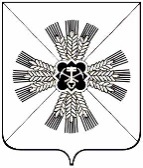 РОССИЙСКАЯ ФЕДЕРАЦИЯКЕМЕРОВСКАЯ ОБЛАСТЬПРОМЫШЛЕННОВСКИЙ МУНИЦИПАЛЬНЫЙ ОКРУГСОВЕТ НАРОДНЫХ ДЕПУТАТОВПРОМЫШЛЕННОВСКОГО МУНИЦИПАЛЬНОГО ОКРУГА1-й созыв,-е заседаниеРЕШЕНИЕот  ________ № ____ пгт. ПромышленнаяО внесении изменений и дополнений в решениеСовета народных депутатов Промышленновскогомуниципального округа от 26.12.2019 № 14«О бюджете Промышленновского муниципального округа на 2020 год и на плановый период 2021 и 2022 годов» (в редакции решения от 26.03.2020 № 106, 27.08.2020 №182)Руководствуясь Бюджетным кодексом Российской Федерации, Федеральным законом от 06.10.2003 № 131-ФЗ «Об общих принципах организации местного самоуправления», Уставом Промышленновского муниципального округа, Совет народных депутатов Промышленновского муниципального округа РЕШИЛ:1. Внести в решение Совета народных депутатов Промышленновского муниципального округа от 26.12.2019 № 14 «О бюджете Промышленновского муниципального округа на 2020 год и на плановый период 2021 и 2022 годов» следующие изменения и дополнения:1.1. пункт 1.1. изложить в следующей редакции:«1.1.Утвердить основные характеристики бюджета муниципального округа на 2020 год:- общий объем доходов бюджета муниципального округа в сумме 2 299 387,0 тыс. рублей;- общий объем расходов бюджета муниципального округа в сумме 2 308 587,6 тыс. рублей;- дефицит бюджета муниципального округа  в сумме 9200,6 тыс. рублей или 4,8 процента от объема доходов бюджета муниципального округа на 2020 год, без учета безвозмездных поступлений и поступлений налоговых доходов по дополнительным нормативам отчислений»; 1.2. пункт 1.2. изложить в следующей редакции:«1.2. Утвердить основные характеристики бюджета муниципального округа на плановый период 2021  и 2022 годов:   общий объем доходов бюджета муниципального округа  на 2021 год в сумме  1 459 694,7 тыс. рублей и на 2022 год в сумме 1 455 422,1 тыс. рублей,общий объем расходов бюджета муниципального округа на 2021 год в сумме  1 468 897,6 тыс. рублей и на 2022 год в сумме  1 464 588,6 тыс. рублей,дефицит бюджета муниципального округа на 2021 год в сумме 9202,9 тыс. рублей, или 5 процентов от объема доходов бюджета муниципального округа на 2021 год, без учета безвозмездных поступлений и поступлений налоговых доходов по дополнительным нормативам отчислений и на 2022 год в сумме 9166,5 тыс. рублей, или 5 процентов от объема доходов бюджета муниципального округа на 2022 год, без учета безвозмездных поступлений и поступлений налоговых доходов по дополнительным нормативам отчислений»;1.3. пункт 6.4. изложить в следующей редакции:«6.4. Утвердить общий объем бюджетных ассигнований бюджета муниципального округа, направляемых на исполнение публичных нормативных обязательств на 2020 год в сумме 68 444,4 тыс. рублей, на 2021 год в сумме 35 624,3 тыс. рублей, на 2022 год в сумме 35 042,2 тыс. рублей»;1.4. пункт 6.5. изложить в следующей редакции:«6.5. Утвердить объем расходов на обслуживание муниципального внутреннего долга Промышленновского муниципального округа на 2020 год в сумме 0 тыс. рублей, на 2021 год в сумме 22,6 тыс. рублей, на 2022 год в сумме 20,7 тыс. рублей»;1.5.   пункт 8 изложить в следующей редакции:«8. Утвердить размер резервного фонда администрации Промышленновского муниципального района на 2020 год в сумме  0 тыс. рублей, на 2021 год в сумме 56,0 тыс. рублей, на 2022 год в сумме 51,0 тыс. рублей»;1.6.   пункт 9 изложить в следующей редакции:«9. Дорожный фонд Промышленновского муниципального округаУтвердить объем бюджетных ассигнований дорожного фонда Промышленновского муниципального округа на 2020 год в сумме  109 487,9 тыс. рублей, на 2021 год в сумме 62 101,6 тыс. рублей, на 2022 год в сумме 50246,6 тыс. рублей»;1.7. пункт 10 изложить в следующей редакции:«10. Межбюджетные трансферты на 2020 год и на плановый период 2020 и 2021 годовУтвердить общий объем межбюджетных трансфертов, получаемых из областного бюджета на 2020 год в сумме 1 827 593,9 тыс. рублей, в том числе дотации 650 955,0 тыс. рублей, субсидии 345 565,8 тыс. рублей, субвенции 815 010,5 тыс. рублей, иные МБТ 16 062,6 тыс. рублей; на 2021 год в сумме 1 119 348,7 тыс. рублей, в том числе дотации 306 655,0 тыс. рублей, субсидии 47 978,5 тыс. рублей, субвенции 728 865,9 тыс. рублей, иные МБТ 35 849,3 тыс. рублей; на 2022 год в сумме 1 115 425,1 тыс. рублей, в том числе дотации 265 225,0 тыс. рублей, субсидии 85 337,6 тыс. рублей, субвенции 729013,2 тыс. рублей, иные МБТ 35 849,3 тыс. рублей»;1.8. Приложение 3 к решению  изложить в новой редакции согласно приложению 1 к настоящему решению;1.9. Приложение 4 к решению  изложить в новой редакции согласно приложению 2 к настоящему решению;1.10. Приложение 5 к решению  изложить в новой редакции согласно приложению 3 к настоящему решению;1.11. Приложение 6 к решению  изложить в новой редакции согласно приложению 4 к настоящему решению;1.12. Приложение 7 к решению  изложить в новой редакции согласно приложению 5 к настоящему решению.2. Настоящее решение вступает в силу со дня опубликования в районной газете «Эхо» и подлежит обнародованию на официальном сайте  администрации Промышленновского муниципального округа.3. Контроль за исполнением настоящего решения возложить на комитет по вопросам экономики, бюджета, финансам, налоговой политики (В.Н. Васько).                            Председатель              Совета народных депутатов  Промышленновского муниципального округа                              Е.А. Ващенко                                Глава Промышленновского  муниципального округа                            Д.П. ИльинПриложение № 1Приложение № 1Приложение № 1Приложение № 1Приложение № 1Приложение № 1Приложение № 1Приложение № 1Приложение № 1к решению Совета народных депутатов Промышленновскогок решению Совета народных депутатов Промышленновскогок решению Совета народных депутатов Промышленновскогок решению Совета народных депутатов Промышленновскогок решению Совета народных депутатов Промышленновскогок решению Совета народных депутатов Промышленновскогок решению Совета народных депутатов Промышленновскогок решению Совета народных депутатов Промышленновскогок решению Совета народных депутатов Промышленновскогомуниципального округа от ______ № ____ " О внесении изменений  муниципального округа от ______ № ____ " О внесении изменений  муниципального округа от ______ № ____ " О внесении изменений  муниципального округа от ______ № ____ " О внесении изменений  муниципального округа от ______ № ____ " О внесении изменений  муниципального округа от ______ № ____ " О внесении изменений  муниципального округа от ______ № ____ " О внесении изменений  муниципального округа от ______ № ____ " О внесении изменений  муниципального округа от ______ № ____ " О внесении изменений  и дополнений в решение от 26.12.2019 №14 и дополнений в решение от 26.12.2019 №14 и дополнений в решение от 26.12.2019 №14 и дополнений в решение от 26.12.2019 №14 и дополнений в решение от 26.12.2019 №14 и дополнений в решение от 26.12.2019 №14 и дополнений в решение от 26.12.2019 №14 и дополнений в решение от 26.12.2019 №14 и дополнений в решение от 26.12.2019 №14 "О бюджете Промышленновского муниципального округа"О бюджете Промышленновского муниципального округа"О бюджете Промышленновского муниципального округа"О бюджете Промышленновского муниципального округа"О бюджете Промышленновского муниципального округа"О бюджете Промышленновского муниципального округа"О бюджете Промышленновского муниципального округа"О бюджете Промышленновского муниципального округа"О бюджете Промышленновского муниципального округана 2020 год и плановый период 2021 и 2022 годов"на 2020 год и плановый период 2021 и 2022 годов"на 2020 год и плановый период 2021 и 2022 годов"на 2020 год и плановый период 2021 и 2022 годов"на 2020 год и плановый период 2021 и 2022 годов"на 2020 год и плановый период 2021 и 2022 годов"на 2020 год и плановый период 2021 и 2022 годов"на 2020 год и плановый период 2021 и 2022 годов"на 2020 год и плановый период 2021 и 2022 годов"Приложение 3Приложение 3Приложение 3Приложение 3Приложение 3Приложение 3к решению Совета народных депутатов Промышленновскогок решению Совета народных депутатов Промышленновскогок решению Совета народных депутатов Промышленновскогок решению Совета народных депутатов Промышленновскогок решению Совета народных депутатов Промышленновскогок решению Совета народных депутатов Промышленновскогок решению Совета народных депутатов Промышленновскогок решению Совета народных депутатов Промышленновскогок решению Совета народных депутатов Промышленновскогомуниципального округа от 26.12.2019 № 14 "О муниципального округа от 26.12.2019 № 14 "О муниципального округа от 26.12.2019 № 14 "О муниципального округа от 26.12.2019 № 14 "О муниципального округа от 26.12.2019 № 14 "О муниципального округа от 26.12.2019 № 14 "О муниципального округа от 26.12.2019 № 14 "О муниципального округа от 26.12.2019 № 14 "О муниципального округа от 26.12.2019 № 14 "О бюджете Промышленновского муниципального округа набюджете Промышленновского муниципального округа набюджете Промышленновского муниципального округа набюджете Промышленновского муниципального округа набюджете Промышленновского муниципального округа набюджете Промышленновского муниципального округа набюджете Промышленновского муниципального округа набюджете Промышленновского муниципального округа набюджете Промышленновского муниципального округа на2020 год и плановый период 2021 и 2022 годов"2020 год и плановый период 2021 и 2022 годов"2020 год и плановый период 2021 и 2022 годов"2020 год и плановый период 2021 и 2022 годов"2020 год и плановый период 2021 и 2022 годов"2020 год и плановый период 2021 и 2022 годов"2020 год и плановый период 2021 и 2022 годов"2020 год и плановый период 2021 и 2022 годов"2020 год и плановый период 2021 и 2022 годов"Прогоноз поступления доходов в бюджет муниципального округа                                                                               на 2020 год и на плановый период 2021 и 2022 годовПрогоноз поступления доходов в бюджет муниципального округа                                                                               на 2020 год и на плановый период 2021 и 2022 годовПрогоноз поступления доходов в бюджет муниципального округа                                                                               на 2020 год и на плановый период 2021 и 2022 годовПрогоноз поступления доходов в бюджет муниципального округа                                                                               на 2020 год и на плановый период 2021 и 2022 годовПрогоноз поступления доходов в бюджет муниципального округа                                                                               на 2020 год и на плановый период 2021 и 2022 годовПрогоноз поступления доходов в бюджет муниципального округа                                                                               на 2020 год и на плановый период 2021 и 2022 годовПрогоноз поступления доходов в бюджет муниципального округа                                                                               на 2020 год и на плановый период 2021 и 2022 годовПрогоноз поступления доходов в бюджет муниципального округа                                                                               на 2020 год и на плановый период 2021 и 2022 годовПрогоноз поступления доходов в бюджет муниципального округа                                                                               на 2020 год и на плановый период 2021 и 2022 годовтыс. рублейтыс. рублейКодНаименование групп, подгрупп, статей, подстатей, элементов, программ (подпрограмм), кодов экономической классификации доходов2020 год2020 год2021 год2021 год2022 год2022 год1 00 00000 00 0000 000НАЛОГОВЫЕ И НЕНАЛОГОВЫЕ ДОХОДЫ347 599347 599340 346340 346339 997339 9971 01 00000 00 0000 000НАЛОГИ НА ПРИБЫЛЬ, ДОХОДЫ219 729219 729222 923222 923223 636223 6361 01 02000 01 0000 110Налог на доходы физических лиц219 729219 729222 923222 923223 636223 636                    в т.ч. допнорматив (35,28%, 35,13%, 35,04%)154 189154 189156 287156 287156 667156 6671 01 02010 01 0000 110Налог на доходы физических лиц с доходов, источником которых является налоговый агент, за исключением доходов, в отношении которых исчисление и уплата налога осуществляются в соответствии со статьями 227, 227.1 и 228 Налогового кодекса Российской Федерации217 514217 514220 732220 732221 437221 4371 01 02020 01 0000 110Налог на доходы физических лиц с доходов, полученных от осуществления  деятельности физическими лицами, зарегистрированными в качестве индивидуальных предпринимателей, нотариусов, занимающихся частной практикой, адвокатов, учредивших адвокатские кабинеты и других лиц, занимающихся частной практикой в соответствии со статьей 227 Налогового кодекса Российской Федерации                                                                                                                         5055053743743773771 01 02030 01 0000 110Налог на доходы физических лиц  доходов, полученных физическими лицами,  в соответствии  со статьей 228 Налогового кодекса Российской Федерации1 6701 6701 5911 5911 5951 5951 01 02040 01 0000 110Налог на доходы физических лиц в виде фиксированных авансовых платежей с доходов, полученных физическими лицами, являющимися иностранными гражданами, осуществляющими трудовую деятельность по найму на основании патента в соответствии со статьей 2271 Налогового кодекса Российской Федерации40402262262272271 03 00000 00 0000 000НАЛОГИ НА ТОВАРЫ (РАБОТЫ, УСЛУГИ), РЕАЛИЗУЕМЫЕ НА ТЕРРИТОРИИ РОССИЙСКОЙ ФЕДЕРАЦИИ19 53819 53824 30024 30024 48024 4801 03 02000 01 0000 110Акцизы по подакцизным товарам (продукции), производимым на территории Российской Федерации19 53819 53824 30024 30024 48024 4801 03 02230 01 0000 110Доходы от уплаты акцизов на дизельное топливо, подлежащие распределению между бюджетами субъектов Российской Федерации и местными бюджетами с учетом установленных дифференцированных нормативов отчислений в местные бюджеты8 9898 98911 20211 20211 26711 2671 03 02231 01 0000 110Доходы от уплаты акцизов на дизельное топливо, подлежащие распределению между бюджетами субъектов Российской Федерации и местными бюджетами с учетом установленных дифференцированных нормативов отчислений в местные бюджеты (по нормативам, установленным Федеральным законом о федеральном бюджете в целях формирования дорожных фондов субъектов Российской Федерации)8 9898 98911 20211 20211 26711 2671 03 02240 01 0000 110Доходы от уплаты акцизов на моторные масла для дизельных и (или) карбюраторных (инжекторных) двигателей, подлежащие распределению между бюджетами субъектов Российской Федерации и местными бюджетами с учетом установленных дифференцированных нормативов отчислений в местные бюджеты6666565656561 03 02241 01 0000 110Доходы от уплаты акцизов на моторные масла для дизельных и (или) карбюраторных (инжекторных) двигателей, подлежащие распределению между бюджетами субъектов Российской Федерации и местными бюджетами с учетом установленных дифференцированных нормативов отчислений в местные бюджеты (по нормативам, установленным Федеральным законом о федеральном бюджете в целях формирования дорожных фондов субъектов Российской Федерации)6666565656561 03 02250 01 0000 110Доходы от уплаты акцизов на автомобильный бензин, подлежащие распределению между бюджетами субъектов Российской Федерации и местными бюджетами с учетом установленных дифференцированных нормативов отчислений в местные бюджеты12 10912 10914 59114 59114 58714 5871 03 02251 01 0000 110Доходы от уплаты акцизов на автомобильный бензин, подлежащие распределению между бюджетами субъектов Российской Федерации и местными бюджетами с учетом установленных дифференцированных нормативов отчислений в местные бюджеты (по нормативам, установленным Федеральным законом о федеральном бюджете в целях формирования дорожных фондов субъектов Российской Федерации)12 10912 10914 59114 59114 58714 5871 03 02260 01 0000 110Доходы от уплаты акцизов на прямогонный бензин, подлежащие распределению между бюджетами субъектов Российской Федерации и местными бюджетами с учетом установленных дифференцированных нормативов отчислений в местные бюджеты-1 626-1 626-1 549-1 549-1 430-1 4301 03 02261 01 0000 110Доходы от уплаты акцизов на прямогонный бензин, подлежащие распределению между бюджетами субъектов Российской Федерации и местными бюджетами с учетом установленных дифференцированных нормативов отчислений в местные бюджеты (по нормативам, установленным Федеральным законом о федеральном бюджете в целях формирования дорожных фондов субъектов Российской Федерации)-1 626-1 626-1 549-1 549-1 430-1 4301 05 00000 00 0000 000НАЛОГИ НА СОВОКУПНЫЙ ДОХОД26 39526 39516 86416 86415 40815 4081 05 01000 00 0000 110Налог, взимаемый в связи с применением упрощенной системы налогообложения10 80010 80010 83410 83410 87810 8781 05 01010 01 0000 110Налог, взимаемый с налогоплательщиков, выбравших в качестве объекта налогообложения доходы7 2907 2907 9097 9097 9417 9411 05 01020 01 0000 110Налог, взимаемый с налогоплательщиков, выбравших в качестве объекта налогообложения доходы, уменьшенные на величину расходов3 5103 5102 9252 9252 9372 9371 05 02000 02 0000 110Единый налог на вмененный доход для отдельных видов деятельности8 6008 6001 5001 500001 05 02010 02 0000 110Единый налог на вмененный доход для отдельных видов деятельности8 6008 6001 5001 500001 05 03000 01 0000 110Единый сельскохозяйственный налог6 8346 8344 2804 2804 2804 2801 05 03010 01 0000 110Единый сельскохозяйственный налог6 8346 8344 2804 2804 2804 2801 05 04000 02 0000 110Налог, взимаемый в связи с применением патентной системы налогообложения1611612502502502501 05 04010 02 0000 110Налог, взимаемый в связи с применением патентной системы налогообложения, зачисляемый в бюджеты городских округов1611612502502502501 06 00000 00 0000 000НАЛОГИ НА ИМУЩЕСТВО47 59447 59448 63548 63548 64348 6431 06 01000 00 0000 110Налог на имущество физических лиц5 0005 0005 1005 1005 1005 1001 06 01020 04 0000 110Налог на имущество физических лиц, взимаемый по ставкам, применяемым к объектам налогообложения, расположенным в границах городских округов5 0005 0005 1005 1005 1005 1001 06 04000 02 0000 110Транспортный налог1 3331 3331 2851 2851 2931 2931 06 04011 02 0000 110Транспортный налог с организаций1431431201201201201 06 04012 02 0000 110Транспортный налог с физических лиц1 1901 1901 1651 1651 1731 1731 06 06000 00 0000 110Земельный налог41 26141 26142 25042 25042 25042 2501 06 06030 00 0000 110Земельный налог с организаций30 26130 26130 73030 73030 73030 7301 06 06032 04 0000 110Земельный налог с организаций, обладающих земельным участком, расположенным в границах городских округов30 26130 26130 73030 73030 73030 7301 06 06040 00 0000 110Земельный налог с физических лиц11 00011 00011 52011 52011 52011 5201 06 06042 04 0000 110Земельный налог с физических лиц, обладающих земельным участком, расположенным в границах городских округов11 00011 00011 52011 52011 52011 5201 08 00000 00 0000 000ГОСУДАРСТВЕННАЯ ПОШЛИНА5 0995 0994 9694 9695 1175 1171 08 03000 01 0000 110Государственная пошлина по делам, рассматриваемым в судах общей юрисдикции, мировыми судьями4 9594 9594 9344 9345 0825 0821 08 03010 01 0000 110Государственная пошлина по делам, рассматриваемым в судах общей юрисдикции, мировыми судьями (за исключением Верховного Суда Российской Федерации)4 9594 9594 9344 9345 0825 0821 08 04000 01 0000 110Государственная пошлина за совершение нотариальных действий (за исключением действий, совершаемых консульскими учреждениями Российской Федерации)12012000001 08 04020 01 0000 110Государственная пошлина за совершение нотариальных действий должностными лицами органов местного самоуправления, уполномоченными в соответствии с законодательными актами Российской Федерации на совершение нотариальных действий12012000001 08 07000 01 0000 110Государственная пошлина за государственную регистрацию, а также за совершение прочих юридически значимых действий2020353535351 08 07150 01 0000 110Государственная пошлина за выдачу разрешения на установку рекламной конструкции2020353535351 11 00000 00 0000 000ДОХОДЫ ОТ ИСПОЛЬЗОВАНИЯ ИМУЩЕСТВА, НАХОДЯЩЕГОСЯ В ГОСУДАРСТВЕННОЙ И МУНИЦИПАЛЬНОЙ СОБСТВЕННОСТИ19 34519 34517 10217 10217 10217 1021 11 05000 00 0000 120Доходы, получаемые в виде арендной либо иной платы за передачу в возмездное пользование государственного и муниципального имущества (за исключением имущества бюджетных и автономных учреждений, а также имущества государственных и муниципальных унитарных предприятий, в том числе казенных)18 80918 80916 80216 80216 80216 8021 11 05010 00 0000 120Доходы, получаемые в виде арендной платы за земельные участки, государственная собственность на которые не разграничена, а также средства от продажи права на заключение договоров аренды указанных земельных участков13 00013 00013 30013 30013 30013 3001 11 05012 04 0000 120Доходы, получаемые в виде арендной платы за земельные участки, государственная собственность на которые не разграничена и которые расположены в границах городских округов, а также средства от продажи права на заключение договоров аренды указанных земельных участков13 00013 00013 30013 30013 30013 3001 11 05030 00 0000 120Доходы от сдачи в аренду имущества, находящегося в оперативном управлении органов государственной власти, органов местного самоуправления, государственных внебюджетных фондов и созданных ими учреждений (за исключением имущества бюджетных и автономных учреждений)2222221 11 05034 04 0000 120Доходы от сдачи в аренду имущества, находящегося в оперативном управлении органов управления городских округов и созданных ими учреждений (за исключением имущества муниципальных бюджетных и автономных учреждений)2222221 11 05070 00 0000 120Доходы от сдачи в аренду имущества, составляющего государственную (муниципальную) казну (за исключением земельных участков)5 8005 8003 5003 5003 5003 5001 11 05074 04 0000 120Доходы от сдачи в аренду имущества, составляющего казну городских округов (за исключением земельных участков)3 0003 0001 3001 3001 3001 3001 11 05074 04 0021 120Доходы от сдачи в аренду имущества, составляющего казну городских округов (за исключением земельных участков) (имущество коммунального назначения)2 8002 8002 2002 2002 2002 2001 11 05300 00 0000 120Плата по соглашениям об установлении сервитута в отношении земельных участков, находящихся в государственной или муниципальной собственности7700001 11 05312 04 0000 120Плата по соглашениям об установлении сервитута, заключенным органами местного самоуправления городских округов, государственными или муниципальными предприятиями либо государственными или муниципальными учреждениями в отношении земельных участков, государственная собственность на которые не разграничена и которые расположены в границах городских округов7700001 11 07000 00 0000 120Платежи от государственных и муниципальных унитарных предприятий1100001 11 07014 04 0000 120Доходы от перечисления части прибыли, остающейся после уплаты налогов и иных обязательных платежей муниципальных унитарных предприятий, созданных городскими округами1100001 11 09000 00 0000 120Прочие доходы от использования имущества и прав, находящихся в государственной и муниципальной собственности (за исключением имущества бюджетных и автономных учреждений, а также имущества государственных и муниципальных унитарных предприятий, в том числе казенных)5355353003003003001 11 09040 00 0000 120Прочие поступления от использования имущества, находящегося в государственной и муниципальной собственности (за исключением имущества бюджетных и автономных учреждений, а также имущества государственных и муниципальных унитарных предприятий, в том числе казенных)5355353003003003001 11 09044 04 0000 120Прочие поступления от использования имущества, находящегося в собственности городских округов (за исключением имущества муниципальных бюджетных и автономных учреждений, а также имущества муниципальных унитарных предприятий, в том числе казенных)5355353003003003001 12 00000 00 0000 000ПЛАТЕЖИ ПРИ ПОЛЬЗОВАНИИ ПРИРОДНЫМИ РЕСУРСАМИ8508501 3301 3301 3861 3861 12 01000 01 0000 120Плата за негативное воздействие на окружающую среду8508501 3301 3301 3861 3861 12 01010 01 0000 120Плата за выбросы загрязняющих веществ в атмосферный воздух стационарными объектами1871872262262362361 12 01030 01 0000 120Плата за сбросы загрязняющих веществ в водные объекты1181181501501561561 12 01040 01 0000 120Плата за размещение отходов производства и потребления5455459549549949941 12 01041 01 0000 120Плата за размещение отходов производства 5305304164164344341 12 01042 01 0000 120Плата за размещение твердых коммунальных  отходов  15155385385605601 13 00000 00 0000 000ДОХОДЫ ОТ ОКАЗАНИЯ ПЛАТНЫХ УСЛУГ (РАБОТ) И КОМПЕНСАЦИИ ЗАТРАТ ГОСУДАРСТВА9809802062062062061 13 01000 00 0000 130Доходы от оказания платных услуг (работ)1871871501501501501 13 01990 00 0000 130Прочие доходы от оказания платных услуг (работ)1871871501501501501 13 01994 04 0000 130Прочие доходы от оказания платных услуг (работ) получателями средств бюджетов городских округов1871871501501501501 13 01994 04 0052 130Прочие доходы от оказания платных услуг (работ) получателями средств бюджетов городских округов (доходы от платных услуг, оказываемых казенными учреждениями муниципального округа)1871871501501501501 13 02000 00 0000 130 Доходы от компенсации затрат государства793793565656561 13 02060 00 0000 130Доходы, поступающие в порядке возмещения расходов, понесенных в связи с эксплуатацией имущества66444444441 13 02064 04 0000 130Доходы, поступающие в порядке возмещения расходов, понесенных в связи с эксплуатацией имущества городских округов66444444441 13 02994 04 0000 130Прочие доходы от компенсации затрат бюджетов городских округов787787121212121 13 02994 04 0003 130Прочие доходы от компенсации затрат бюджетов городских округов (возврат дебиторской задолженности прошлых лет)64064000001 13 02994 04 0005 130Прочие доходы от компенсации затрат бюджетов городских округов (доходы от компенсации затрат бюджетов городских округов)147147121212121 14 00000 00 0000 000ДОХОДЫ ОТ ПРОДАЖИ МАТЕРИАЛЬНЫХ И НЕМАТЕРИАЛЬНЫХ АКТИВОВ4 6484 6483 1003 1003 1003 1001 14 02000 00 0000 000Доходы от реализации имущества, находящегося в государственной и муниципальной собственности (за исключением движимого имущества бюджетных и автономных учреждений, а также имущества государственных и муниципальных унитарных предприятий, в том числе казенных)2 8802 8801 0001 0001 0001 0001 14 02040 04 0000 410Доходы от реализации имущества, находящегося в собственности городских округов (за исключением движимого имущества муниципальных бюджетных и автономных учреждений, а также имущества муниципальных унитарных предприятий, в том числе казенных), в части реализации основных средств по указанному имуществу2 8802 8801 0001 0001 0001 0001 14 02043 04 0000 410Доходы от реализации иного имущества, находящегося в собственности городских округов (за исключением имущества муниципальных бюджетных и автономных учреждений, а также имущества муниципальных унитарных предприятий, в том числе казенных), в части реализации основных средств по указанному имуществу2 8802 8801 0001 0001 0001 0001 14 06000 00 0000 430Доходы от продажи земельных участков, находящихся в государственной и муниципальной собственности1 7681 7682 1002 1002 1002 1001 14 06010 00 0000 430Доходы от продажи земельных участков, государственная собственность на которые не разграничена5785782 1002 1002 1002 1001 14 06012 04 0000 430Доходы от продажи земельных участков, государственная собственность на которые не разграничена и которые расположены в границах городских округов5785782 1002 1002 1002 1001 14 06020 00 0000 430Доходы от продажи земельных участков, государственная собственность на которые разграничена (за исключением земельных участков бюджетных и автономных учреждений)1 1901 19000001 14 06024 04 0000 430Доходы от продажи земельных участков, находящихся в собственности городских округов (за исключением земельных участков муниципальных бюджетных и автономных учреждений)1 1901 19000001 15 00000 00 0000 000АДМИНИСТРАТИВНЫЕ ПЛАТЕЖИ И СБОРЫ5500001 15 02000 00 0000 140Платежи, взимаемые государственными и муниципальными органами (организациями) за выполнение определенных функций5500001 15 02040 04 0000 140Платежи, взимаемые органами местного самоуправления (организациями) городских округов за выполнение определенных функций5500001 16 00000 00 0000 000ШТРАФЫ, САНКЦИИ, ВОЗМЕЩЕНИЕ УЩЕРБА1 2571 257676769691 16 01000 01 0000 140Административные штрафы, установленные Кодексом Российской Федерации об административных правонарушениях15815800001 16 01050 01 0000 140Административные штрафы, установленные главой 5 Кодекса Российской Федерации об административных правонарушениях, за административные правонарушения, посягающие на права граждан2200001 16 01053 01 0000 140Административные штрафы, установленные главой 5 Кодекса Российской Федерации об административных правонарушениях, за административные правонарушения, посягающие на права граждан, налагаемые мировыми судьями, комиссиями по делам несовершеннолетних и защите их прав2200001 16 01053 01 0035 140Административные штрафы, установленные Главой 5 Кодекса Российской Федерации об административных правонарушениях, за административные правонарушения, посягающие на права граждан, налагаемые мировыми судьями, комиссиями по делам несовершеннолетних и защите их прав. Штрафы за неисполнение родителями или иными законными представителями несовершеннолетних обязанностей по содержанию и воспитанию несовершеннолетних2200001 16 01060 01 0000 140Административные штрафы, установленные главой 6 Кодекса Российской Федерации об административных правонарушениях, за административные правонарушения, посягающие на здоровье, санитарно-эпидемиологическое благополучие населения и общественную нравственность131300001 16 01063 01 0000 140Административные штрафы, установленные главой 6 Кодекса Российской Федерации об административных правонарушениях, за административные правонарушения, посягающие на здоровье, санитарно-эпидемиологическое благополучие населения и общественную нравственность, налагаемые мировыми судьями, комиссиями по делам несовершеннолетних и защите их прав131300001 16 01063 01 0009 140Административные штрафы, установленные Главой 6 Кодекса Российской Федерации об административных правонарушениях, за административные правонарушения, посягающие на здоровье, санитарно-эпидемиологическое благополучие населения и общественную нравственность, налагаемые мировыми судьями, комиссиями по делам несовершеннолетних и защите их прав8800001 16 01063 01 9000 140С начала года: Административные штрафы, установленные Главой 6 Кодекса Российской Федерации об административных правонарушениях, за административные правонарушения, посягающие на здоровье, санитарно-эпидемиологическое благополучие населения и общественную нравственность, налагаемые мировыми судьями, комиссиями по делам несовершеннолетних и защите их прав. иные штрафы5500001 16 01070 01 0000 140Административные штрафы, установленные главой 7 Кодекса Российской Федерации об административных правонарушениях, за административные правонарушения в области охраны собственности353500001 16 01073 01 0000 140Административные штрафы, установленные главой 7 Кодекса Российской Федерации об административных правонарушениях, за административные правонарушения в области охраны собственности, налагаемые мировыми судьями, комиссиями по делам несовершеннолетних и защите их прав353500001 16 01073 01 0017 140Административные штрафы, установленные Главой 7 Кодекса Российской Федерации об административных правонарушениях, за административные правонарушения в области охраны собственности, налагаемые мировыми судьями, комиссиями по делам несовершеннолетних и защите их прав (штрафы за уничтожение или повреждение чужого имущества)1100001 16 01073 01 0019 140Административные штрафы, установленные Главой 7 Кодекса Российской Федерации об административных правонарушениях, за административные правонарушения в области охраны собственности, налагаемые мировыми судьями, комиссиями по делам несовершеннолетних и защите их прав. штрафы за самовольное подключение и использование электрической, тепловой энергии, нефти или газа323200001 16 01073 01 0027 140Административные штрафы, установленные Главой 7 Кодекса Российской Федерации об административных правонарушениях, за административные правонарушения в области охраны собственности, налагаемые мировыми судьями, комиссиями по делам несовершеннолетних и защите их прав. штрафы за мелкое хищение2200001 16 01080 01 0000 140Административные штрафы, установленные главой 8 Кодекса Российской Федерации об административных правонарушениях, за административные правонарушения в области охраны окружающей среды и природопользования101000001 16 01083 01 0000 140Административные штрафы, установленные главой 8 Кодекса Российской Федерации об административных правонарушениях, за административные правонарушения в области охраны окружающей среды и природопользования, налагаемые мировыми судьями, комиссиями по делам несовершеннолетних и защите их прав101000001 16 01083 01 0037 140Административные штрафы, установленные Главой 8 Кодекса Российской Федерации об административных правонарушениях, за административные правонарушения в области охраны окружающей среды и природопользования, налагаемые мировыми судьями, комиссиями по делам несовершеннолетних и защите их прав (штрафы за нарушение правил охоты, правил, регламентирующих рыболовство и другие виды пользования объектами животного мира)101000001 16 01140 01 0000 140Административные штрафы, установленные главой 14 Кодекса Российской Федерации об административных правонарушениях, за административные правонарушения в области предпринимательской деятельности и деятельности саморегулируемых организаций131300001 16 01143 01 0000 140Административные штрафы, установленные главой 14 Кодекса Российской Федерации об административных правонарушениях, за административные правонарушения в области предпринимательской деятельности и деятельности саморегулируемых организаций, налагаемые мировыми судьями, комиссиями по делам несовершеннолетних и защите их прав131300001 16 01143 01 0016 140Административные штрафы, установленные Главой 14 Кодекса Российской Федерации об административных правонарушениях, за административные правонарушения в области предпринимательской деятельности и деятельности саморегулируемых организаций, налагаемые мировыми судьями, комиссиями по делам несовершеннолетних и защите их прав (штрафы за нарушение правил продажи этилового спирта, алкогольной и спиртосодержащей продукции)5500001 16 01143 01 9000 140Административные штрафы, установленные Главой 14 Кодекса Российской Федерации об административных правонарушениях, за административные правонарушения в области предпринимательской деятельности и деятельности саморегулируемых организаций, налагаемые мировыми судьями, комиссиями по делам несовершеннолетних и защите их прав (иные штрафы)8800001 16 01150 01 0000 140Административные штрафы, установленные главой 15 Кодекса Российской Федерации об административных правонарушениях, за административные правонарушения в области финансов, налогов и сборов, страхования, рынка ценных бумаг1100001 16 01153 01 0000 140Административные штрафы, установленные главой 15 Кодекса Российской Федерации об административных правонарушениях, за административные правонарушения в области финансов, налогов и сборов, страхования, рынка ценных бумаг (за исключением штрафов, указанных в пункте 6 статьи 46 Бюджетного кодекса Российской Федерации), налагаемые мировыми судьями, комиссиями по делам несовершеннолетних и защите их прав1100001 16 01153 01 0005 140Административные штрафы, установленные Главой 15 Кодекса Российской Федерации об административных правонарушениях, за административные правонарушения в области финансов, налогов и сборов, страхования, рынка ценных бумаг (за исключением штрафов, указанных в пункте 6 статьи 46 Бюджетного кодекса Российской Федерации), налагаемые мировыми судьями, комиссиями по делам несовершеннолетних и защите их прав1100001 16 01190 01 0000 140Административные штрафы, установленные главой 19 Кодекса Российской Федерации об административных правонарушениях, за административные правонарушения против порядка управления181800001 16 01193 01 0000 140Административные штрафы, установленные главой 19 Кодекса Российской Федерации об административных правонарушениях, за административные правонарушения против порядка управления, налагаемые мировыми судьями, комиссиями по делам несовершеннолетних и защите их прав181800001 16 01193 01 0005 140Административные штрафы, установленные Главой 19 Кодекса Российской Федерации об административных правонарушениях, за административные правонарушения против порядка управления, налагаемые мировыми судьями, комиссиями по делам несовершеннолетних и защите их прав (штрафы за невыполнение в срок законного предписания (постановления, представления, решения) органа (должностного лица), осуществляющего государственный надзор (контроль), организации, уполномоченной в соответствии с федеральными законами на осуществление государственного надзора (должностного лица), органа (должностного лица), осуществляющего муниципальный контроль)151500001 16 01193 01 9000 140Административные штрафы, установленные Главой 19 Кодекса Российской Федерации об административных правонарушениях, за административные правонарушения против порядка управления, налагаемые мировыми судьями, комиссиями по делам несовершеннолетних и защите их прав. иные штрафы3300001 16 01200 01 0000 140Административные штрафы, установленные главой 20 Кодекса Российской Федерации об административных правонарушениях, за административные правонарушения, посягающие на общественный порядок и общественную безопасность666600001 16 01203 01 0000 140Административные штрафы, установленные главой 20 Кодекса Российской Федерации об административных правонарушениях, за административные правонарушения, посягающие на общественный порядок и общественную безопасность, налагаемые мировыми судьями, комиссиями по делам несовершеннолетних и защите их прав666600001 16 01203 01 0008 140Административные штрафы, установленные Главой 20 Кодекса Российской Федерации об административных правонарушениях, за административные правонарушения, посягающие на общественный порядок и общественную безопасность, налагаемые мировыми судьями, комиссиями по делам несовершеннолетних и защите их прав (штрафы за нарушение правил производства, приобретения, продажи, передачи, хранения, перевозки, ношения, коллекционирования, экспонирования, уничтожения или учета оружия и патронов к нему, а также нарушение правил производства, продажи, хранения, уничтожения или учета взрывчатых веществ и взрывных устройств, пиротехнических изделий, порядка выдачи свидетельства о прохождении подготовки и проверки знания правил безопасного обращения с оружием и наличия навыков безопасного обращения с оружием или медицинских заключений об отсутствии противопоказаний к владению оружием)5500001 16 01203 01 0021 140Административные штрафы, установленные Главой 20 Кодекса Российской Федерации об административных правонарушениях, за административные правонарушения, посягающие на общественный порядок и общественную безопасность, налагаемые мировыми судьями, комиссиями по делам несовершеннолетних и защите их прав (штрафы за появление в общественных местах в состоянии опьянения)4400001 16 01203 01 9000 140Административные штрафы, установленные Главой 20 Кодекса Российской Федерации об административных правонарушениях, за административные правонарушения, посягающие на общественный порядок и общественную безопасность, налагаемые мировыми судьями, комиссиями по делам несовершеннолетних и защите их прав. иные штрафы575700001 16 02000 02 0000 140Административные штрафы, установленные законами субъектов Российской Федерации об административных правонарушениях7070676769691 16 02020 02 0000 140Административные штрафы, установленные законами субъектов Российской Федерации об административных правонарушениях, за нарушение муниципальных правовых актов7070676769691 16 07000 00 0000 140Штрафы, неустойки, пени, уплаченные в соответствии с законом или договором в случае неисполнения или ненадлежащего исполнения обязательств перед государственным (муниципальным) органом, органом управления государственным внебюджетным фондом, казенным учреждением, Центральным банком Российской Федерации, иной организацией, действующей от имени Российской Федерации52552500001 16 07010 00 0000 140Штрафы, неустойки, пени, уплаченные в случае просрочки исполнения поставщиком (подрядчиком, исполнителем) обязательств, предусмотренных государственным (муниципальным) контрактом49049000001 16 07010 04 0000 140Штрафы, неустойки, пени, уплаченные в случае просрочки исполнения поставщиком (подрядчиком, исполнителем) обязательств, предусмотренных муниципальным контрактом, заключенным муниципальным органом, казенным учреждением городского округа49049000001 16 07090 00 0000 140Иные штрафы, неустойки, пени, уплаченные в соответствии с законом или договором в случае неисполнения или ненадлежащего исполнения обязательств перед государственным (муниципальным) органом, казенным учреждением, Центральным банком Российской Федерации, государственной корпорацией353500001 16 07090 04 0000 140Иные штрафы, неустойки, пени, уплаченные в соответствии с законом или договором в случае неисполнения или ненадлежащего исполнения обязательств перед муниципальным органом, (муниципальным казенным учреждением) городского округа353500001 16 10000 00 0000 140Платежи в целях возмещения причиненного ущерба (убытков)44444400001 16 10100 00 0000 140Денежные взыскания, налагаемые в возмещение ущерба, причиненного в результате незаконного или нецелевого использования бюджетных средств44444400001 16 10120 00 0000 140Доходы от денежных взысканий (штрафов), поступающие в счет погашения задолженности, образовавшейся до 1 января 2020 года, подлежащие зачислению в бюджеты бюджетной системы Российской Федерации по нормативам, действовавшим в 2019 году44444400001 16 10123 01 0000 140Доходы от денежных взысканий (штрафов), поступающие в счет погашения задолженности, образовавшейся до 1 января 2020 года, подлежащие зачислению в бюджет муниципального образования по нормативам, действовавшим в 2019 году44444400001 16 10123 01 0041 140Доходы от денежных взысканий (штрафов), поступающие в счет погашения задолженности, образовавшейся до 1 января 2020 года, подлежащие зачислению в бюджет муниципального образования по нормативам, действовавшим в 2019 году (доходы бюджетов городских округов за исключением доходов, направляемых на формирование  муниципального дорожного фонда, а также иных платежей в случае принятия решения финансовым  органов муниципального образования о раздельном учете задолженности)44444400001 16 11000 01 0000 140Платежи, уплачиваемые в целях возмещения вреда606000001 16 11030 01 0000 140Платежи по искам о возмещении вреда, причиненного окружающей среде, а также платежи, уплачиваемые при добровольном возмещении вреда, причиненного окружающей среде на особо охраняемых природных территориях местного значения313100001 16 11050 01 0000 140Платежи по искам о возмещении вреда, причиненного окружающей среде, а также платежи, уплачиваемые при добровольном возмещении вреда, причиненного окружающей среде (за исключением вреда, причиненного окружающей среде на особо охраняемых природных территориях, а также вреда, причиненного водным объектам), подлежащие зачислению в бюджет муниципального образования292900001 17 00000 00 0000 000ПРОЧИЕ НЕНАЛОГОВЫЕ ДОХОДЫ2 1592 1598508508508501 17 05000 00 0000 180Прочие неналоговые доходы2 1592 1598508508508501 17 05040 04 0000 180Прочие неналоговые доходы бюджетов городских округов2 1592 1598508508508501 17 05040 04 0022 180Прочие неналоговые доходы бюджетов городских округов (плата за разрешение размещения  объекта)1 2611 26100001 17 05040 04 0023 180Прочие неналоговые доходы бюджетов городских округов (плата за размещение нестационарных торговых объектов)8988988508508508502 00 00000 00 0000 000БЕЗВОЗМЕЗДНЫЕ ПОСТУПЛЕНИЯ1 951 788,01 951 788,01 119 348,71 119 348,71 115 425,11 115 425,12 02 00000 00 0000 000БЕЗВОЗМЕЗДНЫЕ ПОСТУПЛЕНИЯ ОТ ДРУГИХ БЮДЖЕТОВ БЮДЖЕТНОЙ СИСТЕМЫ РОССИЙСКОЙ ФЕДЕРАЦИИ1 827 593,91 827 593,91 119 348,71 119 348,71 115 425,11 115 425,12 02 10000 00 0000 150ДОТАЦИИ БЮДЖЕТАМ БЮДЖЕТНОЙ СИСТЕМЫ РОССИЙСКОЙ ФЕДЕРАЦИИ650 955,0650 955,0306 655,0306 655,0265 225,0265 225,02 02 15001 00 0000 150Дотации на выравнивание бюджетной обеспеченности647 920,0647 920,0306 655,0306 655,0265 225,0265 225,02 02 15001 04 0000 150Дотации бюджетам городских округов на выравнивание бюджетной обеспеченности647 920,0647 920,0306 655,0306 655,0265 225,0265 225,02 02 15002 00 0000 150Дотации бюджетам на поддержку мер по обеспечению сбалансированности бюджетов3 035,03 035,00,00,00,00,02 02 15002 04 0000 150Дотации бюджетам городских округов на поддержку мер по обеспечению сбалансированности бюджетов3 035,03 035,00,00,00,00,02 02 20000 00 0000 150СУБСИДИИ БЮДЖЕТАМ БЮДЖЕТНОЙ СИСТЕМЫ РОССИЙСКОЙ ФЕДЕРАЦИИ345 565,8345 565,847 978,547 978,585 337,685 337,62 02 20041 00 0000 150Субсидии бюджетам на строительство, модернизацию, ремонт и содержание автомобильных дорог общего пользования, в том числе дорог в поселениях (за исключением автомобильных дорог федерального значения)32 097,532 097,515 000,015 000,020 000,020 000,02 02 20041 04 0000 150Субсидии бюджетам городских округов на строительство, модернизацию, ремонт и содержание автомобильных дорог общего пользования, в том числе дорог в поселениях (за исключением автомобильных дорог федерального значения)32 097,532 097,515 000,015 000,020 000,020 000,02 02 20077 00 0000 150Субсидии бюджетам на софинансирование капитальных вложений в объекты муниципальной собственности81 982,881 982,80,00,017 842,417 842,42 02 20077 04 0000 150Субсидии бюджетам городских округов на софинансирование капитальных вложений в объекты муниципальной собственности81 982,881 982,80,00,017 842,417 842,42 02 20299 00 0000 150Субсидии бюджетам муниципальных образований на обеспечение мероприятий по переселению граждан из аварийного жилищного фонда, в том числе переселению граждан из аварийного жилищного фонда с учетом необходимости развития малоэтажного жилищного строительства, за счет средств, поступивших от государственной корпорации - Фонда содействия реформированию жилищно-коммунального хозяйства14 832,014 832,00,00,00,00,02 02 20299 04 0000 150Субсидии бюджетам городских округов на обеспечение мероприятий по переселению граждан из аварийного жилищного фонда, в том числе переселению граждан из аварийного жилищного фонда с учетом необходимости развития малоэтажного жилищного строительства, за счет средств, поступивших от государственной корпорации - Фонда содействия реформированию жилищно-коммунального хозяйства14 832,014 832,00,00,00,00,02 02 20302 00 0000 150Субсидии бюджетам муниципальных образований на обеспечение мероприятий по переселению граждан из аварийного жилищного фонда, в том числе переселению граждан из аварийного жилищного фонда с учетом необходимости развития малоэтажного жилищного строительства, за счет средств бюджетов1 782,01 782,00,00,06 792,06 792,02 02 20302 04 0000 150Субсидии бюджетам городских округов на обеспечение мероприятий по переселению граждан из аварийного жилищного фонда, в том числе переселению граждан из аварийного жилищного фонда с учетом необходимости развития малоэтажного жилищного строительства, за счет средств бюджетов1 782,01 782,00,00,06 792,06 792,02 02 25027 00 0000 150Субсидии бюджетам на реализацию мероприятий государственной программы Российской Федерации "Доступная среда"1 400,71 400,70,00,00,00,02 02 25027 04 0000 150Субсидии бюджетам городских округов на реализацию мероприятий государственной программы Российской Федерации "Доступная среда"1 400,71 400,70,00,00,00,02 02 25097 00 0000 150Субсидии бюджетам на создание в общеобразовательных организациях, расположенных в сельской местности, условий для занятий физической культурой и спортом0,00,04 000,04 000,00,00,02 02 25097 04 0000 150Субсидии бюджетам городских округов на создание в общеобразовательных организациях, расположенных в сельской местности, условий для занятий физической культурой и спортом0,00,04 000,04 000,00,00,02 02 25163 00 0000 150Субсидии бюджетам на создание системы долговременного ухода за гражданами пожилого возраста и инвалидами0,00,00,00,02 565,02 565,02 02 25163 04 0000 150Субсидии бюджетам городских округов на создание системы долговременного ухода за гражданами пожилого возраста и инвалидами0,00,00,00,02 565,02 565,02 02 25304 00 0000 150Субсидии бюджетам на организацию бесплатного горячего питания обучающихся, получающих начальное общее образование в государственных и муниципальных образовательных организациях11 711,811 711,84 859,84 859,84 847,34 847,32 02 25304 04 0000 150Субсидии бюджетам городских округов на организацию бесплатного горячего питания обучающихся, получающих начальное общее образование в государственных и муниципальных образовательных организациях11 711,811 711,84 859,84 859,84 847,34 847,32 02 25497 00 0000 150Субсидии бюджетам на реализацию мероприятий по обеспечению жильем молодых семей1 086,71 086,70,00,00,00,02 02 25497 04 0000 150Субсидии бюджетам городских округов на реализацию мероприятий по обеспечению жильем молодых семей1 086,71 086,70,00,00,00,02 02 25519 00 0000 150Субсидии бюджетам на поддержку отрасли культуры0,00,00,00,07 500,07 500,02 02 25519 04 0000 150Субсидии бюджетам городских округов на поддержку отрасли культуры0,00,00,00,07 500,07 500,02 02 25527 00 0000 150Субсидии бюджетам на государственную поддержку малого и среднего предпринимательства в субъектах Российской Федерации1 940,01 940,00,00,00,00,02 02 25527 04 0000 150Субсидии бюджетам городских округов на государственную поддержку малого и среднего предпринимательства в субъектах Российской Федерации1 940,01 940,00,00,00,00,02 02 25555 00 0000 150Субсидии бюджетам на реализацию программ формирования современной городской среды11 755,911 755,914 897,614 897,615 513,215 513,22 02 25555 04 0000 150Субсидии бюджетам городских округов на реализацию программ формирования современной городской среды11 755,911 755,914 897,614 897,615 513,215 513,22 02 25576 00 0000 150Субсидии бюджетам на обеспечение комплексного развития сельских территорий1 871,61 871,6378,0378,01 434,61 434,62 02 25576 04 0000 150Субсидии бюджетам городских округов на обеспечение комплексного развития сельских территорий1 871,61 871,6378,0378,01 434,61 434,62 02 29999 00 0000 150Прочие субсидии185 104,8185 104,88 843,18 843,18 843,18 843,12 02 29999 04 0000 150Прочие субсидии бюджетам городских округов185 104,8185 104,88 843,18 843,18 843,18 843,12 02 30000 00 0000 150СУБВЕНЦИИ БЮДЖЕТАМ БЮДЖЕТНОЙ СИСТЕМЫ РОССИЙСКОЙ ФЕДЕРАЦИИ815 010,5815 010,5728 865,9728 865,9729 013,2729 013,22 02 30013 00 0000 150Субвенции бюджетам муниципальных образований на обеспечение мер социальной поддержки реабилитированных лиц и лиц, признанных пострадавшими от политических репрессий1001001001001001002 02 30013 04 0000 150Субвенции бюджетам городских округов на обеспечение мер социальной поддержки реабилитированных лиц и лиц, признанных пострадавшими от политических репрессий1001001001001001002 02 30024 00 0000 150Субвенции местным бюджетам на выполнение передаваемых полномочий субъектов Российской Федерации740 454,0740 454,0681 539,1681 539,1681 539,1681 539,12 02 30024 04 0000 150Субвенции бюджетам городских округов на выполнение передаваемых полномочий субъектов Российской Федерации740 454,0740 454,0681 539,1681 539,1681 539,1681 539,12 02 30027 00 0000 150Субвенции бюджетам на содержание ребенка в семье опекуна и приемной семье, а также вознаграждение, причитающееся приемному родителю30 340,030 340,035 340,035 340,035 340,035 340,02 02 30027 04 0000 150Субвенции бюджетам городских округов на содержание ребенка в семье опекуна и приемной семье, а также вознаграждение, причитающееся приемному родителю30 340,030 340,035 340,035 340,035 340,035 340,02 02 30029 00 0000 150Субвенции бюджетам на компенсацию части платы, взимаемой с родителей (законных представителей) за присмотр и уход за детьми, посещающими образовательные организации, реализующие образовательные программы дошкольного образования707,2707,2907,2907,2907,2907,22 02 30029 04 0000 150Субвенции бюджетам городских округов на компенсацию части платы, взимаемой с родителей (законных представителей) за присмотр и уход за детьми, посещающими образовательные организации, реализующие образовательные программы дошкольного образования707,2707,2907,2907,2907,2907,22 02 35082 00 0000 150Субвенции бюджетам муниципальных образований на предоставление жилых помещений детям-сиротам и детям, оставшимся без попечения родителей, лицам из их числа по договорам найма специализированных жилых помещений8 989,38 989,39 988,09 988,010 054,010 054,02 02 35082 04 0000 150Субвенции бюджетам городских округов на предоставление жилых помещений детям-сиротам и детям, оставшимся без попечения родителей, лицам из их числа по договорам найма специализированных жилых помещений8 989,38 989,39 988,09 988,010 054,010 054,02 02 35120 00 0000 150Субвенции бюджетам на осуществление полномочий по составлению (изменению) списков кандидатов в присяжные заседатели федеральных судов общей юрисдикции в Российской Федерации10,810,811,611,692,992,92 02 35120 04 0000 150Субвенции бюджетам городских округов на осуществление полномочий по составлению (изменению) списков кандидатов в присяжные заседатели федеральных судов общей юрисдикции в Российской Федерации10,810,811,611,692,992,92 02 35134 00 0000 150Субвенции  бюджетам на осуществление полномочий по обеспечению жильем отдельных категорий граждан, установленных Федеральным законом от 12 января 1995 года №5-ФЗ "О ветеранах" в соответствии с Указом Президента Российской Федерации от 7 мая 2008 года №714 "Об обеспечении жильем ветеранов Великой Отечественной войны 1941-1945 годов"1 382,01 382,00,00,00,00,02 02 35134 04 0000 150Субвенции бюджетам городских округов на осуществление полномочий по обеспечению жильем отдельных категорий граждан, установленных Федеральным законом от 12 января 1995 года №5-ФЗ "О ветеранах" в соответствии с Указом Президента Российской Федерации от 7 мая 2008 года №714 "Об обеспечении жильем ветеранов Великой Отечественной войны 1941-1945 годов"1 382,01 382,00,00,00,00,02 02 35260 00 0000 150Субвенции бюджетам на выплату единовременного пособия при всех формах устройства детей, лишенных родительского попечения, в семью511,5511,5980,0980,0980,0980,02 02 35260 04 0000 150Субвенции бюджетам городских округов на выплату единовременного пособия при всех формах устройства детей, лишенных родительского попечения, в семью511,5511,5980,0980,0980,0980,02 02 35270 00 0000 150Субвенции бюджетам на выплату единовременного пособия беременной жене военнослужащего, проходящего военную службу по призыву, а также ежемесячного пособия на ребенка военнослужащего, проходящего военную службу по призыву388,1388,10,00,00,00,02 02 35270 04 0000 150Субвенции бюджетам городских округов на выплату единовременного пособия беременной жене военнослужащего, проходящего военную службу по призыву, а также ежемесячного пособия на ребенка военнослужащего, проходящего военную службу по призыву388,1388,10,00,00,00,02 02 35280 00 0000 150Субвенции бюджетам на выплату инвалидам компенсаций страховых премий по договорам обязательного страхования гражданской ответственности владельцев транспортных средств2,42,40,00,00,00,02 02 35280 04 0000 150Субвенции бюджетам городских округов на выплату инвалидам компенсаций страховых премий по договорам обязательного страхования гражданской ответственности владельцев транспортных средств2,42,40,00,00,00,02 02 35380 00 0000 150Субвенции бюджетам на выплату государственных пособий лицам, не подлежащим обязательному социальному страхованию на случай временной нетрудоспособности и в связи с материнством, и лицам, уволенным в связи с ликвидацией организаций (прекращением деятельности, полномочий физическими лицами)18 857,818 857,800002 02 35380 04 0000 150Субвенции бюджетам городских округов на выплату государственных пособий лицам, не подлежащим обязательному социальному страхованию на случай временной нетрудоспособности и в связи с материнством, и лицам, уволенным в связи с ликвидацией организаций (прекращением деятельности, полномочий физическими лицами)18 857,818 857,800002 02 35469 00 0000 150Субвенции бюджетам на проведение Всероссийской переписи населения 2020 года739,6739,600002 02 35469 04 0000 150Субвенции бюджетам городских округов на проведение Всероссийской переписи населения 2020 года739,6739,600002 02 35573 00 0000 150Субвенции бюджетам на осуществление ежемесячной выплаты в связи с рождением (усыновлением) первого ребенка11 998,811 998,80,00,00,00,02 02 35573 04 0000 150Субвенции бюджетам городских округов на выполнение полномочий Российской Федерации по осуществлению ежемесячной выплаты в связи с рождением (усыновлением) первого ребенка11 998,811 998,80,00,00,00,02 02 40000 00 0000 150Иные межбюджетные трансферты16 062,616 062,635 849,335 849,335 849,335 849,32 02 45303 00 0000 150Межбюджетные трансферты бюджетам на ежемесячное денежное вознаграждение за классное руководство педагогическим работникам государственных и муниципальных общеобразовательных организаций11 949,811 949,835 849,335 849,335 849,335 849,32 02 45303 04 0000 150Межбюджетные трансферты бюджетам городских округов на ежемесячное денежное вознаграждение за классное руководство педагогическим работникам государственных и муниципальных общеобразовательных организаций11 949,811 949,835 84935 84935 84935 8492 02 49999 00 0000 150Прочие межбюджетные трансферты, передаваемые бюджетам 4 112,84 112,80,00,00,00,02 02 49999 04 0000 150Прочие межбюджетные трансферты, передаваемые бюджетам городских округов4 112,84 112,800002 07 00000 00 0000 000ПРОЧИЕ БЕЗВОЗМЕЗДНЫЕ ПОСТУПЛЕНИЯ124 194,1124 194,100002 07 04000 04 0000 150Прочие безвозмездные поступления в бюджеты муниципальных районов124 194,1124 194,100002 07 04020 04 0000 150Поступления от денежных пожертвований, предоставляемых физическими лицами получателям средств бюджетов городских округов412,5412,500002 07 04020 04 0300 150Поступления от денежных пожертвований, предоставляемых физическими лицами получателям средств бюджетов городских округов (на реализацию проектов инициативного бюджетирования "Твой Кузбасс - твоя инициатива" в Кемеровской области)412,5412,52 07 04050 04 0000 150Прочие безвозмездные поступления в бюджеты городских округов123 781,6123 781,600002 07 04050 04 0009 150Прочие безвозмездные поступления в бюджеты городских округов (прочие поступления)1 0361 0362 07 04050 04 0015 150Прочие безвозмездные поступления в бюджеты городских округов (выполнение муниципальных программ)121 766,9121 766,92 07 04050 04 0053 150Прочие безвозмездные поступления в бюджеты городских округов средства безвозмездных поступлений и иной приносящей доход деятельности)330,0330,02 07 04050 04 0300 150Прочие безвозмездные поступления в бюджеты городских округов (на реализацию проектов инициативного бюджетирования "Твой Кузбасс - твоя инициатива" в Кемеровской области)648,7648,7ВСЕГО ДОХОДОВ2 299 387,02 299 387,01 459 694,71 459 694,71 455 422,11 455 422,1Приложение № 2к решению Совета народных депутатов Промышленновскогомуниципального округа от ______ № ____ " О внесении изменений  и дополнений в решение от 26.12.2019 № 14 "О бюджетеПромышленновского муниципального округана 2020 год и плановый период 2021 и 2022 годов" Приложение № 4             к решению Совета народных депутатов Промышленновского муниципального округа  от 26.12.2019 №14 "О  бюджете Промышленновского муниципального округа на 2020 год  и плановый период 2021 и 2022 годов"Перечень и коды целевых статей расходов муниципального округа                                                                                                                                                                      Перечень и коды целевых статей расходов муниципального округа                                                                                                                                                                      КодНаименование целевых статей01 0 00 00000Муниципальная программа  "Поддержка малого и среднего предпринимательства в Промышленновском муниципальном округе"01 0 00 12820Предоставление субсидий субъектам малого и среднего предпринимательства на участие в выставках и ярмарках01 0 00 12830Организация обучения субъектов малого и среднего предпринимательства01 0 00 12840Информационная поддержка субъектов малого и среднего предпринимательства01 0 00 13300Государственная поддержка малого и среднего предпринимательства (реализация отдельных мероприятий муниципальных программ развития малого и среднего предпринимательства)01 0 I5 71321Государственная поддержка малого и среднего предпринимательства в Кемеровской области (реализация отдельных мероприятий муниципальных программ развития субъектов малого и среднего предпринимательства)02 0 00 00000Муниципальная программа  "Поддержка  агропромышленного  комплекса  
в Промышленновском муниципальном округе" 02 0 00 11060Проведение конкурсов  03 0 00 00000Муниципальная программа "Информационное обеспечение населения Промышленновского муниципального округа"03 0 00 12560Субсидирование затрат по возмещению недополученных доходов в связи с оказанием услуг средств массовой информации04 0 00 00000Муниципальная программа "Социальная поддержка населения Промышленновского муниципального округа"04 1  00 00000Подпрограмма "Реализация мер социальной поддержки отдельных категорий граждан" 04 1 00 11070Материальная поддержка 04 1 00 12070Оказание мер социальной поддержки отдельных категорий граждан 04 1 00 12080Доплаты к пенсиям муниципальных служащих 04 1 00 12720Ежемесячная денежная выплата гражданам, удостоенным звания "Почетный гражданин Промышленновского района"04 1 00 52700Выплата единовременного пособия беременной жене военнослужащего, проходящего военную службу по призыву, а также ежемесячного пособия на ребенка военнослужащего, проходящего военную службу по призыву, в соответствии с Федеральным законом от 19 мая 1995 года № 81-ФЗ «О государственных пособиях гражданам, имеющим детей»04 1 00 52800Выплаты инвалидам компенсаций страховых премий по договорам обязательного страхования гражданской ответственности владельцев транспортных средств в соответствии с Федеральным законом от 25 апреля 2002 года № 40-ФЗ «Об обязательном страховании гражданской ответственности владельцев транспортных средств»04 1 00 53800Выплата государственных пособий лицам, не подлежащим обязательному социальному страхованию на случай временной нетрудоспособности и в связи с материнством, и лицам, уволенным в связи с ликвидацией организаций (прекращением деятельности, полномочий физическими лицами), в соответствии с Федеральным законом от 19 мая 1995 года № 81-ФЗ «О государственных пособиях гражданам, имеющим детей» 04 1 Р1 55730Осуществление ежемесячной выплаты в связи с рождением (усыновлением) первого ребенка04 1 00 70010Обеспечение мер социальной поддержки ветеранов труда в соответствии с Законом Кемеровской области от 20 декабря 2004 года № 105-ОЗ «О мерах социальной поддержки отдельной категории ветеранов Великой Отечественной войны и ветеранов труда» 04 1 00 70030Обеспечение мер социальной поддержки реабилитированных лиц и лиц, признанных пострадавшими от политических репрессий в соответствии с Законом Кемеровской области от 20 декабря 2004 года № 114-ОЗ «О мерах социальной поддержки реабилитированных лиц и лиц, признанных пострадавшими от политических репрессий» 04 1 Р1 70050Меры социальной поддержки многодетных семей в соответствии с Законом Кемеровской области от 14 ноября 2005 года № 123-ОЗ «О мерах социальной поддержки многодетных семей в Кемеровской области» 04 1 00 70060Меры социальной поддержки отдельных категорий многодетных матерей в соответствии с Законом Кемеровской области от 8 апреля 2008 года № 14-ОЗ «О мерах социальной поддержки отдельных категорий многодетных матерей» 04 1 00 73870Предоставление компенсации расходов на уплату взноса на капитальный ремонт общего имущества в многоквартирном доме отдельным категориям граждан в  соответствии с Законом Кемеровской области - Кузбасса от 08 октября 2019 года № 108-ОЗ «О предоставлении компенсации расходов на уплату взноса на капитальный ремонт общего имущества в многоквартирном доме отдельным категориям граждан» 04 1 00 80080Государственная социальная помощь малоимущим семьям и малоимущим одиноко проживающим гражданам в соответствии с Законом Кемеровской области от 8 декабря 2005 года № 140-ОЗ «О государственной социальной помощи малоимущим семьям и малоимущим одиноко проживающим гражданам» 04 1 00 80090Денежная выплата отдельным категориям граждан в соответствии с Законом Кемеровской области от 12 декабря 2006 года № 156-ОЗ «О денежной выплате отдельным категориям граждан» 04 1 Р1 50840Осуществление ежемесячной денежной выплаты, назначаемой в случае рождения третьего ребенка или последующих детей до достижения ребенком возраста трех лет04 2 00 70160Обеспечение деятельности (оказание услуг) учреждений социального обслуживания граждан пожилого возраста, инвалидов и других категорий граждан, находящихся в трудной жизненной ситуации 04 2 00 70190Меры социальной поддержки работников муниципальных учреждений социального обслуживания в виде пособий и компенсации  в соответствии с Законом Кемеровской области от 30 октября 2007 года № 132-ОЗ «О мерах социальной поддержки работников муниципальных учреждений социального обслуживания»04 2 00 70280Социальная поддержка и социальное обслуживание населения в части содержания органов местного самоуправления04 2 00 73880Социальное обслуживание граждан, достигших возраста 18 лет, признанных нуждающимися в социальном обслуживании, за исключением государственного полномочия по социальному обслуживанию граждан пожилого возраста и инвалидов, граждан, находящихся в трудной жизненной ситуации, в государственных организациях социального обслуживания04 2 Р3 51630Создание системы долговременного ухода за гражданами пожилого возраста и инвалидами 04 3 00 00000Подпрограмма "Доступная среда для инвалидов"04 3 00 11110Социальная поддержка и реабилитация инвалидов 04 3 00 11120Организация культурно-досуговых мероприятий 05 0 00 00000Муниципальная программа "Развитие и укрепление материально-технической базы Промышленновского муниципального округа"05 0 00 11150Оценка права аренды и рыночной стоимости объектов муниципальной собственности 05 0 00 11160Изготовление технической документации на объекты недвижимости05 0 00 11170Проведение межевания земельных участков и постановка на кадастровый учет 05 0 00 12180Приобретение и ремонт имущества05 0 00 12250Уплата ежемесячных взносов на проведение капитального ремонта общего имущества в многоквартирных жилых домах 05 0 00 13220Уплата налогов, сборов и иных платежей за содержание имущества казны06 0 00 00000Муниципальная программа "Развитие системы образования и воспитания детей в Промышленновском муниципальном округе"06 1 00 00000 Подпрограмма "Одаренные дети" 06 1 00 12620Организация конкурсов для обучающихся 06 2 00 00000Подпрограмма "Оздоровление детей и подростков" 06 2 00 11180Летний отдых 06 2 00 71940Организация круглогодичного отдыха, оздоровления и занятости обучающихся06 3 00 00000 Подпрограмма "Тепло наших сердец" 06 3 00 11190Акция  "Первое сентября каждому школьнику" 06 3 00 11200Акция "Тепло наших сердец" 06 4 00 00000Подпрограмма "Патриотическое воспитание обучающихся" 06 4 00 11210Патриотическое воспитание граждан, допризывная подготовка молодежи, развитие физической культуры и детско-юношеского спорта 06 5 00 00000Подпрограмма "Развитие дошкольного, общего образования и дополнительного образования детей" 06 5 00 10040Обеспечение деятельности органов местного самоуправления 06 5 00 12010Обеспечение деятельности детских дошкольных учреждений 06 5 00 12020Обеспечение деятельности основных и средних школ 06 5 00 12030Обеспечение деятельности школы-интерната 06 5 00 12040Обеспечение деятельности учреждений дополнительного образования детей 06 5 00 12050Обеспечение деятельности учреждений по проведению оздоровительной кампании детей 06 5 00 12060Обеспечение деятельности учебно-методических кабинетов, централизованных бухгалтерий, групп хозяйственного обслуживания06 5 00 12160Обеспечение деятельности подведомственных учреждений за счет доходов от предпринимательской и иной, приносящей доход деятельности и безвозмездных поступлений 06 5 00 12630Обеспечение компьютерной техникой образовательных организаций06 5 00 12640Организация занятости несовершеннолетних граждан06 5 00 13090Улучшение материально-технической базы образовательных учреждений06 5 00 13290Обеспечение персонифицированного дополнительного образования детей06 5 00 53030Выплата ежемесячного денежного вознаграждения за классное руководство педагогическим работникам государственных и муниципальных общеобразовательных организаций06 5 00 71800Обеспечение государственных гарантий реализации прав граждан на получение общедоступного и бесплатного дошкольного образования в муниципальных дошкольных образовательных организациях 06 5 00 71820Обеспечение деятельности по содержанию организаций для детей-сирот и детей, оставшихся без попечения родителей 06 5 00 71830Обеспечение государственных гарантий реализации прав граждан на получение общедоступного и бесплатного дошкольного, начального  общего, основного общего, среднего (полного) общего образования и дополнительного образования детей в муниципальных общеобразовательных организациях 06 5 00 71840Обеспечение образовательной деятельности образовательных организаций по адаптированным общеобразовательным программам 06 5 00 S1930Развитие единого образовательного пространства, повышение качества образовательных результатов06 5 00 72000Адресная социальная поддержка участников образовательного процесса 06 5 00 72070Организация и осуществление деятельности по опеке и попечительству, осуществление контроля за использованием и сохранностью жилых помещений, нанимателями или членами семей нанимателей по договорам социального найма либо собственниками которых являются дети-сироты и дети, оставшиеся без попечения родителей, за обеспечением надлежащего санитарного и технического состояния жилых помещений, а также осуществления контроля за распоряжением ими06 5 00 73390Устройство многофункциональных спортивных площадок06 5 00 S1771Строительство, реконструкция и капитальный ремонт образовательных организаций (субсидии муниципальным образованиям) (субсидии)06 5 Е2 50970Создание в общеобразовательных организациях, расположенных в сельской местности, условий для занятий физической культурой и спортом06 5 00 L0270Реализация мероприятий государственной программы Российской Федерации «Доступная среда»06 5 00 L3040Организация бесплатного горячего питания обучающихся, получающих начальное общее образование в государственных и муниципальных образовательных организациях06 5 K0 71820Обеспечение деятельности по содержанию организаций для детей-сирот и детей, оставшихся без попечения родителей 06 6 00 00000Подпрограмма "Социальные гарантии в системе образования"06 6 00 12170Социальная поддержка семей, взявших на воспитание детей-сирот и детей, оставшихся без попечения родителей 06 6 00 52600Выплата единовременного пособия при всех формах устройства детей, лишенных родительского попечения, в семью 06 6 00 71810Компенсация части платы за присмотр и уход, взимаемой с родителей (законных представителей) детей, осваивающих образовательные программы дошкольного образования 06 6 00 71850Предоставление жилых помещений детям-сиротам и детям, оставшимся без попечения родителей, лицам из их числа по договорам найма специализированных жилых помещений 06 6 00 72000Адресная социальная поддержка участников образовательного процесса06 6 00 72010Социальная поддержка работников образовательных организаций и участников образовательного процесса06 6 00 72030Обеспечение детей-сирот и детей, оставшихся без попечения родителей, одеждой, обувью, единовременным денежным пособием при выпуске из общеобразовательных организаций 06 6 00 72050Обеспечение зачисления денежных средств для детей-сирот и детей, оставшихся без попечения родителей, на специальные накопительные банковские счета 06 6 00 73050Предоставление бесплатного проезда отдельным категориям обучающихся06 6 00 80120Ежемесячные денежные выплаты отдельным категориям граждан, воспитывающих детей в возрасте от 1,5 до 7 лет в соответствии с Законом Кемеровской области от 10 декабря 2007 года № 162-ОЗ «О ежемесячной денежной выплате отдельным категориям граждан, воспитывающих детей в возрасте от 1,5 до 7 лет» 06 6 00 80130Осуществление назначения и выплаты денежных средств семьям, взявшим на воспитание детей-сирот и детей, оставшихся без попечения родителей, предоставление им мер социальной поддержки,  осуществление назначения и выплаты денежных средств лицам, находившимся под попечительством, лицам, являвшимся приемными родителями, в соответствии с Законом Кемеровской области от 14 декабря 2010 года № 124-ОЗ «О некоторых вопросах в сфере опеки и попечительства несовершеннолетних»06 6 00 80140Осуществление назначения и выплаты единовременного государственного пособия гражданам, усыновившим (удочерившим) детей-сирот и детей, оставшихся без попечения родителей, установленного Законом Кемеровской области от 13 марта 2008 года № 5-ОЗ «О предоставлении меры социальной поддержки гражданам, усыновившим (удочерившим) детей-сирот и детей, оставшихся без попечения родителей»06 6 00 R0820Предоставление  жилых помещений детям-сиротам и детям, оставшимся без попечения родителей, лицам из их числа по договорам найма специализированных жилых помещений 07 0 00 00000Муниципальная программа "Жилищно-коммунальный и дорожный комплекс, энергосбережение и повышение энергоэффективности экономики"07 1 00 00000Подпрограмма «Модернизация объектов коммунальной инфраструктуры и поддержка жилищно-коммунального хозяйства» 07 1 00 10090Возмещение недополученных доходов и (или) возмещение части затрат организациям, предоставляющим услуги населению по газоснабжению07 1 00 12310Возмещение недополученных доходов и (или) возмещение части затрат организациям, предоставляющим населению услуги по обеспечению твердым топливом 07 1 00 12320Возмещение недополученных доходов и (или) возмещение части затрат организациям, предоставляющим услуги населению по теплоснабжению 07 1 00 12330Возмещение недополученных доходов и (или) возмещение части затрат организациям, предоставляющим услуги населению по  горячему водоснабжению 07 1 00 12340Возмещение недополученных доходов и (или) возмещение части затрат организациям, предоставляющим услуги населению по холодному водоснабжению 07 1 00 12350Возмещение недополученных доходов и (или) возмещение части затрат организациям, предоставляющим услуги населению по водоотведению07 1 00 12900Строительство и реконструкция объектов теплоснабжения07 1 00 12910Строительство и реконструкция объектов водоснабжения и водоотведения07 1 00 12920Капитальный ремонт объектов водоснабжения и водоотведения07 1 00 13140Проектно - изыскательские работы07 1 00 S2480Строительство и реконструкция объектов систем водоснабжения и водоотведения07 1 00 S2500Поддержка жилищно-коммунального хозяйства07 2 00 00000 Подпрограмма «Энергосбережение и повышение энергетической эффективности экономики» 07 2 00 12880Разработка и актуализация схем теплоснабжения, водоснабжения, водоотведения поселений Промышленновского муниципального округа07 2 00 12890Строительство и реконструкция котельных и сетей теплоснабжения с применением энергоэффективных технологий, материалов и оборудования07 2 00 13310Разработка топливно-энергетического баланса07 2 00 72540Строительство и реконструкция котельных и сетей теплоснабжения с применением энергоэффективных технологий, материалов и оборудования07 3 00 00000Подпрограмма «Дорожное хозяйство» 07 3 00 12860Содержание и ремонт автомобильных дорог местного значения07 3 00 S2690Проектирование, строительство (реконструкция), капитальный ремонт и ремонт автомобильных дорог общего пользования муниципального значения, а также до сельских населенных пунктов, не имеющих круглогодичной связи с сетью автомобильных дорог общего пользования07 4 00 00000Подпрограмма «Благоустройство» 07 4 00 13150Организация уличного освещения07 4 00 13160Вывоз твердых бытовых отходов07 4 00 13170Содержание мест захоронения07 4 00 13180Озеленение 07 4 00 13190Прочие расходы (благоустройство населенных пунктов, окашивание, транспортные расходы, ГСМ для газонокосилок, пакеты для мусора, ремонт фонтана, демонтаж новогодней иллюминации, установка светофора) (иные закупки товаров, работ и услуг для обеспечения государственных (муниципальных) нужд)07 4 00 70860Организация мероприятий при осуществлении деятельности по обращению с животными без владельцев 07 4 00 S3420Реализация проектов инициативного бюджетирования «Твой Кузбасс - твоя инициатива»08 0 00 00000Муниципальная программа "Развитие культуры, молодежной политики, спорта и туризма в Промышленновском муниципальном округе"08 1 00 00000Подпрограмма "Развитие культуры" 08 1 00 10040Обеспечение деятельности органов местного самоуправления 08 1 00 12100Обеспечение деятельности музея08 1 00 12110Обеспечение деятельности библиотек 08 1 00 12130Обеспечение деятельности школ искусств08 1 00 12530Обеспечение деятельности муниципального бюджетного учреждения культуры "Районный культурно-досуговый комплекс" 08 1 00 12540Обеспечение деятельности муниципального казенного учреждения "Центр обслуживания учреждений культуры" 08 1 00 70420Ежемесячные выплаты стимулирующего характера работникам муниципальных библиотек, музеев и культурно-досуговых учреждений 08 1 00 70430Меры социальной поддержки отдельных категорий работников культуры 08 1 00 70480Этнокультурное развитие наций и народностей Кемеровской области - Кузбасса 08 1 00 S0490Реализация мер в области государственной молодежной политики08 1 A1 55191Государственная поддержка отрасли культуры (оснащение образовательных учреждений в сфере культуры (детские школы искусств по видам искусств и училищ) музыкальными инструментами, оборудованием и учебными материалами)08 2 00 00000Подпрограмма "Модернизация в сфере культуры" 08 2 00 12580Улучшение материально-технической базы учреждений культуры08 2 00 S1101Строительство, реконструкция и капитальный ремонт объектов культуры (субсидии муниципальным образованиям)08 3 00 00000Подпрограмма "Развитие спорта и туризма" 08 3 00 12300Организация и проведение спортивно-оздоровительных мероприятий 08 3 00 13100Обеспечение деятельности муниципального бюджетного физкультурно - спортивного учреждения "Промышленновская спортивная школа"08 3 00 S0510Развитие физической культуры и спорта09 0 00 00000Муниципальная программа «Обеспечение безопасности жизнедеятельности населения и предприятий в  Промышленновском муниципальном округе»  09 1 00 00000Подпрограмма «Содержание системы по предупреждению и ликвидации чрезвычайных ситуаций и стихийных бедствий»  09 1 00 11340Обеспечение деятельности ЕДДС, Системы – 11209 1 00 13200Обеспечение первичных мер по пожарной безопасности 09 1 00 13210Участие в предупреждении и ликвидации чрезвычайных ситуаций природного и техногенного характера09 3 00 00000Подпрограмма «Борьба с преступностью и профилактика правонарушений» 09 3 00 11350Содействие в оказании помощи по социальной и иной реабилитации лиц, отбывших наказания в виде лишения свободы09 3 00 11360Приобретение информационной продукции для проведения мероприятий с детьми и подростками по воспитанию здорового образа жизни09 3 00 13050Организация отдыха в детских  оздоровительных лагерях несовершеннолетних, состоящих на учете в подразделении по делам несовершеннолетних, склонных к совершению преступлений09 3 00 13060Приобретение информационной продукции по профилактике мошеннических действий в отношении жителей округа09 3 00 13070Построение и внедрение АПК «Безопасный город»09 4 00 00000Подпрограмма «Безопасность дорожного движения»09 4 00 11390Проведение мероприятий по пропаганде безопасности дорожного движения и предупреждению детского дорожно-транспортного травматизма09 4 00 12650Приобретение сувенирной продукции участникам конкурса по БДД 09 5 00 00000Подпрограмма "Комплексные меры противодействия злоупотреблению наркотиками и их незаконному обороту» 09 5 00 11410Приобретение информационной продукции  антинаркотической направленности09 5 00 13280Организация и проведение районных конкурсов, презентаций, акций и других мероприятий антинаркотической направленности 09 6 00 00000Подпрограмма "Антитеррор» 09 6 00 11430Приобретение информационной продукции антитеррористической и антиэкстремистской направленности10 0 00 00000Муниципальная программа "Жилище  в Промышленновском муниципальном округе" 10 1 00 00000 Подпрограмма "Доступное и комфортное жилье" 10 1 00 11460Софинансирование строительства (приобретения жилья) 10 1 00 5134FОсуществление полномочий по обеспечению жильем отдельных категорий граждан, установленных Федеральным законом от 12 января 1995 года № 5-ФЗ «О ветеранах», в соответствии с Указом Президента Российской Федерации от 7 мая 2008 года № 714 «Об обеспечении жильем ветеранов Великой Отечественной войны 1941 - 1945 годов»10 1 00 71660Обеспечение жильем социальных категорий граждан, установленных законодательством Кемеровской области 10 1 00 L4970Реализация мероприятий по обеспечению жильем молодых семей10 1 00 L5761Обеспечение комплексного развития сельских территорий (улучшение жилищных условий граждан, проживающих на сельских территориях)10 2 00 00000Подпрограмма "Развитие градостроительной деятельности" 10 2 00 11470Техническое обследование и снос ветхих и аварийных жилых домов10 2 00 11480Проектирование многоквартирных жилых домов, мансард, прочих объектов; устройство и технологическое присоединение инженерных сетей; проведение инженерно-гидрогеологических и геодезических изысканий 10 2 00 11510Разработка генеральных планов поселений 10 2 00 11520Строительство и реконструкция жилья для муниципальных нужд 10 2 00 12260Разработка проектов планировки  и проектов межевания территории поселения10 2 00 12750Актуализация правил землепользования и застройки поселения10 2 00 12770Кадастровые работы10 2 00 13080Разработка схемы размещения рекламных конструкций района10 2 00 13240Разработка генерального плана округа 10 2 00 13250Разработка правил землепользования и застройки округа  10 2 00 13260Разработка нормативов градостроительного проектирования округа  10 2 00 13270Разработка проектов благоустройства территорий общего пользования и дизайн-проектов архитектурных форм  10 2 00 S1721Обеспечение земельных участков инженерной инфраструктурой в целях строительства объектов жилищного и социального назначения (субсидии муниципальным образованиям) (субсидии)10 2 F3 67483Обеспечение мероприятий по переселению граждан из аварийного жилищного фонда, осуществляемых за счет средств, поступивших от Фонда содействия реформированию жилищно-коммунального хозяйства 10 2 F3 67484Обеспечение мероприятий по переселению граждан из аварийного жилищного фонда, осуществляемых за счет средств бюджетов субъектов Российской Федерации, в том числе за счет субсидий из бюджетов субъектов Российской Федерации местным бюджетам11 0 00 00000Муниципальная программа "Повышение инвестиционной привлекательности Промышленновского муниципального округа"11 0 00 12740Издание рекламно-информационных материалов об инвестиционном потенциале Промышленновского муниципального округа12 0 00 00000Муниципальная программа "Кадры в Промышленновском муниципальном округе"12 0 00 11570Единовременная денежная выплата (подъемные) молодым специалистам, приступившим к работе на основе трехстороннего договора 12 0 00 11580Повышение квалификации специалистов органов местного самоуправления  Промышленновского муниципального округа 12 0 00 70651Активная политика занятости населения (мероприятия по содействию занятости)13 0 00 00000Муниципальная программа "Управление муниципальными финансами Промышленновского муниципального округа"13 3 00 00000Подпрограмма "Управление муниципальным долгом Промышленновского муниципального округа"13 3 00 11610Процентные платежи по муниципальному долгу14 0 00 00000Муниципальная программа «Функционирование муниципального автономного учреждения «Многофункциональный центр предоставления государственных и муниципальных услуг в Промышленновском районе» 14 0 00 12600Повышение качества предоставления государственных и муниципальных услуг на базе Муниципального автономного учреждения «Многофункциональный центр предоставления государственных и муниципальных услуг» в Промышленновском муниципальном районе15 0 00 00000Муниципальная программа "Функционирование органов местного самоуправления Промышленновского муниципального округа"15 0 00 10020Глава Промышленновского муниципального округа15 0 00 10030Председатель Совета народных депутатов Промышленновского муниципального округа15 0 00 10040Обеспечение деятельности органов местного самоуправления15 0 00 10050Оказание адресной материальной помощи гражданам 15 0 00 10060Финансовое обеспечение наградной системы 15 0 00 10070Проведение приемов, мероприятий 15 0 00 70340Поощрение городских округов и муниципальных районов за достижение наилучших показателей в качестве управления муниципальными финансами15 0 00 71960Создание и функционирование комиссий по делам несовершеннолетних и защите их прав15 0 00 79050Осуществление функций по хранению, комплектованию, учету и использованию документов Архивного фонда Кемеровской области 15 0 00 79060Создание и функционирование административных комиссий 16 0 00 00000Муниципальная программа "Формирование современной городской среды Промышленновского муниципального округа"16 0 00 12960Благоустройство дворовых территорий16 0 00 12970Благоустройство общественных территорий16 0 F2 55550Реализация программ формирования современной городской среды 99 0 00 00000           Непрограммное направление деятельности99 0 00 10010Резервный фонд администрации Промышленновского   муниципального округа99 0 00 51180Осуществление первичного воинского учета на территориях, где отсутствуют военные комиссариаты 99 0 00 51200Осуществление полномочий по составлению (изменению) списков кандидатов в присяжные заседатели федеральных судов общей юрисдикции в Российской Федерации99 0 00 54690Проведение Всероссийской переписи населения 2020 года99 0 00 71140Содержание и обустройство сибиреязвенных захоронений и скотомогильников (биотермических ям)Перечень и коды универсальных направлений расходов районного бюджетаПеречень и коды универсальных направлений расходов районного бюджетаКодНаименование10040Обеспечение деятельности органов местного самоуправления Приложение № 3Приложение № 3Приложение № 3Приложение № 3Приложение № 3Приложение № 3Приложение № 3Приложение № 3Приложение № 3          к решению Совета народных депутатов Промышленновского          к решению Совета народных депутатов Промышленновского          к решению Совета народных депутатов Промышленновского          к решению Совета народных депутатов Промышленновского          к решению Совета народных депутатов Промышленновского          к решению Совета народных депутатов Промышленновского                 муниципального округа от _____ № ____ " О внесении изменений                   муниципального округа от _____ № ____ " О внесении изменений                   муниципального округа от _____ № ____ " О внесении изменений                   муниципального округа от _____ № ____ " О внесении изменений                   муниципального округа от _____ № ____ " О внесении изменений                   муниципального округа от _____ № ____ " О внесении изменений                   муниципального округа от _____ № ____ " О внесении изменений                   муниципального округа от _____ № ____ " О внесении изменений                                         и дополнений в решение от 26.12.2019 № 14 "О бюджете                                       и дополнений в решение от 26.12.2019 № 14 "О бюджете                                       и дополнений в решение от 26.12.2019 № 14 "О бюджете                                       и дополнений в решение от 26.12.2019 № 14 "О бюджете                                       и дополнений в решение от 26.12.2019 № 14 "О бюджете                                       и дополнений в решение от 26.12.2019 № 14 "О бюджете                                       и дополнений в решение от 26.12.2019 № 14 "О бюджете                                       и дополнений в решение от 26.12.2019 № 14 "О бюджете   Промышленновского муниципального округа   Промышленновского муниципального округа   Промышленновского муниципального округа   Промышленновского муниципального округа   Промышленновского муниципального округа   Промышленновского муниципального округа   Промышленновского муниципального округа   Промышленновского муниципального округа               на 2020 год и плановый период 2021 и 2022 годов"               на 2020 год и плановый период 2021 и 2022 годов"               на 2020 год и плановый период 2021 и 2022 годов"               на 2020 год и плановый период 2021 и 2022 годов"               на 2020 год и плановый период 2021 и 2022 годов"               на 2020 год и плановый период 2021 и 2022 годов"               на 2020 год и плановый период 2021 и 2022 годов"               на 2020 год и плановый период 2021 и 2022 годов"Приложение № 5Приложение № 5Приложение № 5Приложение № 5Приложение № 5к решению  Совета народных депутатов Промышленновского муниципального округа от 26.12.2019 № 14 "О  бюджете Промышленновского муниципального округа на 2020 год и плановый период 2021 и 2022 годов "к решению  Совета народных депутатов Промышленновского муниципального округа от 26.12.2019 № 14 "О  бюджете Промышленновского муниципального округа на 2020 год и плановый период 2021 и 2022 годов "к решению  Совета народных депутатов Промышленновского муниципального округа от 26.12.2019 № 14 "О  бюджете Промышленновского муниципального округа на 2020 год и плановый период 2021 и 2022 годов "к решению  Совета народных депутатов Промышленновского муниципального округа от 26.12.2019 № 14 "О  бюджете Промышленновского муниципального округа на 2020 год и плановый период 2021 и 2022 годов "к решению  Совета народных депутатов Промышленновского муниципального округа от 26.12.2019 № 14 "О  бюджете Промышленновского муниципального округа на 2020 год и плановый период 2021 и 2022 годов "                                  Распределение бюджетных ассигнований  бюджета муниципального округа по целевым статьям (муниципальным программам и непрограммным направлениям деятельности), группам и подгруппам видов классификации расходов бюджетов на 2020 год и на плановый период 2021 и 2022 годов                                           Распределение бюджетных ассигнований  бюджета муниципального округа по целевым статьям (муниципальным программам и непрограммным направлениям деятельности), группам и подгруппам видов классификации расходов бюджетов на 2020 год и на плановый период 2021 и 2022 годов                                           Распределение бюджетных ассигнований  бюджета муниципального округа по целевым статьям (муниципальным программам и непрограммным направлениям деятельности), группам и подгруппам видов классификации расходов бюджетов на 2020 год и на плановый период 2021 и 2022 годов                                           Распределение бюджетных ассигнований  бюджета муниципального округа по целевым статьям (муниципальным программам и непрограммным направлениям деятельности), группам и подгруппам видов классификации расходов бюджетов на 2020 год и на плановый период 2021 и 2022 годов                                           Распределение бюджетных ассигнований  бюджета муниципального округа по целевым статьям (муниципальным программам и непрограммным направлениям деятельности), группам и подгруппам видов классификации расходов бюджетов на 2020 год и на плановый период 2021 и 2022 годов                                           Распределение бюджетных ассигнований  бюджета муниципального округа по целевым статьям (муниципальным программам и непрограммным направлениям деятельности), группам и подгруппам видов классификации расходов бюджетов на 2020 год и на плановый период 2021 и 2022 годов                                           Распределение бюджетных ассигнований  бюджета муниципального округа по целевым статьям (муниципальным программам и непрограммным направлениям деятельности), группам и подгруппам видов классификации расходов бюджетов на 2020 год и на плановый период 2021 и 2022 годов                                           Распределение бюджетных ассигнований  бюджета муниципального округа по целевым статьям (муниципальным программам и непрограммным направлениям деятельности), группам и подгруппам видов классификации расходов бюджетов на 2020 год и на плановый период 2021 и 2022 годов                                           Распределение бюджетных ассигнований  бюджета муниципального округа по целевым статьям (муниципальным программам и непрограммным направлениям деятельности), группам и подгруппам видов классификации расходов бюджетов на 2020 год и на плановый период 2021 и 2022 годов         (тыс. руб.)(тыс. руб.)(тыс. руб.)Наименование Муниципальная программаПодпрограммаОсновное мероприятиеМероприятиеВид расходов2020 год2021 год2022 годМуниципальная программа  "Поддержка малого и среднего предпринимательства в Промышленновском муниципальном округе"012 009,950,846,5Предоставление субсидий субъектам малого и среднего предпринимательства на участие в выставках и ярмарках01000128200,017,015,5Субсидии юридическим лицам (кроме некоммерческих организаций), индивидуальным предпринимателям, физическим лицам - производителям товаров, работ, услуг01000128208100,017,015,5Организация обучения субъектов малого и среднего предпринимательства01000128300,016,915,5Иные закупки товаров, работ и услуг для обеспечения государственных (муниципальных) нужд01000128302400,016,915,5Информационная поддержка субъектов малого и среднего предпринимательства01000128409,916,915,5Иные закупки товаров, работ и услуг для обеспечения государственных (муниципальных) нужд01000128402409,916,915,5Государственная поддержка малого и среднего предпринимательства (реализация отдельных мероприятий муниципальных программ развития малого и среднего предпринимательства)01000133000,00,00,0Субсидии юридическим лицам (кроме некоммерческих организаций), индивидуальным предпринимателям, физическим лицам - производителям товаров, работ, услуг01000133008100,00,00,0Государственная поддержка малого и среднего предпринимательства в Кемеровской области - Кузбассе (реализация отдельных мероприятий муниципальных программ развития субъектов малого и среднего предпринимательства)01000133002 000,00,00,0Субсидии юридическим лицам (кроме некоммерческих организаций), индивидуальным предпринимателям, физическим лицам - производителям товаров, работ, услуг01000133008102 000,00,00,0Муниципальная программа  "Поддержка  агропромышленного  комплекса в Промышленновскоммуниципальном округе" 020,023,721,7Проведение конкурсов  02000110600,023,721,7Иные закупки товаров, работ и услуг для обеспечения государственных (муниципальных) нужд02000110602400,05,75,2Премии и гранты02000110603500,018,016,5Муниципальная программа "Информационное обеспечение населения Промышленновского муниципального округа"03930,0609,3558,0Субсидирование затрат по возмещению недополученных доходов в связи с оказанием услуг средств массовой информации0300012560930,0609,3558,0Субсидии юридическим лицам (кроме некоммерческих организаций), индивидуальным предпринимателям, физическим лицам - производителям товаров, работ, услуг0300012560810930,0609,3558,0Муниципальная программа "Социальная поддержка населения Промышленновского муниципального округа"04122 325,482 150,784 133,6Подпрограмма "Реализация мер социальной поддержки отдельных категорий граждан" 04155 607,362 891,762 309,6Материальная поддержка 0410011070778,40,00,0Субсидии бюджетным учреждениям0410011070610778,4Оказание мер социальной поддержки отдельных категорий граждан0410012070872,10,00,0Социальные выплаты гражданам, кроме публичных нормативных социальных выплат0410012070320872,1Доплаты к пенсиям муниципальных служащих 041001208011 856,66 920,96 338,8Иные закупки товаров, работ и услуг для обеспечения государственных (муниципальных) нужд041001208024053,630,030,0Публичные нормативные социальные выплаты гражданам041001208031011 801,66 890,96 308,8Исполнение судебных актов04100120808301,4Ежемесячная денежная выплата гражданам, удостоенным звания "Почетный гражданин Промышленновского района"0410012720456,60,00,0Иные закупки товаров, работ и услуг для обеспечения государственных (муниципальных) нужд04100127202401,4Публичные нормативные социальные выплаты гражданам0410012720310455,2Выплата единовременного пособия беременной жене военнослужащего, проходящего военную службу по призыву, а также ежемесячного пособия на ребенка военнослужащего, проходящего военную службу по призыву, в соответствии с Федеральным законом от 19 мая 1995 года № 81-ФЗ «О государственных пособиях гражданам, имеющим детей»0410052700388,10,00,0Публичные нормативные социальные выплаты гражданам0410052700310388,10,00,0Выплаты инвалидам компенсаций страховых премий по договорам обязательного страхования гражданской ответственности владельцев транспортных средств в соответствии с Федеральным законом от 25 апреля 2002 года № 40-ФЗ «Об обязательном страховании гражданской ответственности владельцев транспортных средств»04100528002,40,00,0Иные закупки товаров, работ и услуг для обеспечения государственных (муниципальных) нужд04100528002400,10,00,0Публичные нормативные социальные выплаты гражданам04100528003102,30,00,0Выплата государственных пособий лицам, не подлежащим обязательному социальному страхованию на случай временной нетрудоспособности и в связи с материнством, и лицам, уволенным в связи с ликвидацией организаций (прекращением деятельности, полномочий физическими лицами), в соответствии с Федеральным законом от 19 мая 1995 года № 81-ФЗ «О государственных пособиях гражданам, имеющим детей» 041005380018 857,80,00,0Иные закупки товаров, работ и услуг для обеспечения государственных (муниципальных) нужд04100538002401,00,00,0Публичные нормативные социальные выплаты гражданам041005380031018 856,80,00,0Осуществление ежемесячной выплаты в связи с рождением (усыновлением) первого ребенка041Р15573011 998,80,00,0Публичные нормативные социальные выплаты гражданам041Р15573031011 998,80,00,0Обеспечение мер социальной поддержки ветеранов труда в соответствии с Законом Кемеровской области от 20 декабря 2004 года № 105-ОЗ «О мерах социальной поддержки отдельной категории ветеранов Великой Отечественной войны и ветеранов труда» 04100700101 000,01 000,01 000,0Социальные выплаты гражданам, кроме публичных нормативных социальных выплат04100700103201 000,01 000,01 000,0Обеспечение мер социальной поддержки реабилитированных лиц и лиц, признанных пострадавшими от политических репрессий в соответствии с Законом Кемеровской области от 20 декабря 2004 года № 114-ОЗ «О мерах социальной поддержки реабилитированных лиц и лиц, признанных пострадавшими от политических репрессий» 0410070030100,0100,0100,0Социальные выплаты гражданам, кроме публичных нормативных социальных выплат0410070030320100,0100,0100,0Меры социальной поддержки многодетных семей в соответствии с Законом Кемеровской области от 14 ноября 2005 года № 123-ОЗ «О мерах социальной поддержки многодетных семей в Кемеровской области» 041Р1700507 777,06 777,06 777,0Иные закупки товаров, работ и услуг для обеспечения государственных (муниципальных) нужд041Р1700502400,00,00,0Публичные нормативные социальные выплаты гражданам041Р1700503100,00,00,0Социальные выплаты гражданам, кроме публичных нормативных социальных выплат041Р17005032035,00,00,0Субсидии бюджетным учреждениям041Р1700506107 742,06 777,06 777,0Меры социальной поддержки отдельных категорий многодетных матерей в соответствии с Законом Кемеровской области от 8 апреля 2008 года № 14-ОЗ «О мерах социальной поддержки отдельных категорий многодетных матерей»041007006064,164,164,1Социальные выплаты гражданам, кроме публичных нормативных социальных выплат041007006032064,164,164,1Меры социальной поддержки отдельных категорий граждан в соответствии с Законом Кемеровской области от 27 января 2005 года № 15-ОЗ «О мерах социальной поддержки отдельных категорий граждан» 041007008017,30,00,0Иные закупки товаров, работ и услуг для обеспечения государственных (муниципальных) нужд0410070080240Публичные нормативные социальные выплаты гражданам0410070080310Социальные выплаты гражданам, кроме публичных нормативных социальных выплат041007008032017,30,00,0Предоставление компенсации расходов на уплату взноса на капитальный ремонт общего имущества в многоквартирном доме отдельным категориям граждан в  соответствии с Законом Кемеровской области - Кузбасса от 08 октября 2019 года № 108-ОЗ «О предоставлении компенсации расходов на уплату взноса на капитальный ремонт общего имущества в многоквартирном доме отдельным категориям граждан» 041007387040,70,00,0Иные закупки товаров, работ и услуг для обеспечения государственных (муниципальных) нужд04100738702400,30,00,0Публичные нормативные социальные выплаты гражданам041007387031040,40,00,0Социальное обслуживание граждан, достигших возраста 18 лет, признанных нуждающимися в социальном обслуживании, за исключением государственного полномочия по социальному обслуживанию граждан пожилого возраста и инвалидов, граждан, находящихся в трудной жизненной ситуации, в государственных организациях социального обслуживания04100738800,047 132,747 132,7Субсидии бюджетным учреждениям04100738806100,047 132,747 132,7Государственная социальная помощь малоимущим семьям и малоимущим одиноко проживающим гражданам в соответствии с Законом Кемеровской области от 8 декабря 2005 года № 140-ОЗ «О государственной социальной помощи малоимущим семьям и малоимущим одиноко проживающим гражданам»0410080080500,40,00,0Иные закупки товаров, работ и услуг для обеспечения государственных (муниципальных) нужд04100800802401,20,00,0Публичные нормативные социальные выплаты гражданам0410080080310499,20,00,0Выплата социального пособия на погребение и возмещение расходов по гарантированному перечню услуг по погребению в соответствии с Законом Кемеровской области от 07 декабря 2018 года № 104-ОЗ «О некоторых вопросах в сфере погребения и похоронного дела в Кемеровской области» 0410080110897,0897,0897,0Иные закупки товаров, работ и услуг для обеспечения государственных (муниципальных) нужд04100801102406,06,06,0Публичные нормативные социальные выплаты гражданам0410080110310891,0891,0891,0Субсидии юридическим лицам (кроме некоммерческих организаций), индивидуальным предпринимателям, физическим лицам - производителям товаров, работ, услуг0410080110810Подпрограмма "Развитие социального обслуживания населения" 04266 718,119 259,021 824,0Обеспечение деятельности (оказание услуг) учреждений социального обслуживания граждан пожилого возраста, инвалидов и других категорий граждан, находящихся в трудной жизненной ситуации 04200701600,00,00,0Субсидии бюджетным учреждениям0420070160610Меры социальной поддержки работников муниципальных учреждений социального обслуживания в виде пособий и компенсации в соответствии с Законом Кемеровской области от 30 октября 2007 года № 132-ОЗ «О мерах социальной поддержки работников муниципальных учреждений социального обслуживания» 042007019012,012,012,0Расходы на выплаты персоналу казенных учреждений042007019011012,012,012,0Социальная поддержка и социальное обслуживание населения в части содержания органов местного самоуправления 042007028019 573,419 247,019 247,0Расходы на выплаты персоналу государственных (муниципальных) органов042007028012018 503,218 249,118 249,1Иные закупки товаров, работ и услуг для обеспечения государственных (муниципальных) нужд04200702802401 070,1996,6996,6Уплата налогов, сборов и иных платежей04200702808500,11,31,3Социальное обслуживание граждан, достигших возраста 18 лет, признанных нуждающимися в социальном обслуживании, за исключением государственного полномочия по социальному обслуживанию граждан пожилого возраста и инвалидов, граждан, находящихся в трудной жизненной ситуации, в государственных организациях социального обслуживания042007388047 132,70,00,0Субсидии бюджетным учреждениям042007388061047 132,70,00,0Создание системы долговременного ухода за гражданами пожилого возраста и инвалидами 042Р3516300,00,02 565,0Субсидии бюджетным учреждениям042Р3516306100,00,02 565,0Подпрограмма "Доступная среда для инвалидов"0430,00,00,0Социальная поддержка и реабилитация инвалидов 04300 111100,00,00,0Субсидии бюджетным учреждениям04300111106100,0Организация культурно-досуговых мероприятий04300111200,00,00,0Субсидии бюджетным учреждениям04300111206100,0Муниципальная программа "Развитие и укрепление материально-технической базы Промышленновского муниципального округа"053 100,51 485,91 360,9Оценка права аренды и рыночной стоимости объектов муниципальной собственности 0500011150591,5300,0300,0Иные закупки товаров, работ и услуг для обеспечения государственных (муниципальных) нужд0500011150240591,5300,0300,0Изготовление технической документации на объекты недвижимости 050001116076,7300,0300,0Иные закупки товаров, работ и услуг для обеспечения государственных (муниципальных) нужд050001116024076,7300,0300,0Проведение межевания земельных участков и постановка на кадастровый учет 05000111701 205,5300,0300,0Иные закупки товаров, работ и услуг для обеспечения государственных (муниципальных) нужд05000111702401 205,5300,0300,0Приобретение и ремонт имущества0500012180583,7235,9110,9Иные закупки товаров, работ и услуг для обеспечения государственных (муниципальных) нужд0500012180240583,7235,9110,9Уплата ежемесячных взносов на проведение капитального ремонта общего имущества в многоквартирных жилых домах 0500012250324,0250,0250,0Иные закупки товаров, работ и услуг для обеспечения государственных (муниципальных) нужд0500012250240324,0250,0250,0Уплата налогов, сборов и иных платежей за содержание имущества казны0500013220319,1100,0100,0Уплата налогов, сборов и иных платежей0500013220850319,1100,0100,0Муниципальная программа "Развитие системы образования и воспитания детей в Промышленновском муниципальном округе"061 267 395,8941 065,0913 933,3Подпрограмма "Одаренные дети" 06173,4105,0105,0Организация конкурсов для обучающихся 061001262073,4105,0105,0Субсидии бюджетным учреждениям061001262061073,4105,0105,0Подпрограмма "Оздоровление детей и подростков" 0621 449,54 066,84 066,8Летний отдых 0620011180649,51 206,81 206,8Иные закупки товаров, работ и услуг для обеспечения государственных (муниципальных) нужд06200111802400,074,074,0Субсидии бюджетным учреждениям0620011180610482,61 107,81 107,8Субсидии автономным учреждениям0620011180620166,925,025,0Организация круглогодичного отдыха, оздоровления и занятости обучающихся0620071940800,02 860,02 860,0Иные закупки товаров, работ и услуг для обеспечения государственных (муниципальных) нужд0620071940240800,01 102,01 102,0Субсидии бюджетным учреждениям06200719406100,01 556,71 556,7Субсидии автономным учреждениям06200719406200,0201,3201,3Подпрограмма "Тепло наших сердец"06318,0369,0369,0Акция  "Первое сентября каждому школьнику" 06300111900,0351,0351,0Субсидии бюджетным учреждениям06300111906100,0351,0351,0Акция "Тепло наших сердец" 063001120018,018,018,0Субсидии бюджетным учреждениям063001120061018,018,018,0Подпрограмма "Патриотическое воспитание обучающихся" 06478,0135,0135,0Патриотическое воспитание граждан, допризывная подготовка молодежи, развитие физической культуры и детско-юношеского спорта 064001121078,0135,0135,0Субсидии бюджетным учреждениям064001121061078,0135,0135,0Подпрограмма "Развитие дошкольного, общего образования и дополнительного образования детей"0651 174 172,6863 887,0836 689,3Обеспечение деятельности органов местного самоуправления 06500100404 011,82 397,52 397,5Расходы на выплаты персоналу государственных (муниципальных) органов06500100401203 593,92 321,62 321,6Иные закупки товаров, работ и услуг для обеспечения государственных (муниципальных) нужд0650010040240417,175,975,9Уплата налогов, сборов и иных платежей06500100408500,8Обеспечение деятельности детских дошкольных учреждений0650012010138 257,160 624,777 262,3Субсидии бюджетным учреждениям0650012010610105 342,147 474,760 827,3Субсидии автономным учреждениям065001201062032 915,013 150,016 435,0Обеспечение деятельности основных и средних школ 065001202093 852,24 219,837 609,7Субсидии бюджетным учреждениям065001202061093 852,24 219,837 609,7Обеспечение деятельности школы-интерната 06500120304 512,52 740,82 740,8Иные закупки товаров, работ и услуг для обеспечения государственных (муниципальных) нужд06500120302404 088,82 467,32 467,3Уплата налогов, сборов и иных платежей0650012030850423,7273,5273,5Обеспечение деятельности учреждений дополнительного образования детей 065001204040 391,97 711,812 414,8Субсидии бюджетным учреждениям065001204061040 391,97 711,812 414,8Обеспечение деятельности учреждений по проведению оздоровительной кампании детей 06500120501 515,41 262,01 262,0Субсидии автономным учреждениям06500120506201 515,41 262,01 262,0Обеспечение деятельности учебно-методических кабинетов, централизованных бухгалтерий, групп хозяйственного обслуживания 0650012060109 927,245 519,854 604,1Субсидии бюджетным учреждениям0650012060610109 927,245 519,854 604,1Обеспечение деятельности подведомственных учреждений за счет доходов от предпринимательской и иной, приносящей доход деятельности и безвозмездных поступлений 0650012160517,0150,0150,0Иные закупки товаров, работ и услуг для обеспечения государственных (муниципальных) нужд0650012160240517,0150,0150,0Обеспечение компьютерной техникой образовательных организаций065001263059,260,060,0Субсидии бюджетным учреждениям065001263061059,260,060,0Организация занятости несовершеннолетних граждан 06500126401 224,51 258,91 258,9Субсидии бюджетным учреждениям06500126406101 224,51 258,91 258,9Улучшение материально-технической базы образовательных учреждений065001309021 859,9111 779,024 779,0Субсидии бюджетным учреждениям065001309061020 290,2111 779,024 779,0Субсидии автономным учреждениям06500130906201 569,7Обеспечение персонифицированного дополнительного образования детей06500132902 100,98 171,28 171,2Субсидии автономным учреждениям06500132906202 100,98 171,28 171,2Выплата ежемесячного денежного вознаграждения за классное руководство педагогическим работникам государственных и муниципальных общеобразовательных организаций065005303011 949,835 849,335 849,3Расходы на выплаты персоналу казенных учреждений0650053030110500,91 255,01 255,0Субсидии бюджетным учреждениям065005303061011 448,934 594,334 594,3Обеспечение государственных гарантий реализации прав граждан на получение общедоступного и бесплатного дошкольного образования в муниципальных дошкольных образовательных организациях 0650071800123 663,4126 710,0126 710,0Субсидии бюджетным учреждениям065007180061094 406,098 981,198 981,1Субсидии автономным учреждениям065007180062029 257,427 728,927 728,9Обеспечение деятельности по содержанию организаций для детей-сирот и детей, оставшихся без попечения родителей 065007182043 371,341 326,041 326,0Расходы на выплаты персоналу казенных учреждений065007182011030 316,730 322,030 322,0Иные закупки товаров, работ и услуг для обеспечения государственных (муниципальных) нужд065007182024012 783,010 646,010 646,0Уплата налогов, сборов и иных платежей0650071820850271,6358,0358,0Обеспечение государственных гарантий реализации прав граждан на получение общедоступного и бесплатного дошкольного, начального  общего, основного общего, среднего (полного) общего образования и дополнительного образования детей в муниципальных общеобразовательных организациях 0650071830400 639,9398 080,0398 080,0Расходы на выплаты персоналу казенных учреждений065007183011055 790,358 623,258 623,2Иные закупки товаров, работ и услуг для обеспечения государственных (муниципальных) нужд0650071830240370,6246,1246,1Субсидии бюджетным учреждениям0650071830610344 479,0339 210,7339 210,7Обеспечение образовательной деятельности образовательных организаций по адаптированным общеобразовательным программам 06500718403 177,43 177,43 177,4Иные закупки товаров, работ и услуг для обеспечения государственных (муниципальных) нужд06500718402403 177,43 177,43 177,4Развитие единого образовательного пространства, повышение качества образовательных результатов 06500S1930828,0480,0480,0Иные закупки товаров, работ и услуг для обеспечения государственных (муниципальных) нужд06500S193024054,434,734,7Субсидии бюджетным учреждениям06500S1930610773,6445,3445,3Организация и осуществление деятельности по опеке и попечительству, осуществление контроля за использованием и сохранностью жилых помещений, нанимателями или членами семей нанимателей по договорам социального найма либо собственниками которых являются дети-сироты и дети, оставшиеся без попечения родителей, за обеспечением надлежащего санитарного и технического состояния жилых помещений, а также осуществления контроля за распоряжением ими06500720703 589,03 509,03 509,0Расходы на выплаты персоналу государственных (муниципальных) органов06500720701203 185,03 185,03 185,0Иные закупки товаров, работ и услуг для обеспечения государственных (муниципальных) нужд0650072070240404,0324,0324,0Устройство многофункциональных спортивных площадок06500733903 262,80,00,0Субсидии бюджетным учреждениям06500733906103 262,80,00,0Реализация мероприятий государственной программы Российской Федерации «Доступная среда»06500L02701 400,70,00,0Иные закупки товаров, работ и услуг для обеспечения государственных (муниципальных) нужд06500L02702401 400,70,00,0Организация бесплатного горячего питания обучающихся, получающих начальное общее образование в государственных и муниципальных образовательных организациях06500L304011 711,84 859,84 847,3Иные закупки товаров, работ и услуг для обеспечения государственных (муниципальных) нужд06500L3040240227,00,00,0Субсидии бюджетным учреждениям06500L304061011 484,84 859,84 847,3Строительство, реконструкция и капитальный ремонт образовательных организаций (субсидии муниципальным образованиям) (субсидии)06500S1771148 503,70,00,0Субсидии бюджетным учреждениям06500S1771610148 503,70,00,0Создание в общеобразовательных организациях, расположенных в сельской местности, условий для занятий физической культурой и спортом065Е2509700,04 000,00,0Субсидии бюджетным учреждениям065Е2509706104 000,0Обеспечение деятельности по содержанию организаций для детей-сирот и детей, оставшихся без попечения родителей 065K0718203 845,20,00,0Расходы на выплаты персоналу казенных учреждений065K0718201102 708,1Иные закупки товаров, работ и услуг для обеспечения государственных (муниципальных) нужд065K0718202401 137,1Подпрограмма "Социальные гарантии в системе образования" 06691 604,372 502,272 568,2Социальная поддержка семей, взявших на воспитание детей-сирот и детей, оставшихся без попечения родителей 0660012170207,5342,7342,7Публичные нормативные социальные выплаты гражданам0660012170310207,5342,7342,7Выплата единовременного пособия при всех формах устройства детей, лишенных родительского попечения, в семью0660052600511,5980,0980,0Публичные нормативные социальные выплаты гражданам0660052600310511,5980,0980,0Компенсация части платы за присмотр и уход, взимаемой с родителей (законных представителей) детей, осваивающих образовательные программы дошкольного образования 0660071810707,2907,2907,2Иные закупки товаров, работ и услуг для обеспечения государственных (муниципальных) нужд06600718102405,25,25,2Публичные нормативные социальные выплаты гражданам0660071810310702,0902,0902,0Предоставление жилых помещений детям-сиротам и детям, оставшимся без попечения родителей, лицам из их числа по договорам найма специализированных жилых помещений 066007185047 440,421 863,821 863,8Бюджетные инвестиции 066007185041047 440,421 863,821 863,8Адресная социальная поддержка участников образовательного процесса06600S20001 430,61 073,01 073,0Субсидии бюджетным учреждениям06600S20006101 430,61 073,01 073,0Социальная поддержка работников образовательных организаций и участников образовательного процесса0660072010950,0950,0950,0Публичные нормативные выплаты гражданам несоциального характера0660072010330770,9792,5792,5Премии и гранты066007201035021,60,00,0Субсидии бюджетным учреждениям0660072010610157,5157,5157,5Обеспечение детей-сирот и детей, оставшихся без попечения родителей, одеждой, обувью, единовременным денежным пособием при выпуске из общеобразовательных организаций 066007203063,063,063,0Социальные выплаты гражданам, кроме публичных нормативных социальных выплат066007203032063,063,063,0Обеспечение зачисления денежных средств для детей-сирот и детей, оставшихся без попечения родителей, на специальные накопительные банковские счета0660072050400,0400,0400,0Иные закупки товаров, работ и услуг для обеспечения государственных (муниципальных) нужд06600720502401,3Социальные выплаты гражданам, кроме публичных нормативных социальных выплат0660072050320398,7400,0400,0Предоставление бесплатного проезда отдельным категориям обучающихся0660073050314,8314,8314,8Иные закупки товаров, работ и услуг для обеспечения государственных (муниципальных) нужд0660073050240314,8314,8314,8Ежемесячные денежные выплаты отдельным категориям граждан, воспитывающих детей в возрасте от 1,5 до 7 лет в соответствии с Законом Кемеровской области от 10 декабря 2007 года № 162-ОЗ «О ежемесячной денежной выплате отдельным категориям граждан, воспитывающих детей в возрасте от 1,5 до 7 лет» 06600801200,029,729,7Иные закупки товаров, работ и услуг для обеспечения государственных (муниципальных) нужд06600801202400,02,02,0Публичные нормативные социальные выплаты гражданам06600801203100,027,727,7Осуществление назначения и выплаты денежных средств семьям, взявшим на воспитание детей-сирот и детей, оставшихся без попечения родителей, предоставление им мер социальной поддержки,  осуществление назначения и выплаты денежных средств лицам, находившимся под попечительством, лицам, являвшимся приемными родителями в соответствии с Законом Кемеровской области от 14 декабря 2010 № 124-ОЗ «О некоторых вопросах в сфере опеки и попечительства несовершеннолетних»066008013030 340,035 340,035 340,0Иные закупки товаров, работ и услуг для обеспечения государственных (муниципальных) нужд06600801302408 500,010 000,010 000,0Публичные нормативные социальные выплаты гражданам066008013031021 840,025 340,025 340,0Осуществление назначения и выплаты единовременного государственного пособия гражданам, усыновившим (удочерившим) детей-сирот и детей, оставшихся без попечения родителей, установленного Законом Кемеровской области от 13 марта 2008 года № 5-ОЗ «О предоставлении меры социальной поддержки гражданам, усыновившим (удочерившим) детей-сирот и детей, оставшихся без попечения родителей»0660080140250,0250,0250,0Публичные нормативные социальные выплаты гражданам0660080140310250,0250,0250,0Предоставление  жилых помещений детям-сиротам и детям, оставшимся без попечения родителей, лицам из их числа по договорам найма специализированных жилых помещений 06600R08208 989,39 988,010 054,0Бюджетные инвестиции 06600R08204108 989,39 988,010 054,0Муниципальная программа "Жилищно-коммунальный и дорожный комплекс, энергосбережение и повышение энергоэффективности экономики"07432 900,9192 768,0209 086,5Подпрограмма «Модернизация объектов коммунальной инфраструктуры и поддержка жилищно-коммунального хозяйства» 071290 880,9116 217,2124 390,7Возмещение недополученных доходов и (или) возмещение части затрат организациям, предоставляющим услуги населению по газоснабжению 07100100901 400,01 200,01 200,0Субсидии юридическим лицам (кроме некоммерческих организаций), индивидуальным предпринимателям, физическим лицам07100100908101 400,01 200,01 200,0Возмещение недополученных доходов и (или) возмещение части затрат организациям, предоставляющим населению услуги по обеспечению твердым топливом 071001231065 498,045 232,729 491,2Субсидии юридическим лицам (кроме некоммерческих организаций), индивидуальным предпринимателям, физическим лицам - производителям товаров, работ, услуг071001231081065 498,045 232,729 491,2Возмещение недополученных доходов и (или) возмещение части затрат организациям, предоставляющим услуги населению по теплоснабжению071001232098 626,252 588,149 588,1Субсидии юридическим лицам (кроме некоммерческих организаций), индивидуальным предпринимателям, физическим лицам - производителям товаров, работ, услуг071001232081098 626,252 588,149 588,1Возмещение недополученных доходов и (или) возмещение части затрат организациям, предоставляющим услуги населению по  горячему водоснабжению 07100123304 907,11 907,14 907,1Субсидии юридическим лицам (кроме некоммерческих организаций), индивидуальным предпринимателям, физическим лицам - производителям товаров, работ, услуг07100123308104 907,11 907,14 907,1Возмещение недополученных доходов и (или) возмещение части затрат организациям, предоставляющим услуги населению по холодному водоснабжению 071001234020 601,07 545,37 545,3Субсидии юридическим лицам (кроме некоммерческих организаций), индивидуальным предпринимателям, физическим лицам - производителям товаров, работ, услуг071001234081020 601,07 545,37 545,3Возмещение недополученных доходов и (или) возмещение части затрат организациям, предоставляющим услуги населению по водоотведению 07100123506 041,15 541,15 541,1Субсидии юридическим лицам (кроме некоммерческих организаций), индивидуальным предпринимателям, физическим лицам - производителям товаров, работ, услуг07100123508106 041,15 541,15 541,1Строительство и реконструкция объектов теплоснабжения07100129000,0300,0300,0Бюджетные инвестиции07100129004100,0300,0300,0Строительство и реконструкция объектов водоснабжения и водоотведения071001291018 487,41 150,06 400,0Иные закупки товаров, работ и услуг для обеспечения государственных (муниципальных) нужд071001291024018 487,41 150,00,0Бюджетные инвестиции07100129104100,00,06 400,0Капитальный ремонт объектов водоснабжения и водоотведения07100129207 489,4752,9720,5Иные закупки товаров, работ и услуг для обеспечения государственных (муниципальных) нужд07100129202407 489,4752,9720,5Проектно - изыскательские работы07100131400,00,00,0Иные закупки товаров, работ и услуг для обеспечения государственных (муниципальных) нужд07100131402400,0Строительство и реконструкция объектов систем водоснабжения и водоотведения07100S248055 536,80,018 697,4Бюджетные инвестиции07100S248041055 536,818 697,4Поддержка жилищно-коммунального хозяйства07100S250012 293,90,00,0Бюджетные инвестиции07100S250041012 293,9Подпрограмма «Энергосбережение и повышение энергетической эффективности экономики» 072651,21 200,01 200,0Разработка и актуализация схем теплоснабжения, водоснабжения, водоотведения поселений Промышленновского муниципального округа0720012880151,2200,0200,0Иные закупки товаров, работ и услуг для обеспечения государственных (муниципальных) нужд0720012880240151,2200,0200,0Строительство и реконструкция котельных и сетей теплоснабжения с применением энергоэффективных технологий, материалов и оборудования07200128900,01 000,01 000,0Иные закупки товаров, работ и услуг для обеспечения государственных (муниципальных) нужд07200128902400,01 000,01 000,0Разработка топливно-энергетического баланса0720013310500,00,00,0Иные закупки товаров, работ и услуг для обеспечения государственных (муниципальных) нужд0720013310240500,00,00,0Строительство и реконструкция котельных и сетей теплоснабжения с применением энергоэффективных технологий, материалов и оборудования07200725400,00,00,0Бюджетные инвестиции07200725404100,00,00,0Подпрограмма «Дорожное хозяйство» 073101 541,246 101,650 246,6Содержание и ремонт автомобильных дорог местного значения073001286064 872,330 311,629 456,6Иные закупки товаров, работ и услуг для обеспечения государственных (муниципальных) нужд073001286024064 872,330 311,629 456,6Проектирование, строительство (реконструкция), капитальный ремонт и ремонт автомобильных дорог общего пользования муниципального значения, а также до сельских населенных пунктов, не имеющих круглогодичной связи с сетью автомобильных дорог общего пользования07300S269036 668,915 790,020 790,0Иные закупки товаров, работ и услуг для обеспечения государственных (муниципальных) нужд07300S269024036 668,915 790,020 790,0Подпрограмма «Благоустройство»07439 827,629 249,233 249,2Организация уличного освещения074001315015 977,017 800,021 800,0Иные закупки товаров, работ и услуг для обеспечения государственных (муниципальных) нужд074001315024015 977,017 800,021 800,0Вывоз твердых бытовых отходов07400131601 980,02 000,02 000,0Иные закупки товаров, работ и услуг для обеспечения государственных (муниципальных) нужд07400131602401 980,02 000,02 000,0Содержание мест захоронения0740013170401,01 500,01 500,0Иные закупки товаров, работ и услуг для обеспечения государственных (муниципальных) нужд0740013170240401,01 500,01 500,0Озеленение 074001318032,5300,0300,0Иные закупки товаров, работ и услуг для обеспечения государственных (муниципальных) нужд074001318024032,5300,0300,0Прочие расходы (благоустройство населенных пунктов, окашивание, транспортные расходы, ГСМ для газонокосилок, пакеты для мусора, ремонт фонтана, демонтаж новогодней иллюминации, установка светофора) 07400131909 858,87 000,07 000,0Иные закупки товаров, работ и услуг для обеспечения государственных (муниципальных) нужд07400131902409 858,87 000,07 000,0Организация мероприятий при осуществлении деятельности по обращению с животными без владельцев0740070860649,2649,2649,2Иные закупки товаров, работ и услуг для обеспечения государственных (муниципальных) нужд0740070860240649,2649,2649,2Реализация проектов инициативного бюджетирования «Твой Кузбасс - твоя инициатива»07400S342010 929,10,00,0Иные закупки товаров, работ и услуг для обеспечения государственных (муниципальных) нужд07400S342024010 929,10,00,0Муниципальная программа "Развитие культуры, молодежной политики, спорта и туризма в Промышленновском муниципальном округе"08255 737,1134 088,8130 925,4Подпрограмма "Развитие культуры" 081198 053,9127 588,8124 425,4Обеспечение деятельности органов местного самоуправления 08100100403 894,41 963,01 963,0Расходы на выплаты персоналу государственных (муниципальных) органов08100100401203 647,51 800,01 800,0Иные закупки товаров, работ и услуг для обеспечения государственных (муниципальных) нужд0810010040240240,9160,0160,0Уплата налогов, сборов и иных платежей08100100408506,03,03,0Обеспечение деятельности музея 08100121005 774,02 000,02 000,0Субсидии бюджетным учреждениям08100121006105 774,02 000,02 000,0Обеспечение деятельности библиотек 081001211031 021,714 000,014 000,0Субсидии бюджетным учреждениям081001211061031 021,714 000,014 000,0Обеспечение деятельности школ искусств081001213013 471,510 000,09 900,0Субсидии бюджетным учреждениям081001213061013 471,510 000,09 900,0Обеспечение деятельности муниципального бюджетного учреждения культуры "Районный культурно-досуговый комплекс" 081001253096 708,371 764,766 401,3Субсидии бюджетным учреждениям081001253061096 708,371 764,766 401,3Обеспечение деятельности муниципального казенного учреждения "Центр обслуживания учреждений культуры" 081001254039 724,920 502,015 202,0Расходы на выплаты персоналу казенных учреждений081001254011038 001,120 000,015 000,0Иные закупки товаров, работ и услуг для обеспечения государственных (муниципальных) нужд08100125402401 722,8500,0200,0Уплата налогов, сборов и иных платежей08100125408501,02,02,0Ежемесячные выплаты стимулирующего характера работникам муниципальных библиотек, музеев и культурно-досуговых учреждений 08100704207 080,07 080,07 080,0Субсидии бюджетным учреждениям08100704206107 080,07 080,07 080,0Меры социальной поддержки отдельных категорий работников культуры 081007043019,019,019,0Социальные выплаты гражданам, кроме публичных нормативных социальных выплат081007043032019,019,019,0Этнокультурное развитие наций и народностей Кемеровской области - Кузбасса 0810070480100,00,00,0Субсидии бюджетным учреждениям0810070480610100,00,00,0Реализация мер в области государственной молодежной политики08100S0490260,1260,1260,1Субсидии бюджетным учреждениям08100S0490610260,1260,1260,1Государственная поддержка отрасли культуры (оснащение образовательных учреждений в сфере культуры (детские школы искусств по видам искусств и училищ) музыкальными инструментами, оборудованием и учебными материалами)081A1551910,00,07 600,0Субсидии бюджетным учреждениям081A1551916100,00,07 600,0Подпрограмма "Модернизация в сфере культуры" 0820041 476,42 000,02 000,0Улучшение материально-технической базы учреждений культуры082001258023 973,82 000,02 000,0Субсидии бюджетным учреждениям082001258061023 973,82 000,02 000,0Строительство, реконструкция и капитальный ремонт объектов культуры (субсидии муниципальным образованиям) 08200S110117 502,60,00,0Субсидии бюджетным учреждениям08200S110161017 502,6Подпрограмма "Развитие спорта и туризма" 08316 206,84 500,04 500,0Организация и проведение спортивно-оздоровительных мероприятий 0830012300500,0500,0500,0Субсидии бюджетным учреждениям0830012300610500,0500,0500,0Обеспечение деятельности муниципального бюджетного физкультурно - спортивного учреждения "Промышленновская спортивная школа"083001310011 636,74 000,04 000,0Субсидии бюджетным учреждениям083001310061011 636,74 000,04 000,0Развитие физической культуры и спорта08300S05104 070,10,00,0Субсидии бюджетным учреждениям08300S05106104 070,10,00,0Муниципальная программа «Обеспечение безопасности жизнедеятельности населения и предприятий в  Промышленновском муниципальном округе»  094 395,01 700,11 557,1Подпрограмма «Содержание системы по предупреждению и ликвидации чрезвычайных ситуаций и стихийных бедствий»  0913 674,41 598,41 459,9Обеспечение деятельности ЕДДС , Системы-11209100113402 121,61 181,71 080,9Расходы на выплаты персоналу казенных учреждений09100113401101 677,1973,5890,5Иные закупки товаров, работ и услуг для обеспечения государственных (муниципальных) нужд0910011340240444,5208,2190,4Обеспечение первичных мер по пожарной безопасности 09100132001 053,8183,7146,0Иные закупки товаров, работ и услуг для обеспечения государственных (муниципальных) нужд09100132002401 053,8183,7146,0Участие в предупреждении и ликвидации чрезвычайных ситуаций природного и техногенного характера0910013210499,0233,0233,0Иные закупки товаров, работ и услуг для обеспечения государственных (муниципальных) нужд0910013210240499,0233,0233,0Подпрограмма «Борьба с преступностью и профилактика правонарушений» 093629,681,077,8Содействие в оказании помощи по социальной и иной реабилитации лиц, отбывших наказания в виде лишения свободы 09300113501,00,00,0Иные выплаты населению09300113503601,0Приобретение  информационной продукции для проведения мероприятий с детьми и подростками по воспитанию здорового образа жизни 093001136014,014,014,0Субсидии бюджетным учреждениям093001136061014,014,014,0Организация отдыха в детских  оздоровительных лагерях несовершеннолетних, состоящих на учете в подразделении по делам несовершеннолетних, склонных к совершению преступлений09300130500,030,030,0Субсидии бюджетным учреждениям09300130506100,030,030,0Приобретение информационной продукции по профилактике мошеннических действий в отношении жителей округа093001306012,78,57,8Иные закупки товаров, работ и услуг для обеспечения государственных (муниципальных) нужд093001306024012,78,57,8Построение и внедрение АПК «Безопасный город»0930013070601,928,526,0Иные закупки товаров, работ и услуг для обеспечения государственных (муниципальных) нужд0930013070240601,928,526,0Подпрограмма «Безопасность дорожного движения» 09418,312,211,6Проведение мероприятий по пропаганде безопасности дорожного движения и предупреждению детского дорожно-транспортного травматизма 09400113909,66,15,8Иные закупки товаров, работ и услуг для обеспечения государственных (муниципальных) нужд09400113902409,66,15,8Приобретение сувенирной продукции участникам конкурса по БДД  09400126508,76,15,8Иные закупки товаров, работ и услуг для обеспечения государственных (муниципальных) нужд09400126502400,06,15,8Субсидии бюджетным учреждениям09400126506108,70,00,0Подпрограмма "Комплексные меры противодействия злоупотреблению наркотиками и их незаконному обороту» 09560,00,00,0Приобретение информационной продукции антинаркотической направленности095001141015,00,00,0Субсидии бюджетным учреждениям095001141061015,0Организация и проведение районных конкурсов, презентаций, акций и других мероприятий антинаркотической направленности 095001328045,00,00,0Субсидии бюджетным учреждениям095001328061045,0Подпрограмма "Антитеррор» 09612,78,57,8Приобретение информационной продукции антитеррористической и антиэкстремистской направленности096001143012,78,57,8Иные закупки товаров, работ и услуг для обеспечения государственных (муниципальных) нужд096001143024012,78,57,8Муниципальная программа "Жилище в Промышленновском муниципальном округе" 10104 962,88 257,722 097,1Подпрограмма "Доступное и комфортное жилье" 10139 338,37 181,68 238,2Софинансирование строительства (приобретения жилья) 1010011460807,71 088,4949,5Социальные выплаты гражданам, кроме публичных нормативных социальных выплат1010011460320807,71 088,4949,5Осуществление полномочий по обеспечению жильем отдельных категорий граждан, установленных Федеральным законом от 12 января 1995 года № 5-ФЗ «О ветеранах», в соответствии с Указом Президента Российской Федерации от 7 мая 2008 года № 714 «Об обеспечении жильем ветеранов Великой Отечественной войны 1941 - 1945 годов»101005134F1 382,00,00,0Социальные выплаты гражданам, кроме публичных нормативных социальных выплат101005134F3201 382,00,00,0Обеспечение жильем социальных категорий граждан, установленных законодательством Кемеровской области101007166033 598,15 603,65 603,6Социальные выплаты гражданам, кроме публичных нормативных социальных выплат10100716603200,05 603,65 603,6Бюджетные инвестиции 101007166041033 598,10,00,0Реализация мероприятий по обеспечению жильем молодых семей10100L49701 530,90,00,0Социальные выплаты гражданам, кроме публичных нормативных социальных выплат10100L49703201 530,90,00,0Обеспечение комплексного развития сельских территорий (улучшение жилищных условий граждан, проживающих на сельских территориях)10100L57612 019,6489,61 685,1Социальные выплаты гражданам, кроме публичных нормативных социальных выплат10100L57613202 019,6489,61 685,1Подпрограмма "Развитие градостроительной деятельности" 1020065 624,51 076,113 858,9Техническое обследование и снос ветхих и аварийных жилых домов 102001147035,0100,0100,0Иные закупки товаров, работ и услуг для обеспечения государственных (муниципальных) нужд102001147024035,0100,0100,0Проектирование многоквартирных жилых домов, мансард, прочих объектов; устройство и технологическое присоединение инженерных сетей; проведение инженерно-гидрогеологических и геодезических изысканий10200114804 002,9500,0500,0Иные закупки товаров, работ и услуг для обеспечения государственных (муниципальных) нужд10200114802404 002,90,00,0Бюджетные инвестиции 10200114804100,0500,0500,0Разработка генеральных планов поселений 10200115100,00,00,0Иные закупки товаров, работ и услуг для обеспечения государственных (муниципальных) нужд10200115102400,0Строительство и реконструкция жилья для муниципальных нужд102001152013 278,6191,16 206,3Бюджетные инвестиции 102001152041013 278,6191,16 206,3Разработка проектов планировки и проектов межевания территории поселения1020012260310,057,052,1Иные закупки товаров, работ и услуг для обеспечения государственных (муниципальных) нужд1020012260240310,057,052,1Актуализация правил землепользования и застройки поселения10200127500,00,00,0Иные закупки товаров, работ и услуг для обеспечения государственных (муниципальных) нужд10200127502400,00,00,0Кадастровые работы1020012770205,0222,3203,3Иные закупки товаров, работ и услуг для обеспечения государственных (муниципальных) нужд1020012770240205,0222,3203,3Проведение инженерно-гидрогеологических изысканий102001302018,00,00,0Иные закупки товаров, работ и услуг для обеспечения государственных (муниципальных) нужд102001302024018,0Разработка схемы размещения рекламных конструкций района10200130800,05,75,2Иные закупки товаров, работ и услуг для обеспечения государственных (муниципальных) нужд10200130802400,05,75,2Разработка генерального плана округа102001324010,00,00,0Иные закупки товаров, работ и услуг для обеспечения государственных (муниципальных) нужд102001324024010,00,00,0Разработка правил землепользования и застройки округа102001325010,00,00,0Иные закупки товаров, работ и услуг для обеспечения государственных (муниципальных) нужд102001325024010,00,00,0Разработка нормативов градостроительного проектирования округа10200132600,00,00,0Иные закупки товаров, работ и услуг для обеспечения государственных (муниципальных) нужд10200132602400,00,00,0Разработка проектов благоустройства территорий общего пользования и дизайн-проектов архитектурных форм 102001327040,00,00,0Иные закупки товаров, работ и услуг для обеспечения государственных (муниципальных) нужд102001327024040,00,00,0Обеспечение земельных участков инженерной инфраструктурой в целях строительства объектов жилищного и социального назначения (субсидии муниципальным образованиям)10200S172131 101,00,00,0Бюджетные инвестиции 10200S172141031 101,00,00,0Обеспечение мероприятий по переселению граждан из аварийного жилищного фонда,осуществляемых за счет средств, поступивших от Фонда содействия реформированию жилищно-коммунального хозяйства 102F36748314 832,00,00,0Бюджетные инвестиции 102F3674834100,00,00,0Уплата налогов, сборов и иных платежей102F36748385014 832,0Обеспечение мероприятий по переселению граждан из аварийного жилищного фонда, осуществляемых за счет средств бюджетов субъектов Российской Федерации, в том числе за счет субсидий из бюджетов субъектов Российской Федерации местным бюджетам102F3674841 782,00,06 792,0Бюджетные инвестиции 102F3674844100,06 792,0Уплата налогов, сборов и иных платежей102F3674848501 782,0Муниципальная программа "Повышение инвестиционной привлекательности Промышленновского муниципального округа"110,06,15,8Издание рекламно-информационных материалов об инвестиционном потенциале  Промышленновского района11000127400,06,15,8Иные закупки товаров, работ и услуг для обеспечения государственных (муниципальных) нужд11000127402400,06,15,8Муниципальная программа "Кадры в Промышленновском муниципальном округе"12250,579,072,3Единовременная денежная выплата (подъемные) молодым специалистам, приступившим к работе на основе трехстороннего договора 1200011570125,079,072,3Субсидии бюджетным учреждениям1200011570610125,079,072,3Повышение квалификации специалистов органов местного самоуправления  Промышленновского муниципального округа 120001158025,50,00,0Иные закупки товаров, работ и услуг для обеспечения государственных (муниципальных) нужд120001158024025,50,00,0Активная политика занятости населения (мероприятия по содействию занятости)1200070651100,00,00,0Иные закупки товаров, работ и услуг для обеспечения государственных (муниципальных) нужд1200070651240100,00,00,0Муниципальная программа "Управление муниципальными финансами Промышленновского муниципального округа"130,022,620,7Подпрограмма "Управление муниципальным долгом Промышленновского муниципального округа"1330,022,620,7Процентные платежи по муниципальному долгу 13300116100,022,620,7Обслуживание муниципального долга13300116107300,022,620,7Муниципальная программа «Функционирование муниципального автономного учреждения «Многофункциональный центр предоставления государственных и муниципальных услуг в Промышленновском районе» 1412,70,00,0Повышение качества предоставления государственных и муниципальных услуг на базе Муниципального автономного учреждения «Многофункциональный центр предоставления государственных и муниципальных услуг» в Промышленновском муниципальном  районе140001260012,70,00,0Субсидии автономным учреждениям140001260062012,70,00,0Муниципальная программа "Функционирование органов местного самоуправления Промышленновского муниципального округа"1594 108,157 871,453 060,0Глава Промышленновского муниципального округа15000100202 659,61 597,51 460,7Расходы на выплаты персоналу государственных (муниципальных) органов15000100201202 659,61 597,51 460,7Председатель  Совета народных депутатов Промышленновского муниципального округа15000100301 353,8836,1766,2Расходы на выплаты персоналу государственных (муниципальных) органов15000100301201 353,8836,1766,2Обеспечение деятельности органов местного самоуправления 150001004086 440,454 096,749 553,7Расходы на выплаты персоналу государственных (муниципальных) органов150001004012065 368,439 947,136 516,4Иные закупки товаров, работ и услуг для обеспечения государственных (муниципальных) нужд150001004024018 154,413 672,812 600,7Социальные выплаты гражданам, кроме публичных нормативных социальных выплат15000100403201,8Исполнение судебных актов150001004083093,04,34,0Уплата налогов, сборов и иных платежей15000100408502 822,8472,5432,6Оказание адресной материальной помощи гражданам 15000100500,051,547,4Расходы на выплаты персоналу государственных (муниципальных) органов15000100501200,025,015,0Иные выплаты населению15000100503600,026,532,4Финансовое обеспечение наградной системы  15000100601 105,3378,1346,4Расходы на выплаты персоналу государственных (муниципальных) органов15000100601200,050,150,1Иные закупки товаров, работ и услуг для обеспечения государственных (муниципальных) нужд1500010060240158,828,026,3Премии и гранты1500010060350747,6300,0270,0Субсидии бюджетным учреждениям1500010060610198,9Проведение приемов, мероприятий 15000100701 195,2307,7281,8Иные закупки товаров, работ и услуг для обеспечения государственных (муниципальных) нужд1500010070240560,4152,7181,8Субсидии бюджетным учреждениям1500010070610359,8Уплата налогов, сборов и иных платежей1500010070850275,0155,0100,0Поощрение городских округов и муниципальных районов за достижение наилучших показателей в качестве управления муниципальными финансами1500070340750,00,00,0Расходы на выплаты персоналу государственных (муниципальных) органов1500070340120419,00,00,0Иные закупки товаров, работ и услуг для обеспечения государственных (муниципальных) нужд1500070340240331,00,00,0Создание и функционирование комиссий по делам несовершеннолетних и защите их прав 1500071960472,8472,8472,8Расходы на выплаты персоналу государственных (муниципальных) органов1500071960120445,8429,6429,6Иные закупки товаров, работ и услуг для обеспечения государственных (муниципальных) нужд150007196024027,043,243,2Осуществление функций по хранению, комплектованию, учету и использованию документов Архивного фонда Кемеровской области150007905016,016,016,0Иные закупки товаров, работ и услуг для обеспечения государственных (муниципальных) нужд150007905024016,016,016,0Создание и функционирование административных комиссий 1500079060115,0115,0115,0Расходы на выплаты персоналу государственных (муниципальных) органов150007906012065,3115,0115,0Иные закупки товаров, работ и услуг для обеспечения государственных (муниципальных) нужд150007906024049,70,00,0Муниципальная программа "Формирование современной городской среды Промышленновского муниципального округа"1618 922,932 245,816 846,4Благоустройство дворовых территорий1600012960520,816 300,0300,0Иные закупки товаров, работ и услуг для обеспечения государственных (муниципальных) нужд1600012960240520,816 300,0300,0Благоустройство общественных территорий16000129705 329,2264,1216,7Иные закупки товаров, работ и услуг для обеспечения государственных (муниципальных) нужд160001297024061,7264,1216,7Бюджетные инвестиции16000129704105 267,50,00,0Реализация программ формирования современной городской среды 160F25555013 072,915 681,716 329,7Иные закупки товаров, работ и услуг для обеспечения государственных (муниципальных) нужд160F25555024013 072,915 681,716 329,7Непрограммное направление деятельности991 536,067,6143,9Резервный фонд администрации Промышленновского   муниципального округа99000100100,056,051,0Резервные средства99000100108700,056,051,0Осуществление первичного воинского учета на территориях, где отсутствуют военные комиссариаты 9900051180529,00,00,0Субвенции9900051180120529,00,00,0Осуществление полномочий по составлению (изменению) списков кандидатов в присяжные заседатели федеральных судов общей юрисдикции в Российской Федерации990005120010,811,692,9Иные закупки товаров, работ и услуг для обеспечения государственных (муниципальных) нужд990005120024010,811,692,9Проведение Всероссийской переписи населения 2020 года9900054690739,60,00,0Иные закупки товаров, работ и услуг для обеспечения государственных (муниципальных) нужд9900054690240739,6Содержание и обустройство сибиреязвенных захоронений и скотомогильников (биотермических ям)9900071140256,60,00,0Иные закупки товаров, работ и услуг для обеспечения государственных (муниципальных) нужд9900071140240256,60,00,0Условно утвержденные расходы16 405,130 719,4Итого2 308 587,61 468 897,61 464 588,6Приложение № 4Приложение № 4Приложение № 4Приложение № 4Приложение № 4Приложение № 4Приложение № 4 к решению Совета народных депутатов Промышленновского к решению Совета народных депутатов Промышленновского к решению Совета народных депутатов Промышленновского к решению Совета народных депутатов Промышленновского к решению Совета народных депутатов Промышленновского к решению Совета народных депутатов Промышленновского к решению Совета народных депутатов Промышленновского    муниципального округа от ______ № _____ " О внесении     муниципального округа от ______ № _____ " О внесении     муниципального округа от ______ № _____ " О внесении     муниципального округа от ______ № _____ " О внесении     муниципального округа от ______ № _____ " О внесении     муниципального округа от ______ № _____ " О внесении     муниципального округа от ______ № _____ " О внесении                                       изменений и дополнений в решение от 26.12.2019 № 14 "О бюджете                                      изменений и дополнений в решение от 26.12.2019 № 14 "О бюджете                                      изменений и дополнений в решение от 26.12.2019 № 14 "О бюджете                                      изменений и дополнений в решение от 26.12.2019 № 14 "О бюджете                                      изменений и дополнений в решение от 26.12.2019 № 14 "О бюджете                                      изменений и дополнений в решение от 26.12.2019 № 14 "О бюджете                                      изменений и дополнений в решение от 26.12.2019 № 14 "О бюджете   Промышленновского муниципального округа   Промышленновского муниципального округа   Промышленновского муниципального округа   Промышленновского муниципального округа   Промышленновского муниципального округа               на 2020 год и плановый период 2021 и 2022 годов"               на 2020 год и плановый период 2021 и 2022 годов"               на 2020 год и плановый период 2021 и 2022 годов"               на 2020 год и плановый период 2021 и 2022 годов"               на 2020 год и плановый период 2021 и 2022 годов"Приложение № 6  Приложение № 6  Приложение № 6  Приложение № 6  к решению Совета народных депутатов Промышленновского муниципального округа                          от 26.12.2019 №14 "О  бюджете Промышленновского муниципального округа на 2020 год и плановый период 2021 и 2022 годов "к решению Совета народных депутатов Промышленновского муниципального округа                          от 26.12.2019 №14 "О  бюджете Промышленновского муниципального округа на 2020 год и плановый период 2021 и 2022 годов "к решению Совета народных депутатов Промышленновского муниципального округа                          от 26.12.2019 №14 "О  бюджете Промышленновского муниципального округа на 2020 год и плановый период 2021 и 2022 годов "к решению Совета народных депутатов Промышленновского муниципального округа                          от 26.12.2019 №14 "О  бюджете Промышленновского муниципального округа на 2020 год и плановый период 2021 и 2022 годов "Распределение бюджетных ассигнований бюджета муниципального округа по разделам, подразделам классификации расходов бюджетов на 2020 год и на плановый период 2021 и 2022 годовРаспределение бюджетных ассигнований бюджета муниципального округа по разделам, подразделам классификации расходов бюджетов на 2020 год и на плановый период 2021 и 2022 годовРаспределение бюджетных ассигнований бюджета муниципального округа по разделам, подразделам классификации расходов бюджетов на 2020 год и на плановый период 2021 и 2022 годовРаспределение бюджетных ассигнований бюджета муниципального округа по разделам, подразделам классификации расходов бюджетов на 2020 год и на плановый период 2021 и 2022 годовРаспределение бюджетных ассигнований бюджета муниципального округа по разделам, подразделам классификации расходов бюджетов на 2020 год и на плановый период 2021 и 2022 годовРаспределение бюджетных ассигнований бюджета муниципального округа по разделам, подразделам классификации расходов бюджетов на 2020 год и на плановый период 2021 и 2022 годов(тыс. руб.)(тыс. руб.)(тыс. руб.)(тыс. руб.)(тыс. руб.)Наименование Коды  классификацииКоды  классификации2020 год2021 год2022 годНаименование РазделПодраздел2020 год2021 год2022 год123456Общегосударственные вопросы0199 859,060 601,255 722,8Функционирование высшего должностного лица субъекта Российской Федерации и муниципального образования01022 659,61 597,51 460,7Функционирование законодательных (представительных) органов государственной власти и представительных органов муниципальных образований01032 635,41 564,71 433,2Функционирование Правительства Российской Федерации, высших исполнительных органов государственной власти субъектов Российской Федерации, местных администраций 010434 166,023 459,321 541,6Судебная система010510,811,692,9Резервные фонды01110,056,051,0Другие общегосударственные вопросы011360 387,233 912,131 143,4Национальная оборона02529,00,00,0Мобилизационная и вневойсковая подготовка0203529,00,00,0Национальная безопасность и правоохранительная деятельность031 552,80,00,0Защита населения и территории от чрезвычайных ситуаций природного и техногенного характера, гражданская оборона0309499,00,00,0Обеспечение пожарной безопасности03101 053,80,00,0Национальная экономика04177 688,8107 693,880 066,6Общеэкономические вопросы0401100,00,00,0Топливно-энергетический комплекс040265 498,045 232,729 491,2Сельское хозяйство и рыболовство04050,023,721,7Дорожное хозяйство (дорожные фонды)0409109 487,962 101,650 246,6Другие вопросы в области национальной экономики04122 602,9335,8307,1Жилищно-коммунальное хозяйство05343 033,7118 956,5160 154,3Жилищное хозяйство050165 939,21 277,013 959,2Коммунальное хозяйство0502226 034,172 184,596 099,5Благоустройство050351 060,445 495,050 095,6Образование071 191 092,8880 018,9860 314,5Дошкольное образование0701264 021,4195 505,9212 143,5Общее образование0702748 663,4606 242,1548 619,5Дополнительное образование детей070353 873,417 711,829 914,8Молодежная политика и оздоровление детей07071 775,51 522,11 522,1Другие вопросы в области образования0709122 759,159 037,068 114,6Культура, кинематография08221 245,1119 309,7108 646,3Культура 0801177 625,896 844,791 481,3Другие вопросы в области культуры, кинематографии080443 619,322 465,017 165,0Социальная политика10251 855,0160 780,5163 886,0Пенсионное обеспечение100111 855,26 920,96 338,8Социальное обслуживание населения100247 144,747 144,747 144,7Социальное обеспечение населения100353 591,017 796,218 852,8Охрана семьи и детства1004119 690,669 671,769 737,7Другие вопросы в области социальной политики100619 573,519 247,021 812,0Физическая культура и спорт1120 801,44 500,04 500,0Физическая культура1101500,0500,0500,0Массовый спорт11024 070,10,00,0Спорт высших достижений110316 231,34 000,04 000,0Средства массовой информации12930,0609,3558,0Периодическая печать и издательства1202930,0609,3558,0Обслуживание государственного и муниципального долга130,022,620,7Обслуживание государственного внутреннего и муниципального долга13010,022,620,7Условно утвержденные расходы9916 405,130 719,4Условно утвержденные расходы16 405,130 719,4ИТОГО 2 308 587,61 468 897,61 464 588,6Приложение № 5Приложение № 5Приложение № 5Приложение № 5Приложение № 5Приложение № 5Приложение № 5Приложение № 5Приложение № 5Приложение № 5 к решению Совета народных депутатов Промышленновского к решению Совета народных депутатов Промышленновского к решению Совета народных депутатов Промышленновского к решению Совета народных депутатов Промышленновского к решению Совета народных депутатов Промышленновского к решению Совета народных депутатов Промышленновского к решению Совета народных депутатов Промышленновского к решению Совета народных депутатов Промышленновского к решению Совета народных депутатов Промышленновского к решению Совета народных депутатов Промышленновского    муниципального округа от _______ №____" О внесении     муниципального округа от _______ №____" О внесении     муниципального округа от _______ №____" О внесении     муниципального округа от _______ №____" О внесении     муниципального округа от _______ №____" О внесении     муниципального округа от _______ №____" О внесении     муниципального округа от _______ №____" О внесении     муниципального округа от _______ №____" О внесении     муниципального округа от _______ №____" О внесении     муниципального округа от _______ №____" О внесении                                       изменений и дополнений в решение от 26.12.2019 № 14 "О бюджете                                      изменений и дополнений в решение от 26.12.2019 № 14 "О бюджете                                      изменений и дополнений в решение от 26.12.2019 № 14 "О бюджете                                      изменений и дополнений в решение от 26.12.2019 № 14 "О бюджете                                      изменений и дополнений в решение от 26.12.2019 № 14 "О бюджете                                      изменений и дополнений в решение от 26.12.2019 № 14 "О бюджете                                      изменений и дополнений в решение от 26.12.2019 № 14 "О бюджете                                      изменений и дополнений в решение от 26.12.2019 № 14 "О бюджете                                      изменений и дополнений в решение от 26.12.2019 № 14 "О бюджете                                      изменений и дополнений в решение от 26.12.2019 № 14 "О бюджете   Промышленновского муниципального округа   Промышленновского муниципального округа   Промышленновского муниципального округа   Промышленновского муниципального округа   Промышленновского муниципального округа   Промышленновского муниципального округа   Промышленновского муниципального округа   Промышленновского муниципального округа               на 2020 год и плановый период 2021 и 2022 годов"               на 2020 год и плановый период 2021 и 2022 годов"               на 2020 год и плановый период 2021 и 2022 годов"               на 2020 год и плановый период 2021 и 2022 годов"               на 2020 год и плановый период 2021 и 2022 годов"               на 2020 год и плановый период 2021 и 2022 годов"               на 2020 год и плановый период 2021 и 2022 годов"               на 2020 год и плановый период 2021 и 2022 годов"Приложение № 7 Приложение № 7 Приложение № 7 Приложение № 7 Приложение № 7 к решению  Совета народных депутатов Промышленновского муниципального округа от 26.12.2019 № 14 "О  бюджете Промышленновского муниципального округа на 2020 год и плановый период 2021 и 2022 годов"к решению  Совета народных депутатов Промышленновского муниципального округа от 26.12.2019 № 14 "О  бюджете Промышленновского муниципального округа на 2020 год и плановый период 2021 и 2022 годов"к решению  Совета народных депутатов Промышленновского муниципального округа от 26.12.2019 № 14 "О  бюджете Промышленновского муниципального округа на 2020 год и плановый период 2021 и 2022 годов"к решению  Совета народных депутатов Промышленновского муниципального округа от 26.12.2019 № 14 "О  бюджете Промышленновского муниципального округа на 2020 год и плановый период 2021 и 2022 годов"к решению  Совета народных депутатов Промышленновского муниципального округа от 26.12.2019 № 14 "О  бюджете Промышленновского муниципального округа на 2020 год и плановый период 2021 и 2022 годов"Ведомственная структура расходов на 2020 год и на плановый период 2021 и 2022 годовВедомственная структура расходов на 2020 год и на плановый период 2021 и 2022 годовВедомственная структура расходов на 2020 год и на плановый период 2021 и 2022 годовВедомственная структура расходов на 2020 год и на плановый период 2021 и 2022 годовВедомственная структура расходов на 2020 год и на плановый период 2021 и 2022 годовВедомственная структура расходов на 2020 год и на плановый период 2021 и 2022 годовВедомственная структура расходов на 2020 год и на плановый период 2021 и 2022 годовВедомственная структура расходов на 2020 год и на плановый период 2021 и 2022 годовВедомственная структура расходов на 2020 год и на плановый период 2021 и 2022 годов(тыс. руб.)НаименованиеВедомствоРазделПодразделЦелевая статьяВид расходов2020 год2021 год2022 год123456789Финансовое управление по Промышленновскому району8550,016 405,130 719,4Условно утвержденные расходы (специальные расходы)16 405,130 719,4администрация Промышленновского муниципального округа90049 541,528 098,625 869,2Глава Промышленновского муниципального округа (расходы на выплаты персоналу государственных (муниципальных) органов)900010215000100201202 659,61 597,51 460,7Обеспечение деятельности органов местного самоуправления (расходы на выплаты персоналу государственных (муниципальных) органов)9000104150001004012026 756,317 222,815 758,0Обеспечение деятельности органов местного самоуправления (иные закупки товаров, работ и услуг для обеспечения государственных (муниципальных) нужд)900010415000100402406 088,15 357,54 927,7Обеспечение деятельности органов местного самоуправления  (социальные выплаты гражданам, кроме публичных нормативных социальных выплат)900010415000100403201,80,00,0Обеспечение деятельности органов местного самоуправления (исполнение судебных актов)9000104150001004083093,04,34,0Обеспечение деятельности органов местного самоуправления (уплата налогов, сборов и иных платежей)90001041500010040850292,0270,9248,1Расходы на выплаты персоналу государственных (муниципальных) органов (иные закупки товаров, работ и услуг для обеспечения государственных (муниципальных) нужд)90001041500070340240331,00,00,0Создание и функционирование комиссий по делам несовершеннолетних и защите их прав (расходы на выплаты персоналу государственных (муниципальных) органов)90001041500071960120445,8429,6429,6Создание и функционирование комиссий по делам несовершеннолетних и защите их прав (иные закупки товаров, работ и услуг для обеспечения государственных (муниципальных) нужд)9000104150007196024027,043,243,2Осуществление функций по хранению, комплектованию, учету и использованию документов Архивного фонда Кемеровской области (иные закупки товаров, работ и услуг для обеспечения государственных (муниципальных) нужд)9000104150007905024016,016,016,0Создание и функционирование административных комиссий (расходы на выплаты персоналу государственных (муниципальных) органов)9000104150007906012065,3115,0115,0Создание и функционирование административных комиссий  (иные закупки товаров, работ и услуг для обеспечения государственных (муниципальных) нужд)9000104150007906024049,70,00,0Осуществление полномочий по составлению (изменению) списков кандидатов в присяжные заседатели федеральных судов общей юрисдикции в Российской Федерации (иные закупки товаров, работ и услуг для обеспечения государственных (муниципальных) нужд)9000105990005120024010,811,692,9Резервный фонд администрации Промышленновского  муниципального округа (резервные средства)900011199000100108700,056,051,0Обеспечение деятельности ЕДДС, Системы-112  (расходы на выплаты персоналу казенных учреждений)900011309100113401101 677,0973,5890,5Обеспечение деятельности ЕДДС, Системы-112  ( (иные закупки товаров, работ и услуг для обеспечения государственных (муниципальных) нужд)90001130910011340240444,5208,2190,4Содействие в оказании помощи по социальной и иной реабилитации лиц, отбывших наказания в виде лишения свободы (иные выплаты населению)900011309300113503601,00,00,0Приобретение продукции по профилактике мошеннических действий в отношении жителей округа(иные закупки товаров, работ и услуг для обеспечения государственных (муниципальных) нужд9000113093001306024012,78,57,8Построение и внедрение АПК «Безопасный город» (иные закупки товаров, работ и услуг для обеспечения государственных (муниципальных) нужд90001130930013070240601,928,526,0Проведение мероприятий по пропаганде безопасности дорожного движения и предупреждению детского дорожно-транспортного травматизма (иные закупки товаров, работ и услуг для обеспечения государственных (муниципальных) нужд)900011309400113902409,66,15,8Приобретение сувенирной продукции участникам конкурса по БДД (иные закупки товаров, работ и услуг для обеспечения государственных (муниципальных) нужд)900011309400126502400,06,15,8Приобретение информационной продукции антитеррористической и антиэкстремистской направленности (иные закупки товаров, работ и услуг для обеспечения государственных (муниципальных) нужд)9000113096001143024012,78,57,8Издание рекламно-информационных материалов об инвестиционном потенциале  Промышленновского муниципального округа  (иные закупки товаров, работ и услуг для обеспечения государственных (муниципальных) нужд)900011311000127402400,06,15,8Повышение квалификации специалистов органов местного самоуправления  Промышленновского  муниципального округа (иные закупки товаров, работ и услуг для обеспечения государственных (муниципальных) нужд)9000113120001158024025,50,00,0Оказание адресной материальной помощи гражданам (расходы на выплаты персоналу государственных (муниципальных) органов)900011315000100501200,025,015,0Оказание адресной материальной помощи гражданам (иные выплаты населению)900011315000100503600,026,532,4Финансовое обеспечение наградной системы (расходы на выплаты персоналу государственных (муниципальных) органов)900011315000100601200,050,150,1Финансовое обеспечение наградной системы (иные закупки товаров, работ и услуг для обеспечения государственных (муниципальных) нужд)90001131500010060240158,828,026,3Финансовое обеспечение наградной системы (премии и гранты)90001131500010060350612,0300,0270,0Проведение приемов, мероприятий (иные закупки товаров, работ и услуг для обеспечения государственных (муниципальных) нужд)90001131500010070240223,2152,7181,8Проведение приемов, мероприятий (уплата налогов, сборов и иных платежей)90001131500010070850275,0155,0100,0Расходы на выплаты персоналу государственных (муниципальных) органов  (расходы на выплаты персоналу государственных (муниципальных) органов)90001131500070340120419,00,00,0Повышение качества предоставления государственных и муниципальных услуг на базе Муниципального автономного учреждения «Многофункциональный центр предоставления государственных и муниципальных услуг» в Промышленновском муниципальном  районе (субсидии автономным учреждениям)9000113140001260062012,70,00,0Закупка товаров, работ и услуг для государственных (муниципальных) нужд (иные закупки товаров, работ и услуг для обеспечения государственных (муниципальных) нужд)90001139900054690240739,60,00,0Осуществление первичного воинского учета на территориях, где отсутствуют военные комиссариаты (расходы на выплаты персоналу государственных (муниципальных) органов)90002039900051180120529,00,00,0Участие в предупреждении и ликвидации чрезвычайных ситуаций природного и техногенного характера (иные закупки товаров, работ и услуг для обеспечения государственных (муниципальных) нужд)90003090910013210240238,80,00,0Проведение конкурсов (иные закупки товаров, работ и услуг для обеспечения государственных (муниципальных) нужд)900040502000110602400,05,75,2Проведение конкурсов (премии и гранты)900040502000110603500,018,016,5Содержание и ремонт автомобильных дорог местного значения (иные закупки товаров, работ и услуг для обеспечения государственных (муниципальных) нужд)900040907300128602402 940,60,00,0Предоставление субсидий субъектам малого и среднего предпринимательства на участие в выставках и ярмарках (субсидии юридическим лицам (кроме некоммерческих организаций), индивидуальным предпринимателям, физическим лицам - производителям товаров, работ, услуг)900041201000128208100,017,015,5Организация обучения субъектов малого и среднего предпринимательства (иные закупки товаров, работ и услуг для обеспечения государственных (муниципальных) нужд)900041201000128302400,016,915,5Информационная поддержка субъектов малого и среднего предпринимательства (иные закупки товаров, работ и услуг для обеспечения государственных (муниципальных) нужд)900041201000128402409,916,915,5Государственная поддержка малого и среднего предпринимательства (реализация отдельных мероприятий муниципальных программ развития малого и среднего предпринимательства) (субсидии юридическим лицам (кроме некоммерческих организаций), индивидуальным предпринимателям, физическим лицам - производителям товаров, работ, услуг)900041201000133008100,00,00,0Субсидии на возмещение недополученных доходов и (или) возмещение фактически понесенных затрат в связи с производством (реализацией) товаров, выполнением работ, оказанием услуг (субсидии юридическим лицам (кроме некоммерческих организаций), индивидуальным предпринимателям, физическим лицам - производителям товаров, работ, услуг)9000412010I5713218102 000,00,00,0Разработка генерального плана поселения (иные закупки товаров, работ и услуг для обеспечения государственных (муниципальных) нужд)900041210200115102400,00,00,0Разработка проекта планировки и проекта межевания территории поселения (иные закупки товаров, работ и услуг для обеспечения государственных (муниципальных) нужд)90004121020012260240310,057,052,1Актуализация правил землепользования и застройки поселения  (иные закупки товаров, работ и услуг для обеспечения государственных (муниципальных) нужд)900041210200127502400,00,00,0Кадастровые работы (иные закупки товаров, работ и услуг для обеспечения государственных (муниципальных) нужд)90004121020012770240205,0222,3203,3Разработка схемы размещения рекламных конструкций района (иные закупки товаров, работ и услуг для обеспечения государственных (муниципальных) нужд)900041210200130802400,05,75,2Разработка генерального плана округа (иные закупки товаров, работ и услуг для обеспечения государственных (муниципальных) нужд)9000412102001324024010,00,00,0Разработка правил землепользования и застройки округа  (иные закупки товаров, работ и услуг для обеспечения государственных (муниципальных) нужд)9000412102001325024010,00,00,0Разработка нормативов градостроительного проектирования округа  (иные закупки товаров, работ и услуг для обеспечения государственных (муниципальных) нужд)900041210200132602400,00,00,0Разработка проектов благоустройства территорий общего пользования и дизайн-проектов архитектурных форм  (иные закупки товаров, работ и услуг для обеспечения государственных (муниципальных) нужд)9000412102001327024040,00,00,0Содержание и обустройство сибиреязвенных захоронений и скотомогильников (биотермических ям)90005039900071140240256,60,00,0Субсидирование затрат по возмещению недополученных доходов в связи с оказанием услуг средств массовой информации (субсидии юридическим лицам (кроме некоммерческих организаций), индивидуальным предпринимателям, физическим лицам - производителям товаров, работ, услуг)90012020300012560810930,0609,3558,0Процентные платежи по муниципальному долгу (обслуживание муниципального долга)900130113300116107300,022,620,7Совет народных депутатов Промышленновского муниципального округа9022 635,41 564,71 433,2Председатель  Совета народных депутатов Промышленновского муниципального округа (расходы на выплаты персоналу государственных (муниципальных) органов)902010315000100301201 353,8836,1766,2Обеспечение деятельности органов местного самоуправления (расходы на выплаты персоналу государственных (муниципальных) органов)902010315000100401201 204,3723,4662,2Обеспечение деятельности органов местного самоуправления (иные закупки товаров, работ и услуг для обеспечения государственных (муниципальных) нужд)9020103150001004024077,35,24,8Комитет по управлению муниципальным имуществом администрации Промышленновского муниципального округа90539 025,44 744,14 345,3Оценка права аренды и рыночной стоимости объектов муниципальной собственности (иные закупки товаров, работ и услуг для обеспечения государственных (муниципальных) нужд)90501130500011150240339,5300,0300,0Изготовление технической документации на объекты недвижимости (иные закупки товаров, работ и услуг для обеспечения государственных (муниципальных) нужд)9050113050001116024076,7300,0300,0Проведение межевания земельных участков и постановка на кадастровый учет (иные закупки товаров, работ и услуг для обеспечения государственных (муниципальных) нужд)90501130500011170240777,0300,0300,0Приобретение и ремонт имущества (иные закупки товаров, работ и услуг для обеспечения государственных (муниципальных) нужд)905011305000121802400,00,00,0Уплата налогов, сборов и иных платежей за содержание имущества казны (уплата налогов, сборов и иных платежей)90501130500013220850319,1100,0100,0Обеспечение деятельности органов местного самоуправления (расходы на выплаты персоналу государственных (муниципальных) органов)905011315000100401204 481,72 508,22 234,4Обеспечение деятельности органов местного самоуправления (иные закупки товаров, работ и услуг для обеспечения государственных (муниципальных) нужд)90501131500010040240722,4750,0750,0Обеспечение деятельности органов местного самоуправления (уплата налогов, сборов и иных платежей)905011315000100408500,30,00,0Приобретение и ремонт имущества (иные закупки товаров, работ и услуг для обеспечения государственных (муниципальных) нужд)90505010500012180240583,7235,9110,9Уплата ежемесячных взносов на проведение капитального ремонта общего имущества в многоквартирных жилых домах (иные закупки товаров, работ и услуг для обеспечения государственных (муниципальных) нужд)90505010500012250240324,0250,0250,0Обеспечение земельных участков инженерной инфраструктурой в целях строительства объектов жилищного и социального назначения(бюджетные инвестиции)905050110200S172141031 101,00,00,0Прочие расходы (благоустройство населенных пунктов, окашивание, транспортные расходы, ГСМ для газонокосилок, пакеты для мусора, ремонт фонтана, демонтаж новогодней иллюминации, установка светофора)  (иные закупки товаров, работ и услуг для обеспечения государственных (муниципальных) нужд)90505030740013190240300,00,00,0Управление образования администрации Промышленновского муниципального округа9111 219 017,7916 024,2888 819,8Приобретение сувенирной продукции участникам конкурса по БДД (субсидии бюджетным учреждениям)911011309400126506108,70,00,0Финансовое обеспечение наградной системы (субсидии бюджетным учреждениям)91101131500010060610198,90,00,0Проведение приемов, мероприятий  (субсидии бюджетным учреждениям)9110113150001007061027,00,00,0Обеспечение деятельности детских дошкольных учреждений (субсидии бюджетным учреждениям)91107010650012010610105 342,147 474,760 827,3Обеспечение деятельности детских дошкольных учреждений (субсидии автономным учреждениям)9110701065001201062032 915,013 150,016 435,0Обеспечение персонифицированного дополнительного образования детей  (субсидии автономным учреждениям)911070106500132906202 100,98 171,28 171,2Обеспечение государственных гарантий реализации прав граждан на получение общедоступного и бесплатного дошкольного образования в муниципальных дошкольных образовательных организациях  (субсидии бюджетным учреждениям)9110701065007180061094 406,098 981,198 981,1Обеспечение государственных гарантий реализации прав граждан на получение общедоступного и бесплатного дошкольного образования в муниципальных и частных дошкольных образовательных организациях (субсидии автономным учреждениям)9110701065007180062029 257,427 728,927 728,9Обеспечение деятельности основных и средних школ (субсидии бюджетным учреждениям)9110702065001202061093 852,24 219,837 609,7Обеспечение деятельности школы-интерната (иные закупки товаров, работ и услуг для обеспечения государственных (муниципальных) нужд)911070206500120302404 088,82 467,32 467,3Обеспечение деятельности школы-интерната (уплата налогов, сборов и иных платежей)91107020650012030850423,7273,5273,5Обеспечение деятельности подведомственных учреждений за счет доходов от предпринимательской и иной, приносящей доход деятельности и безвозмездных поступлений (иные закупки товаров, работ и услуг для обеспечения государственных (муниципальных) нужд)91107020650012160240517,0150,0150,0Обеспечение компьютерной техникой образовательных организаций (субсидии бюджетным учреждениям)9110702065001263061059,260,060,0Улучшение материально-технической базы образовательных учреждений (субсидии бюджетным учреждениям)9110702065001309061020 290,2111 779,024 779,0Улучшение материально-технической базы образовательных учреждений  (субсидии автономным учреждениям)911070206500130906201 569,70,00,0Выплата ежемесячного денежного вознаграждения за классное руководство педагогическим работникам государственных и муниципальных общеобразовательных организаций (расходы на выплаты персоналу казенных учреждений)91107020650053030110500,91 255,01 255,0Выплата ежемесячного денежного вознаграждения за классное руководство педагогическим работникам государственных и муниципальных общеобразовательных организаций (субсидии бюджетным учреждениям)9110702065005303061011 448,934 594,334 594,3Обеспечение деятельности по содержанию организаций для детей-сирот и детей, оставшихся без попечения родителей (расходы на выплаты персоналу казенных учреждений)9110702065007182011030 316,730 322,030 322,0Обеспечение деятельности по содержанию организаций для детей-сирот и детей, оставшихся без попечения родителей (иные закупки товаров, работ и услуг для обеспечения государственных (муниципальных) нужд)9110702065007182024012 783,010 646,010 646,0Обеспечение деятельности по содержанию организаций для детей-сирот и детей, оставшихся без попечения родителей (уплата налогов, сборов и иных платежей)91107020650071820850271,6358,0358,0Обеспечение государственных гарантий реализации прав граждан на получение общедоступного и бесплатного дошкольного, начального  общего, основного общего, среднего (полного) общего образования и дополнительного образования детей в муниципальных общеобразовательных организациях (расходы на выплаты персоналу казенных учреждений)9110702065007183011055 790,358 623,258 623,2Обеспечение государственных гарантий реализации прав граждан на получение общедоступного и бесплатного дошкольного, начального  общего, основного общего, среднего (полного) общего образования и дополнительного образования детей в муниципальных общеобразовательных организациях (иные закупки товаров, работ и услуг для обеспечения государственных (муниципальных) нужд)91107020650071830240370,6246,1246,1Обеспечение государственных гарантий реализации прав граждан на получение общедоступного и бесплатного дошкольного, начального  общего, основного общего, среднего (полного) общего образования и дополнительного образования детей в муниципальных общеобразовательных организациях (субсидии бюджетным учреждениям)91107020650071830610344 479,0339 210,7339 210,7Обеспечение образовательной деятельности образовательных организаций по адаптированным общеобразовательным программам (иные закупки товаров, работ и услуг для обеспечения государственных (муниципальных) нужд)911070206500718402403 177,43 177,43 177,4Устройство многофункциональных спортивных площадок (субсидии бюджетным учреждениям)911070206500733906103 262,80,00,0Создание в общеобразовательных организациях, расположенных в сельской местности, условий для занятий физической культурой и спортом (субсидии бюджетным учреждениям)9110702065E2509706100,04 000,00,0Реализация мероприятий государственной программы Российской Федерации «Доступная среда» (иные закупки товаров, работ и услуг для обеспечения государственных (муниципальных) нужд)911070206500L02702401 400,70,00,0Организация бесплатного горячего питания обучающихся, получающих начальное общее образование в государственных и муниципальных образовательных организациях  (иные закупки товаров, работ и услуг для обеспечения государственных (муниципальных) нужд)911070206500L3040240227,00,00,0Организация бесплатного горячего питания обучающихся, получающих начальное общее образование в государственных и муниципальных образовательных организациях (субсидии бюджетным учреждениям)911070206500L304061011 484,84 859,84 847,3Строительство, реконструкция и капитальный ремонт образовательных организаций (субсидии муниципальным образованиям)(субсидии бюджетным учреждениям)911070206500S1771610148 503,70,00,0Обеспечение деятельности по содержанию организаций для детей-сирот и детей, оставшихся без попечения родителей  (расходы на выплаты персоналу казенных учреждений)9110702065K0718201102 708,10,00,0Обеспечение деятельности по содержанию организаций для детей-сирот и детей, оставшихся без попечения родителей  (иные закупки товаров, работ и услуг для обеспечения государственных (муниципальных) нужд)9110702065K0718202401 137,10,00,0Обеспечение деятельности учреждений дополнительного образования детей (субсидии бюджетным учреждениям)9110703065001204061040 391,97 711,812 414,8Обеспечение деятельности учреждений по проведению оздоровительной кампании детей (субсидии автономным учреждениям)911070706500120506201 515,41 262,01 262,0Организация конкурсов для обучающихся (субсидии бюджетным учреждениям)9110709061001262061073,5105,0105,0Летний отдых (иные закупки товаров, работ и услуг для обеспечения государственных (муниципальных) нужд)911070906200111802400,074,074,0Летний отдых (субсидии бюджетным учреждениям)91107090620011180610482,61 107,81 107,8Летний отдых (субсидии автономным учреждениям)91107090620011180620166,925,025,0Организация круглогодичного отдыха, оздоровления и занятости обучающихся (иные закупки товаров, работ и услуг для обеспечения государственных (муниципальных) нужд)91107090620071940240800,01 102,01 102,0Организация круглогодичного отдыха, оздоровления и занятости обучающихся (субсидии бюджетным учреждениям)911070906200719406100,01 556,71 556,7Организация круглогодичного отдыха, оздоровления и занятости обучающихся (субсидии автономным учреждениям)911070906200719406200,0201,3201,3Акция  "Первое сентября каждому школьнику" (субсидии бюджетным учреждениям)911070906300111906100,0351,0351,0Акция "Тепло наших сердец" (субсидии бюджетным учреждениям)9110709063001120061018,018,018,0Патриотическое воспитание граждан, допризывная подготовка молодежи, развитие физической культуры и детско-юношеского спорта (субсидии бюджетным учреждениям)9110709064001121061078,0135,0135,0Обеспечение деятельности органов местного самоуправления (расходы на выплаты персоналу государственных (муниципальных) органов)911070906500100401203 593,92 321,62 321,6Обеспечение деятельности органов местного самоуправления (иные закупки товаров, работ и услуг для обеспечения государственных (муниципальных) нужд)91107090650010040240417,175,975,9Обеспечение деятельности органов местного самоуправления (уплата налогов, сборов и иных платежей)911070906500100408500,80,00,0Обеспечение деятельности учебно-методических кабинетов, централизованных бухгалтерий, групп хозяйственного обслуживания (субсидии бюджетным учреждениям)91107090650012060610109 927,245 519,854 604,1Организация занятости несовершеннолетних граждан (субсидии бюджетным учреждениям)911070906500126406101 224,51 258,91 258,9Развитие единого образовательного пространства, повышение качества образовательных результатов (иные закупки товаров, работ и услуг для обеспечения государственных (муниципальных) нужд)911070906500S193024054,434,734,7Развитие единого образовательного пространства, повышение качества образовательных результатов (субсидии бюджетным учреждениям)911070906500S1930610773,6445,3445,3Организация и осуществление деятельности по опеке и попечительству (расходы на выплаты персоналу государственных (муниципальных) органов)911070906500720701203 185,03 185,03 185,0Организация и осуществление деятельности по опеке и попечительству (иные закупки товаров, работ и услуг для обеспечения государственных (муниципальных) нужд)91107090650072070240404,0324,0324,0Адресная социальная поддержка участников образовательного процесса (субсидии бюджетным учреждениям)911070906600720006101 430,61 073,01 073,0Приобретение информационной продукции для проведения мероприятий с детьми и подростками по воспитанию здорового образа жизни (субсидии бюджетным учреждениям)9110709093001136061014,014,014,0Организация отдыха в детских  оздоровительных лагерях несовершеннолетних, состоящих на учете в подразделении по делам несовершеннолетних, склонных к совершению преступлений (субсидии бюджетным учреждениям)911070909300130506100,030,030,0Единовременная денежная выплата (подъемные) молодым специалистам, приступившим к работе на основе трехстороннего договора (субсидии бюджетным учреждениям)91107091200011570610115,079,072,3Меры социальной поддержки многодетных семей в соответствии с Законом Кемеровской области от 14 ноября 2005 года № 123-ОЗ «О мерах социальной поддержки многодетных семей в Кемеровской области» (социальные выплаты гражданам, кроме публичных нормативных социальных выплат)9111003041Р17005032035,00,00,0Меры социальной поддержки многодетных семей в соответствии с Законом Кемеровской области от 14 ноября 2005 года № 123-ОЗ «О мерах социальной поддержки многодетных семей в Кемеровской области» (субсидии бюджетным учреждениям)9111003041Р1700506107 742,06 777,06 777,0Социальная поддержка работников образовательных организаций и участников образовательного процесса (публичные нормативные выплаты гражданам несоциального характера)91110030660072010330770,9792,5792,5Социальная поддержка работников образовательных организаций и участников образовательного процесса (премии и гранты)9111003066007201035021,60,00,0Социальная поддержка работников образовательных организаций и участников образовательного процесса (субсидии бюджетным учреждениям)9111003066007201061068,568,568,5Обеспечение детей-сирот и детей, оставшихся без попечения родителей, одеждой, обувью, единовременным денежным пособием при выпуске из общеобразовательных организаций (социальные выплаты гражданам, кроме публичных нормативных социальных выплат)9111003066007203032063,063,063,0Обеспечение зачисления денежных средств для детей-сирот и детей, оставшихся без попечения родителей, на специальные накопительные банковские счета(иные закупки товаров, работ и услуг для обеспечения государственных (муниципальных) нужд)911100306600720502401,30,00,0Обеспечение зачисления денежных средств для детей-сирот и детей, оставшихся без попечения родителей, на специальные накопительные банковские счета (социальные выплаты гражданам, кроме публичных нормативных социальных выплат)91110030660072050320398,6400,0400,0Предоставление бесплатного проезда отдельным категориям обучающихся (иные закупки товаров, работ и услуг для обеспечения государственных (муниципальных) нужд)91110030660073050240314,8314,8314,8Ежемесячные денежные выплаты отдельным категориям граждан, воспитывающих детей в возрасте от 1,5 до 7 лет в соответствии с Законом Кемеровской области от 10 декабря 2007 года № 162-ОЗ «О ежемесячной денежной выплате отдельным категориям граждан, воспитывающих детей в возрасте от 1,5 до 7 лет» (иные закупки товаров, работ и услуг для обеспечения государственных (муниципальных) нужд)911100306600801202400,02,02,0Ежемесячные денежные выплаты отдельным категориям граждан, воспитывающих детей в возрасте от 1,5 до 7 лет в соответствии с Законом Кемеровской области от 10 декабря 2007 года № 162-ОЗ «О ежемесячной денежной выплате отдельным категориям граждан, воспитывающих детей в возрасте от 1,5 до 7 лет» (публичные нормативные социальные выплаты гражданам)911100306600801203100,027,727,7Социальная поддержка семей, взявших на воспитание детей-сирот и детей, оставшихся без попечения родителей (публичные нормативные социальные выплаты гражданам)91110040660012170310207,5342,7342,7Выплата единовременного пособия при всех формах устройства детей, лишенных родительского попечения, в семью (публичные нормативные социальные выплаты гражданам)91110040660052600310511,5980,0980,0Компенсация части платы за присмотр и уход, взимаемой с родителей (законных представителей) детей, осваивающих образовательные программы дошкольного образования (иные закупки товаров, работ и услуг для обеспечения государственных (муниципальных) нужд)911100406600718102405,25,25,2Компенсация части платы за присмотр и уход, взимаемой с родителей (законных представителей) детей, осваивающих образовательные программы дошкольного образования (публичные нормативные социальные выплаты гражданам)91110040660071810310702,0902,0902,0Социальная поддержка граждан при всех формах устройства детей, лишенных родительского попечения, в семью в соответствии с Законами Кемеровской области от 14 декабря 2010 года «О некоторых вопросах в сфере опеки и попечительства несовершеннолетних» и от 13 марта 2008 года « О предоставлении меры социальной поддержки гражданам, усыновившим (удочерившим) детей-сирот и детей, оставшихся без попечения родителей» (иные закупки товаров, работ и услуг для обеспечения государственных (муниципальных) нужд)911100406600801302408 500,010 000,010 000,0Осуществление назначения и выплаты денежных средств семьям, взявшим на воспитание детей-сирот и детей, оставшихся без попечения родителей, предоставление им мер социальной поддержки,  осуществление назначения и выплаты денежных средств лицам, находившимся под попечительством, лицам, являвшимся приемными родителями в соответствии с Законом Кемеровской области от 14 декабря 2010 № 124-ОЗ «О некоторых вопросах в сфере опеки и попечительства несовершеннолетних»9111004066008013031021 840,025 340,025 340,0Осуществление назначения и выплаты единовременного государственного пособия гражданам, усыновившим (удочерившим) детей-сирот и детей, оставшихся без попечения родителей, установленного Законом Кемеровской области от 13.03.2008 № 5-ОЗ «О предоставлении меры социальной поддержки гражданам, усыновившим (удочерившим) детей-сирот и детей, оставшихся без попечения родителей» (публичные нормативные социальные выплаты гражданам)91110040660080140310250,0250,0250,0Управление культуры, молодежной политики, спорта и туризма администрации  Промышленновского муниципального округа913256 402,5134 177,8131 014,4Финансовое обеспечение наградной системы  (премии и гранты)9130113150001006035073,60,00,0Проведение приемов, мероприятий  (субсидии бюджетным учреждениям)91301131500010070610332,80,00,0Активная политика занятости населения (мероприятия по содействию занятости)  (иные закупки товаров, работ и услуг для обеспечения государственных (муниципальных) нужд)91304011200070651240100,00,00,0Обеспечение деятельности школ искусств (субсидии бюджетным учреждениям)9130703081001213061013 471,510 000,09 900,0Единовременная денежная выплата (подъемные) молодым специалистам, приступившим к работе на основе трехстороннего договора  (субсидии бюджетным учреждениям)9130703120001157061010,00,00,0Государственная поддержка отрасли культуры (оснащение образовательных учреждений в сфере культуры (детские школы искусств по видам искусств и училищ) музыкальными инструментами, оборудованием и учебными материалами) (субсидии бюджетным учреждениям)9130703081А1551916100,00,07 600,0Реализация мер в области государственной молодежной политики (субсидии бюджетным учреждениям)913070708100S0490610260,1260,1260,1Обеспечение деятельности музея (субсидии бюджетным учреждениям)913080108100121006105 774,02 000,02 000,0Обеспечение деятельности библиотек (субсидии бюджетным учреждениям)9130801081001211061031 021,714 000,014 000,0Обеспечение деятельности муниципального бюджетного учреждения культуры "Районный культурно-досуговый комплекс" (субсидии бюджетным учреждениям)9130801081001253061096 708,371 764,766 401,3Ежемесячные выплаты стимулирующего характера работникам муниципальных библиотек, музеев и культурно-досуговых учреждений(субсидии бюджетным учреждениям)913080108100704206107 080,07 080,07 080,0Этнокультурное развитие наций и народностей Кемеровской области - Кузбасса (субсидии бюджетным учреждениям)91308010810070480610100,00,00,0Улучшение материально-технической базы учреждений культуры (субсидии бюджетным учреждениям)9130801082001258061019 379,22 000,02 000,0Строительство, реконструкция и капитальный ремонт объектов культуры (субсидии муниципальным образованиям)  (субсидии бюджетным учреждениям)913080108200S110161017 502,60,00,0Приобретение информационной продукции антинаркотической направленности (субсидии бюджетным учреждениям)9130801095001141061015,00,00,0Организация и проведение районных конкурсов, презентаций, акций и других мероприятий антинаркотической направленности  (субсидии бюджетным учреждениям)9130801095001328061045,00,00,0Обеспечение деятельности органов местного самоуправления (расходы на выплаты персоналу государственных (муниципальных) органов)913080408100100401203 647,51 800,01 800,0Обеспечение деятельности органов местного самоуправления (иные закупки товаров, работ и услуг для обеспечения государственных (муниципальных) нужд)91308040810010040240240,9160,0160,0Обеспечение деятельности органов местного самоуправления (уплата налогов, сборов и иных платежей)913080408100100408506,03,03,0Обеспечение деятельности муниципального казенного учреждения "Цент обслуживания учреждений культуры" (расходы на выплаты персоналу казенных учреждений)9130804081001254011038 001,120 000,015 000,0Обеспечение деятельности муниципального казенного учреждения "Центр обслуживания учреждений культуры" (иные закупки товаров, работ и услуг для обеспечения государственных (муниципальных) нужд)913080408100125402401 722,8500,0200,0Обеспечение деятельности муниципального казенного учреждения "Цент обслуживания учреждений культуры" (уплата налогов, сборов и иных платежей)913080408100125408501,02,02,0Социальная поддержка работников образовательных организаций и участников образовательного процесса (субсидии бюджетным учреждениям)9131003066007201061089,089,089,0Меры социальной поддержки отдельных категорий работников культуры (социальные выплаты гражданам, кроме публичных нормативных социальных выплат)9131003081007043032019,019,019,0Организация и проведение спортивно-оздоровительных мероприятий (субсидии бюджетным учреждениям)91311010830012300610500,0500,0500,0Развитие физической культуры и спорта (субсидии бюджетным учреждениям)913110208300S05106104 070,10,00,0Улучшение материально-технической базы учреждений культуры (субсидии бюджетным учреждениям)913110308200125806104 594,60,00,0Обеспечение деятельности муниципального бюджетного физкультурно- спортивного учреждения "Промышленновская спортивная школа"(субсидии бюджетным учреждениям)9131103083001310061011 636,74 000,04 000,0Управление социальной защиты населения администрации Промышленновского муниципального округа915114 744,775 373,777 356,6Доплаты к пенсиям муниципальных служащих (исполнение судебных актов)915011304100120808301,30,00,0Финансовое обеспечение наградной системы (премии и гранты)9150113150001006035062,10,00,0Проведение приемов, мероприятий (иные закупки товаров, работ и услуг для обеспечения государственных (муниципальных) нужд)91501131500010070240134,20,00,0Доплаты к пенсиям муниципальных служащих (иные закупки товаров, работ и услуг для обеспечения государственных (муниципальных) нужд)9151001041001208024053,630,030,0Доплаты к пенсиям муниципальных служащих (публичные нормативные социальные выплаты гражданам)9151001041001208031011 801,66 890,96 308,8Меры социальной поддержки работников муниципальных учреждений социального обслуживания в виде пособий и компенсации в соответствии с Законом Кемеровской области от 30 октября 2007 года № 132-ОЗ «О мерах социальной поддержки работников муниципальных учреждений социального обслуживания» (расходы на выплаты персоналу казенных учреждений)9151002042007019011012,012,012,0Социальное обслуживание граждан, достигших возраста 18 лет, признанных нуждающимися в социальном обслуживании, за исключением государственного полномочия по социальному обслуживанию граждан пожилого возраста и инвалидов, граждан, находящихся в трудной жизненной ситуации, в государственных организациях социального обслуживания (субсидии бюджетным учреждениям)9151002042007388061047 132,747 132,747 132,7Материальная поддержка (субсидии бюджетным учреждениям)91510030410011070610778,40,00,0Оказание мер социальной поддержки отдельных категорий граждан (социальные выплаты гражданам, кроме публичных нормативных социальных выплат)91510030410012070320872,10,00,0Ежемесячная денежная выплата гражданам, удостоенным звания "Почетный гражданин Промышленновского района" (иные закупки товаров, работ и услуг для обеспечения государственных (муниципальных) нужд)915100304100127202401,40,00,0Ежемесячная денежная выплата гражданам, удостоенным звания "Почетный гражданин Промышленновского района" (публичные нормативные социальные выплаты гражданам)91510030410012720310455,20,00,0Выплаты инвалидам компенсаций страховых премий по договорам обязательного страхования гражданской ответственности владельцев транспортных средств в соответствии с Федеральным законом от 25 апреля 2002 года № 40-ФЗ «Об обязательном страховании гражданской ответственности владельцев транспортных средств» (иные закупки товаров, работ и услуг для обеспечения государственных (муниципальных) нужд)915100304100528002400,10,00,0Выплаты инвалидам компенсаций страховых премий по договорам обязательного страхования гражданской ответственности владельцев транспортных средств в соответствии с Федеральным законом от 25 апреля 2002 года № 40-ФЗ «Об обязательном страховании гражданской ответственности владельцев транспортных средств» (публичные нормативные социальные выплаты гражданам)915100304100528003102,30,00,0Обеспечение мер социальной поддержки ветеранов труда в соответствии с Законом Кемеровской области от 20 декабря 2004 года № 105-ОЗ «О мерах социальной поддержки отдельной категории ветеранов Великой Отечественной войны и ветеранов труда» (социальные выплаты гражданам, кроме публичных нормативных социальных выплат)915100304100700103201 000,01 000,01 000,0Обеспечение мер социальной поддержки реабилитированных лиц и лиц, признанных пострадавшими от политических репрессий в соответствии с Законом Кемеровской области от 20 декабря 2004 года № 114-ОЗ «О мерах социальной поддержки реабилитированных лиц и лиц, признанных пострадавшими от политических репрессий» (социальные выплаты гражданам, кроме публичных нормативных социальных выплат)91510030410070030320100,0100,0100,0Меры социальной поддержки отдельных категорий многодетных матерей в соответствии с Законом Кемеровской области от 8 апреля 2008 года № 14-ОЗ «О мерах социальной поддержки отдельных категорий многодетных матерей»  (социальные выплаты гражданам, кроме публичных нормативных социальных выплат) 915 1003041007006032064,164,164,1Меры социальной поддержки отдельных категорий граждан в соответствии с Законом Кемеровской области от 27 января 2005 года № 15-ОЗ «О мерах социальной поддержки отдельных категорий граждан» (социальные выплаты гражданам, кроме публичных нормативных социальных выплат) 915 1003041007008032017,3Предоставление компенсации расходов на уплату взноса на капитальный ремонт общего имущества в многоквартирном доме отдельным категориям граждан в соответствии с Законом Кемеровской области - Кузбасса от 08 октября 2019 года № 108-ОЗ «О предоставлении компенсации расходов на уплату взноса на капитальный ремонт общего имущества в многоквартирном доме отдельным категориям граждан» (иные закупки товаров, работ и услуг для обеспечения государственных (муниципальных) нужд)915 100304100738702400,3Предоставление компенсации расходов на уплату взноса на капитальный ремонт общего имущества в многоквартирном доме отдельным категориям граждан в соответствии с Законом Кемеровской области - Кузбасса от 08 октября 2019 года № 108-ОЗ «О предоставлении компенсации расходов на уплату взноса на капитальный ремонт общего имущества в многоквартирном доме отдельным категориям граждан» (публичные нормативные социальные выплаты гражданам)915 1003041007387031040,4Государственная социальная помощь малоимущим семьям и малоимущим одиноко проживающим гражданам в соответствии с Законом Кемеровской области от 8 декабря 2005 года № 140-ОЗ «О государственной социальной помощи малоимущим семьям и малоимущим одиноко проживающим гражданам» (иные закупки товаров, работ и услуг для обеспечения государственных (муниципальных) нужд)915100304100800802401,20,00,0Государственная социальная помощь малоимущим семьям и малоимущим одиноко проживающим гражданам в соответствии с Законом Кемеровской области от 8 декабря 2005 года № 140-ОЗ «О государственной социальной помощи малоимущим семьям и малоимущим одиноко проживающим гражданам» (публичные нормативные социальные выплаты гражданам)91510030410080080310499,20,00,0Выплата социального пособия на погребение и возмещение расходов по гарантированному перечню услуг по погребению в соответствии с Законом Кемеровской области от 18 ноября 2004 года № 82-ОЗ «О погребении и похоронном деле в Кемеровской области» (иные закупки товаров, работ и услуг для обеспечения государственных (муниципальных) нужд)915100304100801102406,06,06,0Выплата социального пособия на погребение и возмещение расходов по гарантированному перечню услуг по погребению в соответствии с Законом Кемеровской области от 18 ноября 2004 года № 82-ОЗ «О погребении и похоронном деле в Кемеровской области» (публичные нормативные социальные выплаты гражданам)91510030410080110310891,0891,0891,0Социальная поддержка и реабилитация инвалидов (субсидии бюджетным учреждениям)915100304300111106100,00,00,0Организация культурно-досуговых мероприятий (субсидии бюджетным учреждениям)915100304300111206100,00,00,0Выплата единовременного пособия беременной жене военнослужащего, проходящего военную службу по призыву, а также ежемесячного пособия на ребенка военнослужащего, проходящего военную службу по призыву, в соответствии с Федеральным законом от 19 мая 1995 года № 81-ФЗ «О государственных пособиях гражданам, имеющим детей» (публичные нормативные социальные выплаты гражданам)91510040410052700310388,10,00,0Выплата государственных пособий лицам, не подлежащим обязательному социальному страхованию на случай временной нетрудоспособности и в связи с материнством, и лицам, уволенным в связи с ликвидацией организаций (прекращением деятельности, полномочий физическими лицами), в соответствии с Федеральным законом от 19 мая 1995 года № 81-ФЗ «О государственных пособиях гражданам, имеющим детей»  (иные закупки товаров, работ и услуг для обеспечения государственных (муниципальных) нужд)915100404100538002401,00,00,0Выплата государственных пособий лицам, не подлежащим обязательному социальному страхованию на случай временной нетрудоспособности и в связи с материнством, и лицам, уволенным в связи с ликвидацией организаций (прекращением деятельности, полномочий физическими лицами), в соответствии с Федеральным законом от 19 мая 1995 года № 81-ФЗ «О государственных пособиях гражданам, имеющим детей» (публичные нормативные социальные выплаты гражданам)9151004041005380031018 856,80,00,0Выполнение полномочий Российской Федерации по осуществлению ежемесячной выплаты в связи с рождением (усыновлением) первого ребенка (публичные нормативные социальные выплаты гражданам)9151004041Р15573031011 998,80,00,0Социальная поддержка и социальное обслуживание населения в части содержания органов местного самоуправления (расходы на выплаты персоналу государственных (муниципальных) органов)9151006042007028012018 503,218 249,118 249,1Социальная поддержка и социальное обслуживание населения в части содержания органов местного самоуправления (иные закупки товаров, работ и услуг для обеспечения государственных (муниципальных) нужд)915100604200702802401 070,2996,6996,6Социальная поддержка и социальное обслуживание населения в части содержания органов местного самоуправления (уплата налогов, сборов и иных платежей)915100604200702808500,11,31,3Создание системы долговременного ухода за гражданами пожилого возраста и инвалидами(субсидии бюджетным учреждениям)9151006042Р3516306102 565,0Управление по жизнеобеспечению и строительству администрации Промышленновского муниципального округа916627 220,4292 509,4305 030,7Оценка права аренды и рыночной стоимости объектов муниципальной собственности (иные закупки товаров, работ и услуг для обеспечения государственных (муниципальных) нужд)91601130500011150240252,00,00,0Проведение межевания земельных участков и постановка на кадастровый учет  (иные закупки товаров, работ и услуг для обеспечения государственных (муниципальных) нужд)91601130500011170240428,50,00,0Обеспечение первичных мер по пожарной безопасности (иные закупки товаров, работ и услуг для обеспечения государственных (муниципальных) нужд)916011309100132002400,0183,7146,0Участие в предупреждении и ликвидации чрезвычайных ситуаций природного и техногенного характера (иные закупки товаров, работ и услуг для обеспечения государственных (муниципальных) нужд)916011309100132102400,0233,0233,0Обеспечение деятельности органов местного самоуправления (расходы на выплаты персоналу государственных (муниципальных) органов)9160113150001004012032 926,019 492,717 861,8Обеспечение деятельности органов местного самоуправления (иные закупки товаров, работ и услуг для обеспечения государственных (муниципальных) нужд)9160113150001004024011 266,77 560,16 918,2Обеспечение деятельности органов местного самоуправления (уплата налогов, сборов и иных платежей)916011315000100408502 530,5201,6184,5Проведение приемов, мероприятий  (иные закупки товаров, работ и услуг для обеспечения государственных (муниципальных) нужд)91601131500010070240203,00,00,0Участие в предупреждении и ликвидации чрезвычайных ситуаций природного и техногенного характера (иные закупки товаров, работ и услуг для обеспечения государственных (муниципальных) нужд)91603090910013210240260,20,00,0Обеспечение первичных мер по пожарной безопасности (иные закупки товаров, работ и услуг для обеспечения государственных (муниципальных) нужд)916031009100132002401 053,80,00,0Возмещение недополученных доходов и (или) возмещение части затрат организациям, предоставляющим населению услуги по обеспечению твердым топливом (субсидии юридическим лицам (кроме некоммерческих организаций), индивидуальным предпринимателям, физическим лицам - производителям товаров, работ, услуг)9160402071001231081065 498,045 232,729 491,2Содержание и ремонт автомобильных дорог местного значения (иные закупки товаров, работ и услуг для обеспечения государственных (муниципальных) нужд)9160409073001286024061 931,730 311,629 456,6Проектирование, строительство (реконструкция), капитальный ремонт и ремонт автомобильных дорог общего пользования муниципального значения с твердым покрытием, а также до сельских населенных пунктов, не имеющих круглогодичной связи с сетью автомобильных дорог общего пользования (иные закупки товаров, работ и услуг для обеспечения государственных (муниципальных) нужд)916040907300S269024036 668,915 790,020 790,0Благоустройство дворовых территорий (иные закупки товаров, работ и услуг для обеспечения государственных (муниципальных) нужд)91604091600012960240520,916 000,00,0Реализация программ формирования современной городской среды (иные закупки товаров, работ и услуг для обеспечения государственных (муниципальных) нужд)9160409160F2555502407 425,80,00,0Проектно - изыскательские работы  (иные закупки товаров, работ и услуг для обеспечения государственных (муниципальных) нужд)916041207100131402400,00,00,0Проведение инженерно-гидрогеологических изысканий (иные закупки товаров, работ и услуг для обеспечения государственных (муниципальных) нужд)9160412102001302024018,00,00,0Техническое обследование и снос ветхих и аварийных домов (иные закупки товаров, работ и услуг для обеспечения государственных (муниципальных) нужд)9160501102001147024035,0100,0100,0Проектирование многоквартирных жилых домов, мансард, прочих объектов; устройство и технологическое присоединение инженерных сетей (иные закупки товаров, работ и услуг для обеспечения государственных (муниципальных) нужд)916050110200114802404 002,90,00,0Проектирование многоквартирных жилых домов, мансард, прочих объектов; устройство и технологическое присоединение инженерных сетей (бюджетные инвестиции)916050110200114804100,0500,0500,0Строительство и реконструкция жилья для муниципальных нужд (бюджетные инвестиции )9160501102001152041013 278,6191,16 206,3Обеспечение мероприятий по переселению граждан из аварийного жилищного фонда, осуществляемых за счет средств, поступивших от Фонда содействия реформированию жилищно-коммунального хозяйства (уплата налогов, сборов и иных платежей)9160501102F36748385014 832,00,00,0Обеспечение мероприятий по переселению граждан из аварийного жилищного фонда, осуществляемых за счет средств бюджетов субъектов Российской Федерации, в том числе за счет субсидий из бюджетов субъектов Российской Федерации местным бюджетам (бюджетные инвестиции)9160501102F3674844100,00,06 792,0Обеспечение мероприятий по переселению граждан из аварийного жилищного фонда, осуществляемых за счет средств бюджетов субъектов Российской Федерации, в том числе за счет субсидий из бюджетов субъектов Российской Федерации местным бюджетам (уплата налогов, сборов и иных платежей)9160501102F3674848501 782,00,00,0Возмещение недополученных доходов и (или) возмещение части затрат организациям, предоставляющим услуги населению по газоснабжению (субсидии юридическим лицам (кроме некоммерческих организаций), индивидуальным предпринимателям, физическим лицам - производителям товаров, работ, услуг)916050207100100908101 400,01 200,01 200,0Возмещение недополученных доходов и (или) возмещение части затрат организациям, предоставляющим услуги населению по теплоснабжению (субсидии юридическим лицам (кроме некоммерческих организаций), индивидуальным предпринимателям, физическим лицам - производителям товаров, работ, услуг)9160502071001232081098 626,252 588,149 588,1Возмещение недополученных доходов и (или) возмещение части затрат организациям, предоставляющим услуги населению по  горячему водоснабжению (субсидии юридическим лицам (кроме некоммерческих организаций), индивидуальным предпринимателям, физическим лицам - производителям товаров, работ, услуг)916050207100123308104 907,11 907,14 907,1Возмещение недополученных доходов и (или) возмещение части затрат организациям, предоставляющим услуги населению по холодному водоснабжению (субсидии юридическим лицам (кроме некоммерческих организаций), индивидуальным предпринимателям, физическим лицам - производителям товаров, работ, услуг)9160502071001234081020 601,07 545,37 545,3Возмещение недополученных доходов и (или) возмещение части затрат организациям, предоставляющим услуги населению по водоотведению (субсидии юридическим лицам (кроме некоммерческих организаций), индивидуальным предпринимателям, физическим лицам - производителям товаров, работ, услуг)916050207100123508106 041,15 541,15 541,1Строительство и реконструкция объектов теплоснабжения (бюджетные инвестиции)916050207100129004100,0300,0300,0Строительство и реконструкция объектов водоснабжения и водоотведения (иные закупки товаров, работ и услуг для обеспечения государственных (муниципальных) нужд)9160502071001291024018 487,41 150,00,0Строительство и реконструкция объектов водоснабжения и водоотведения (бюджетные инвестиции)916050207100129104100,00,06 400,0Капитальный ремонт объектов водоснабжения и водоотведения (иные закупки товаров, работ и услуг для обеспечения государственных (муниципальных) нужд)916050207100129202407 489,4752,9720,5Строительство и реконструкция объектов систем водоснабжения и водоотведения  (бюджетные инвестиции)916050207100S248041055 536,80,018 697,4Поддержка жилищно-коммунального хозяйства (бюджетные инвестиции)916050207100S250041012 293,9Разработка и актуализация схем теплоснабжения, водоснабжения, водоотведения поселений Промышленновского муниципального округа(иные закупки товаров, работ и услуг для обеспечения государственных (муниципальных) нужд)91605020720012880240151,2200,0200,0Строительство и реконструкция котельных и сетей теплоснабжения с применением энергоэффективных технологий, материалов и оборудования  (иные закупки товаров, работ и услуг для обеспечения государственных (муниципальных) нужд)916050207200128902400,01 000,01 000,0Разработка топливно-энергетического баланса (иные закупки товаров, работ и услуг для обеспечения государственных (муниципальных) нужд)91605020720013310240500,00,00,0Строительство и реконструкция котельных и сетей теплоснабжения с применением энергоэффективных технологий, материалов и оборудования  (бюджетные инвестиции)916050207200725404100,00,00,0Организация уличного освещения (иные закупки товаров, работ и услуг для обеспечения государственных (муниципальных) нужд)9160503074001315024015 977,017 800,021 800,0Вывоз твердых бытовых отходов (иные закупки товаров, работ и услуг для обеспечения государственных (муниципальных) нужд)916050307400131602401 980,02 000,02 000,0Содержание мест захоронения (иные закупки товаров, работ и услуг для обеспечения государственных (муниципальных) нужд)91605030740013170240401,01 500,01 500,0Озеленение (иные закупки товаров, работ и услуг для обеспечения государственных (муниципальных) нужд)9160503074001318024032,5300,0300,0Прочие расходы (благоустройство населенных пунктов, окашивание, транспортные расходы, ГСМ для газонокосилок, пакеты для мусора, ремонт фонтана, демонтаж новогодней иллюминации, установка светофора) (иные закупки товаров, работ и услуг для обеспечения государственных (муниципальных) нужд)916050307400131902409 558,87 000,07 000,0Благоустройство дворовых территорий (иные закупки товаров, работ и услуг для обеспечения государственных (муниципальных) нужд)916050316000129602400,0300,0300,0Благоустройство общественных территорий (иные закупки товаров, работ и услуг для обеспечения государственных (муниципальных) нужд)9160503160001297024061,7264,1216,7Благоустройство общественных территорий  (бюджетные инвестиции)916050316000129704105 267,5Организация мероприятий при осуществлении деятельности по обращению с животными без владельцев (иные закупки товаров, работ и услуг для обеспечения государственных (муниципальных) нужд)91605030740070860240649,2649,2649,2Реализация проектов инициативного бюджетирования «Твой Кузбасс - твоя инициатива» (иные закупки товаров, работ и услуг для обеспечения государственных (муниципальных) нужд)916050307400S342024010 929,10,00,0Реализация программ формирования современной городской среды(иные закупки товаров, работ и услуг для обеспечения государственных (муниципальных) нужд)9160503160F2555502405 647,015 681,716 329,7Софинансирование строительства (приобретения жилья) (социальные выплаты гражданам, кроме публичных нормативных социальных выплат)91610031010011460320807,81 088,4949,6Осуществление полномочий по обеспечению жильем отдельных категорий граждан, установленных Федеральным законом от 12 января 1995 года № 5-ФЗ «О ветеранах», в соответствии с Указом Президента Российской Федерации от 7 мая 2008 года № 714 «Об обеспечении жильем ветеранов Великой Отечественной войны 1941 - 1945 годов» (социальные выплаты гражданам, кроме публичных нормативных социальных выплат)9161003101005134F3201 382,00,00,0Обеспечение жильем социальных категорий граждан, установленных законодательством Кемеровской области (социальные выплаты гражданам, кроме публичных нормативных социальных выплат)916100310100716603200,05 603,65 603,6Обеспечение жильем социальных категорий граждан, установленных законодательством Кемеровской области (бюджетные инвестиции)9161003101007166041033 598,10,00,0Реализация мероприятий по обеспечению жильем молодых семей (социальные выплаты гражданам, кроме публичных нормативных социальных выплат)916100310100L49703201 530,90,00,0Обеспечение комплексного развития сельских территорий (улучшение жилищных условий граждан, проживающих на сельских территориях) (социальные выплаты гражданам, кроме публичных нормативных социальных выплат)916100310100L57613202 019,5489,61 685,0Предоставление жилых помещений детям-сиротам и детям, оставшимся без попечения родителей, лицам из их числа по договорам найма специализированных жилых помещений (бюджетные инвестиции)9161004066007185041047 440,421 863,821 863,8Предоставление жилых помещений детям-сиротам и детям, оставшимся без попечения родителей, лицам из их числа по договорам найма специализированных жилых помещений (бюджетные инвестиции)916100406600R08204108 989,39 988,010 054,0ИТОГО 2 308 587,61 468 897,61 464 588,6